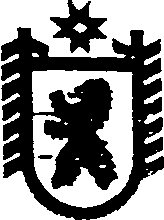 Республика КарелияАДМИНИСТРАЦИЯ СЕГЕЖСКОГО МУНИЦИПАЛЬНОГО РАЙОНАПОСТАНОВЛЕНИЕот   12   октября  2017  года  № 730СегежаОб утверждении муниципальной программы «Энергосбережение и повышение энергетической эффективности в Сегежском муниципальном районе на 2017 – 2020 годы»В соответствии со статьей 179 Бюджетного кодекса Российской Федерации,                   постановлением администрации Сегежского муниципального района от  9 июля 2014 г.        № 876 «Об утверждении порядка разработки, утверждения, реализации и оценки              эффективности муниципальных программ Сегежского муниципального района»                      (в редакции постановления от 9 апреля 2015 г. № 340) администрация Сегежского                    муниципального района   п о с т а н о в л я е т:Утвердить прилагаемую муниципальную программу «Энергосбережение и повышение энергетической эффективности в Сегежском муниципальном районе на 2017 – 2020 годы» (далее – муниципальная Программа).Реализацию муниципальной Программы осуществлять в пределах средств, предусмотренных на указанные цели в бюджете Сегежского муниципального района  на соответствующие финансовые года. Отделу информационных технологий и защиты информации администрации Сегежского муниципального района (Т.А.Слиж) обнародовать настоящее                              постановление путем размещения официального текста настоящего постановления в                            информационно-телекоммуникационной сети «Интернет» на официальном сайте                   администрации Сегежского муниципального района по адресу: http://home.onego.ru/~segadmin.Контроль за исполнением настоящего постановления возложить на начальника управления экономического развития администрации Сегежского муниципального района.          Глава администрацииСегежского муниципального района                                                             Ю.В.ШульговичРазослать: в дело, УЭР, ФУ, муниципальные учреждения. УТВЕРЖДЕНА       постановлением администрации  Сегежского муниципального района   от   12   октября  2017 г. № 730Муниципальная  программа"Энергосбережение и повышение энергетической эффективностив Сегежском муниципальном районе на 2017 – 2020 годы"Паспорт муниципальной программы «Энергосбережение и повышение энергетической эффективности в Сегежском муниципальном районе на 2017-2020 годы» Общая характеристика сферы реализации  муниципальной Программы	Муниципальная программа «Энергосбережение и повышение энергетической эффективности в Сегежском районе на 2017-2020 годы» (далее – муниципальная                 Программа) разработана в соответствии с требованиями, установленными в нормативных правовых актах:1) Федеральный закон от 23 ноября 2009 года № 261 – ФЗ «Об энергосбережении и о повышении энергетической эффективности и о внесении изменений в отдельные           законодательные акты Российской Федерации»;  2) постановление Российской Федерации от 31 декабря 2009 года № 1225                   «О требованиях к региональным и муниципальным программам в области энергосбережения и повышения энергетической эффективности»;3) постановление Правительства Российской Федерации от 15 апреля 2014 года № 321 "Об утверждении государственной программы Российской Федерации"                   Энергоэффективность и развитие энергетики";4) приказ Минэкономразвития РФ от 17 февраля 2010 года № 61 «Об утверждении примерного перечня мероприятий в области энергосбережения и повышения энергетической эффективности, который может быть использован в целях разработки                региональных, муниципальных программ в области энергосбережения и повышения энергетической эффективности»;5) приказ Министерства энергетики Российской Федерации от 30 июня                   2014 года № 401 «Об утверждении порядка предоставления информации об энергосбережении и о повышении энергетической эффективности»;6) распоряжение Правительства Российской Федерации от 01 декабря 2009 года № 1830-р «Об утверждении плана мероприятий по энергосбережению и повышению энергетической эффективности в Российской Федерации»;7) приказ Министерства энергетики Российской Федерации от 04 февраля               2016 года № 67 "Об утверждении методики определения расчетно-измерительным способом объема потребления энергетического ресурса в натуральном выражении для реализации мероприятий, направленных на энергосбережение и повышение энергетической эффективности"; 8) приказ Министерства энергетики Российской Федерации от 30.06.2014 № 399 "Об утверждении методики расчета значений целевых показателей в области энергосбережения и повышения энергетической эффективности, в том числе в сопоставимых условиях";9) приказ Министерства энергетики Российской Федерации от 11.12.2014 № 916 «Об утверждении методических рекомендаций по разработке и реализации региональных и муниципальных программ в области энергосбережения и повышения энергетической эффективности».В целях повышения эффективности использования энергетических ресурсов и перевода зданий и помещений муниципальных учреждений Сегежского муниципального района на энергосберегающий путь развития, реализации Федерального закона                 от 23 ноября 2009 года № 261-ФЗ «Об энергосбережении и о повышении энергетической эффективности и о внесении изменений в отдельные законодательные акты Российской Федерации» была сформирована и утверждена Решением Совета Сегежского муниципального района № 90 от 28 июля 2010 года  муниципальная программа «Энергосбережение и повышение энергетической эффективности в Сегежском муниципальном районе на 2010 – 2014 годы» (далее – Программа 2010-2014 гг.).Реализация Программы 2010-2014 гг. позволила оценить состояние энергетической системы муниципальных учреждений и на этой основе выработать и внедрить первоочередные энергосберегающие мероприятия.Реализация мероприятий Программы 2010-2014 г.г., предусмотренной на период с 2010 по 2014 год, осуществлялась в два этапа.Первый этап (2010-2012 годы) включал в себя:установку приборов учета потребления энергоресурсов; обеспечение бесперебойной работы приборов учета энергоресурсов и систем автоматического регулирования теплоносителя;организацию постоянного энергомониторинга зданий муниципальных учреждений;создание базы данных энергопотребления по всем муниципальным зданиям;проведение энергоаудита  зданий муниципальных учреждений;обучение сотрудников муниципальных учреждений по системе энергомониторинга зданий;На втором этапе (2013-2014 годы) реализации предполагалось:организация постоянного энергомониторинга муниципальных зданий;проведение капитального ремонта и модернизации муниципальных зданий и их инженерных систем с учётом результатов энергоаудита;проведение конкурсов на право заключения договоров, направленных на рациональное использование энергоресурсов.  В результате реализации мероприятий Программы 2010-2014 г.г.:в каждом муниципальном учреждении утверждена программа в области энергосбережения и повышения энергетической эффективности. Главная цель программы - снижение расходов бюджета Сегежского муниципального района на энергосбережение муниципальных учреждений за счет рационального использования всех энергетических ресурсов и повышение эффективности их использования;обеспеченность приборами учета электроэнергии составила 100%, теплоснабжения 100%, холодного водоснабжения 100%, горячего водоснабжения 100%. Одновременно 50% объектов социальной сферы оснащены тепловыми пунктами с автоматизированной системой подачи и регулировки теплоносителя и поддержания оптимальных тепловых режимов в зданиях;организовано и проведено энергетическое обследование зданий и помещений, которое позволило сформировать объективную оценку объемов используемых энергетических ресурсов, о потенциале энергосбережения и повышения энергоэффективности исследуемых объектов. Всем муниципальным учреждениям выданы энергетические паспорта потребления топливно-энергетических ресурсов.в соответствии с п.1 ст. 24 Федерального закона от 23.11.2009 № 261-ФЗ                «Об энергосбережении и о повышении энергетической эффективности и о внесении изменений в отдельные законодательные акты Российской Федерации» в муниципальных учреждениях  достигнуто снижение  в сопоставимых условиях объемов потребления воды, электроэнергии, теплоэнергии более, чем на пятнадцать процентов от объема фактически потребленного в 2009 году каждого из указанных ресурсов.Сведения об изменении объемов потребления энергоресурсов муниципальными                 учреждениями Сегежского муниципального района за период 2009-2016 г.г.В соответствии с требованиями законодательства об энергосбережении и о повышении энергетической эффективности в муниципальных учреждениях ежегодно  снижалось  потребление энергоресурсов по отношению к 2009 году.Показатели фактического потребления за 2014 год в сравнении с 2009 годом уменьшились:электрической энергии на 842,40 тыс. кВт;тепловой энергии на 5907,34 Гкал;горячего водоснабжения на 8,48 тыс. м3;  холодного водоснабжения на 48,17 тыс. м3 ;водоотведения на 30,77 тыс. м3.В течение 2015 и 2016 годов ежегодно разрабатывался план реализации мероприятий по энергосбережению и повышению энергетической эффективности и их стоимостной оценке, предусмотренных в энергетическом паспорте каждого муниципального             учреждения.В результате проведенной работы показатели фактического потребления                       за 2016 год в сравнении с 2009 годом уменьшились:электрической энергии на 778,58 тыс. кВт;тепловой энергии на 5389,24 Гкал;горячего водоснабжения на 9,31 тыс. м3;  4) холодного водоснабжения на 44,45 тыс. м3;5) водоотведения на 39,89 тыс. м3.В целом, благодаря проведенной работе по рациональному использованию всех энергетических ресурсов, а также учитывая затраты на финансирование проведения     мероприятий по энергосбережению, реальная экономия средств бюджета Сегежского            муниципального района в сравнении с 2009 годом составила:за период с 2010 года по 2014 год 47,660 млн. руб. (финансирование проведения мероприятий по энергосбережению на общую сумму 11,89 млн. руб.);за период с 2010 года по 2016 год 86,171 млн. руб. (финансирование проведения мероприятий по энергосбережению на общую сумму 16,18 млн. руб.).Цели и задачи муниципальной ПрограммыГлавная цель муниципальной Программы - снижение расходов  бюджета Сегежского муниципального района на энергоснабжение муниципальных учреждений путем  обеспечения рационального использования всех энергетических ресурсов за счет реализации мероприятий по энергосбережению и повышению энергетической эффективности их использования. Для осуществления поставленной цели необходимо решение следующих задач:реализация организационных мероприятий по энергосбережению и повышению энергетической эффективности; сокращение расходов на оплату энергетических ресурсов в бюджетном секторе.Сроки реализации муниципальной ПрограммыСрок реализации муниципальной Программы  - 2017-2020 годы. Этапы не                    выделяются.Перечень основных мероприятий муниципальной ПрограммыВ соответствии с Приказом Министерства экономического развития Российской Федерации № 61 от 17.02.2010 г. «Об утверждении примерного перечня мероприятий в области энергосбережения и повышения энергетической эффективности, который может быть использован в целях разработки региональных, муниципальных программ в области энергосбережения и повышения энергетической эффективности» и Распоряжением Правительства Российской Федерации № 1830-р от 01.12.2009 г. «Об утверждении плана мероприятий по энергосбережению и повышению энергетической эффективности в Российской Федерации» реализация поставленных задач будет осуществлена с помощью комплекса мероприятий, их краткое описание, сроки реализации, ожидаемые результаты  отражены в Приложении № 2 настоящей муниципальной Программы, это:Оснащение зданий, строений, сооружений приборами учета тепловой энергии, электрической энергии, горячей воды, холодной воды, системой автоматической регулировки теплоносителя.Техническое обслуживание приборов учета тепловой энергии, холодной воды, систем автоматического регулирования теплоносителя (далее – систем АРТ), установленных в зданиях, строениях и сооружениях муниципальных учреждений.К техническому обслуживанию приборов учёта относятся следующие услуги:периодический контроль состояния  приборов и обеспечение достоверности данных учета;проведение профилактических работ и, при необходимости, текущего ремонта на месте или в специализированных организациях;пуско-наладочные работы после каждого снятия приборов в ремонт или на поверку;периодическую сдачу показаний приборов в организацию;составление отчётов о потреблении коммунальных ресурсов;контроль работы приборов учёта для предотвращения и устранения неисправности;организация ремонта вышедших из строя приборов учёта;регулировка и установка системы автоматического регулирования теплопотребления и в зависимости от температуры наружного воздуха.В случае увеличения количества зданий, строений и сооружений муниципальных учреждений,  обеспечить оснащение соответствующих зданий, строений и сооружений приборами учета потребляемых энергоресурсов и систем АРТ, а так же их эксплуатацию и обслуживание.Поверка приборов учета тепловой энергии, электрической энергии.Повышение тепловой защиты зданий, строений, сооружений и отдельных конструктивных элементов.Реконструкция, ревизия трубопроводов, оборудования и систем отопления, водоснабжения и водоотведения.Проведение гидравлической регулировки и балансировки систем отопления (гидропневматическая промывка и опрессовка систем отопления).Реконструкция и модернизация систем инжнерно-технического обеспечения.Повышение энергетической эффективности систем наружного и внутреннего освещения зданий, строений, сооружений, путем замены ламп накаливания на энергосберегающие,  светильников наружного освещения на светодиодные.Обеспечение размещение энергетических деклараций  в государственной информационной системе «Энергоэффективность» (далее – ГИС «Энергоэффективность») руководителями муниципальных учреждений.Создание базы данных энергопотребления по всем  зданиям, занимающих муниципальными учреждениями;Проведение ежеквартального мониторинга потребления энергоресурсов по всем  зданиям, занимающих муниципальными учреждениями.Мероприятия выполняются в течение периода реализации муниципальной Программы. План реализации муниципальной программы на 2017 год приведен в приложении № 7 «План реализации  муниципальной программы «Энергосбережение и повышение энергетической эффективности в Сегежском муниципальном районе на 2017 – 2020 годы» » на 2017 год»  к настоящей муниципальной Программе.В соответствии с пунктом 1 статьи 16 Федерального закона от 23.11.2009                    N 261-ФЗ «Об энергосбережении и о повышении энергетической эффективности и о внесении изменений в отдельные законодательные акты Российской Федерации» проведение энергетического обследования является обязательным для лиц организации, проводящие мероприятия в области энергосбережения и повышения энергетической                эффективности, финансируемые полностью или частично за счет средств федерального бюджета, бюджетов субъектов Российской Федерации, местных бюджетов, за исключением случая, предусмотренного частью 1.1 пункта 1 статьи 16 Федерального закона от 23.11.2009 N 261-ФЗ «Об энергосбережении и о повышении энергетической эффективности и о внесении изменений в отдельные законодательные акты Российской Федерации». Ежегодная подача деклараций позволяет руководителям муниципальных учреждений не проводить повторное энергетическое обследование (срок действия энергетическою паспорта, составленного по итогам обследования, составляет 5 лет) в случае, если совокупные затраты на потребление энергоресурсов, не превышают объем соответствующих энергетических ресурсов в стоимостном выражении, установленный постановлением Правительства Российской Федерации от 16 августа 2014 года № 818 «Об установлении объема энергетических ресурсов в стоимостном выражении для целей проведения обязательных энергетических обследований» в размере 50 млн. рублей за календарный год.Использование ГИС «Энергоэффективность» руководителями муниципальных учреждений повысит их информированность о деятельности в области энергосбережения и повышения энергоэффективности. Создание базы данных энергопотребления по всем муниципальным зданиям, строениям и сооружениям муниципальных учреждений. В соответствии с пунктом 2 статьи 24 Федерального закона от 23.11.2009                       N 261-ФЗ «Об энергосбережении и о повышении энергетической эффективности и о внесении изменений в отдельные законодательные акты Российской Федерации» планирование бюджетных ассигнований на оплату коммунальных услуг осуществляется на основании данных об объеме фактически потребленных энергоресурсов муниципальными учреждениями, с учетом размера площади здания, строения, помещения, установленных приборов учета энергоресурсов, систем автоматической регулировки теплоносителя,  анализа температуры наружного воздуха, изменения количества воспитанников в дошкольных образовательных учреждениях, школьников в общеобразовательных упреждениях и т.д.Проведение ежеквартального мониторинга использования энергоресурсов  в зданиях, строениях и сооружениях муниципальных учреждений.В результате реализации энергосберегающих мероприятий энергопотребление в зданиях снижается  и остается на данном уровне в течение некоторого времени. Как показывает опыт реализации многих проектов, через несколько лет энергопотребление снова начинает расти. Через 3-5 лет энергопотребление иногда возвращается к тому же уровню, как и до реализации энергосберегающих мер. Аналогичные тенденции имели место и в новых зданиях. Чтобы избежать этого, требуется вести постоянный мониторинг энергопотребления. Энергомониторинг доказал, что он не только полезный инструмент после реализации проекта по энергоэффективности, но и в течение всего срока эксплуатации здания. Мероприятия муниципальной Программы подлежат уточнению: при получении экономии средств бюджета Сегежского муниципального района в результате реализации муниципальной Программы; на основании проектно-сметной документации видов и стоимости проводимых работ, приобретаемого оборудования, а также наименования муниципальных учреждений, в которых будут проводиться данные мероприятия муниципальной Программы.Эффективность реализации муниципальной Программы, целевые индикаторы и прогноз конечных результатов  муниципальной  программыОценка эффективности реализации муниципальной Программы характеризуется исполнением основных целевых индикаторов муниципальной Программы (Приложение №1 настоящей муниципальной Программы).Целевыми индикаторами (показателями результата) задач по реализации организационных мероприятий по энергосбережению и повышению энергетической эффективности являются:доля муниципальных учреждений, в которых установлены проборы учета потребления тепловой энергии, электрической энергии, горячей воды, холодной воды, автоматизированные тепловые пункты, в общем количестве муниципальных учреждений, подлежащих оснащению приборами учета потребления энергоресурсов;доля подключенных муниципальных учреждений к государственной информационной системе в области энергосбережения и повышения энергетической эффективности.Целевыми индикаторами  (показателями результата) задачи по сокращению расходов на оплату энергетических ресурсов в бюджетном секторе являются:удельный расход тепловой энергии на снабжение муниципальных учреждений (в расчете на 1 кв. метр общей площади);удельный расход электрической энергии на снабжение муниципальных учреждений (в расчете на 1 кв. метр общей площади);удельный расход горячей воды на снабжение муниципальных учреждений              (в расчете на 1 человека);удельный расход холодной воды на снабжение муниципальных учреждений (в расчете на 1 человека);Оценка эффективности реализации муниципальной Программы производится путем сравнения каждого фактически достигнутого целевого показателя за соответствующий год с его прогнозным значением, утвержденным муниципальной Программой.В ходе реализации муниципальной Программы планируется достичь следующих результатов:сохранение обеспеченности зданий муниципальных учреждений приборами учета потребляемых энергоресурсов и систем автоматического регулирования теплоносителя на уровне 100%;сохранение доли подключенных муниципальных учреждений к государственной информационной системе в области энергосбережения и повышения энергетической эффективности на уровне 100 %снижение удельного расхода тепловой энергии на снабжение муниципальных учреждений (в расчете на 1 кв. метр общей площади) к 2018 году на 1,7 % по отношению к 2016 году и сохранение достигнутого показателя до 2020 года на уровне                   0,185 Гкал/кв.м;снижение удельного расхода электрической энергии на снабжение муниципальных учреждений (в расчете на 1 кв. метр общей площади) к 2018 году на 1,7 % по отношению к 2016 года и сохранение достигнутого показателя до 2020 года на уровне 29,74 Квт.ч./кв.м.;снижение удельного расхода горячей воды на снабжение муниципальных учреждений (в расчете на 1 человека) к 2018 году на 1,7 % по отношению к 2016 году и сохранение достигнутого показателя до 2020 года на уровне 6,42 м3/чел.;снижение удельного расхода холодной воды на снабжение муниципальных учреждений (в расчете на 1 человека) к 2018 году на 1.7 % по отношению к 2016 году и сохранение достигнутого показателя до 2020 года на уровне 18,32 м3/чел. Финансовое обеспечение муниципальной ПрограммыФинансовое обеспечение мероприятий муниципальной Программы в 2017 году осуществляется в рамках текущей деятельности муниципальных учреждений и в рамках финансового обеспечения перечня мероприятий по подготовке муниципальных учреждений к эксплуатации в осенне-зимний период 2017-2018 годов, утвержденный постановлением администрации Сегежского муниципального района от 07.04.2017 № 201            «О подготовке муниципальных учреждений, подведомственных администрации Сегежского муниципального района, к работе в осенне-зимний период 2017-2018 г.г.» Финансовое обеспечение мероприятий муниципальной Программы в период 2018-2020 гг. будет осуществляться за счёт средств бюджета Сегежского муниципального района, а также в рамках финансового обеспечения перечня мероприятий по подготовке муниципальных учреждений к эксплуатации в осенне-зимний периоды 2018-2020 г.г. Расходы на реализацию муниципальной Программы утверждаются решением Совета Сегежского муниципального района о бюджете на очередной финансовый год. В течение периода реализации муниципальной Программы объемы финансирования могут уточняться.К реализации мероприятий могут привлекаться средства республиканского и        федерального бюджетов в рамках финансирования региональных и федеральных               программ по энергосбережению и энергоэффективности и внебюджетные источники.Объем финансовых ресурсов и источники финансового обеспечения, необходимые для реализации муниципальной Программы в 2017 году, приведены                              соответственно в Приложение № 3 «Финансовое обеспечение реализации муниципальной программы «Энергосбережение и повышение энергетической эффективности Сегежском муниципальном районе на 2017 – 2020 годы» за счет средств бюджета Сегежского муниципального района в 2017 году» и Приложение № 5 «Финансовое обеспечение и прогнозная (справочная) оценка  расходов на реализацию муниципальной программы «Энергосбережение и повышение энергетической эффективности в Сегежском муниципальном районе на 2017 – 2020 годы» в 2017 году»  к настоящей  муниципальной Программе.Объем финансовых ресурсов и источники финансового обеспечения, необходимые для реализации муниципальной Программы в 2018-2020 г.г.,  приведены соответственно в Приложении № 4 «Финансовое обеспечение реализации муниципальной программы «Энергосбережение и повышение энергетической эффективности Сегежском муниципальном районе на 2017 – 2020 годы» за счет средств бюджета Сегежского муниципального района в 2018-2020 г.г.» и Приложении № 6 «Финансовое обеспечение и прогнозная (справочная) оценка  расходов на реализацию муниципальной программы «Энергосбережение и повышение энергетической эффективности в Сегежском муниципальном районе на 2017 – 2020 годы» в 2018-2020 г.г.»  к настоящей  муниципальной Программе.Объемы финансирования муниципальной Программы за счет средств  бюджета Сегежского муниципального района носят прогнозный характер и подлежат уточнению в установленном порядке при формировании и утверждении проекта  бюджета на               очередной финансовый год с учетом фактически достигнутых результатов реализации              муниципальной Программы и изменения социально-экономической ситуации. Система управления реализацией муниципальной Программы            Текущее управление реализацией муниципальной Программы осуществляет               администрация Сегежского муниципального района:1) контролирует выполнение программных мероприятий, целевое и эффективное использование средств, направляемых на реализацию муниципальной Программы;2)  осуществляет управление ее исполнителями;3) готовит  ежегодные отчеты о реализации муниципальной Программы;4) ежегодно осуществляет оценку достигнутых целей и эффективности                   реализации муниципальной Программы.            Главным ответственным лицом за ежеквартальный контроль энергопотребления и реализацию энергосберегающих мероприятий является руководитель муниципального учреждения, эксплуатирующего помещения.Меры управления рисками в процессе реализации муниципальной Программы
В процессе реализации муниципальной Программы могут проявиться следующие риски:макроэкономические риски, обусловленные влиянием изменения состояния финансовых рынков и деловой активности, которое может отразиться на объемах выделяемых бюджетных средств на реализацию мероприятий по энергосбережению и повышению энергетической эффективности. Недостаточное финансирование мероприятий муниципальной Программы может повлечь за собой их невыполнение и, как следствие, невыполнение целей и задач муниципальной Программы в целом;возможные изменения действующего законодательства области энергосбережения и повышения энергетической эффективности;невыполнение требований законодательства Российской Федерации в области энергосбережения и повышения энергетической эффективности на территории Сегежского муниципального района.В целях управления указанными рисками администрацией Сегежского муниципального района в рамках своей компетенции предусматривается:постоянный мониторинг реализации муниципальной Программы, а также эффективного использования бюджетных средств; поддержка  информационной системы в области энергосбережения и повышения энергетической эффективности;анализ муниципальных правовых актов Сегежского муниципального района, касающихся вопросов в области энергосбережения и повышения энергетической эффективности;определение приоритетов для первоочередного финансирования;своевременное внесение изменений в муниципальную Программу.к муниципальной программе «Энергосбережениеи повышение энергетической эффективностив Сегежском муниципальном районена 2017 –  2020 годы»СВЕДЕНИЯо показателях (индикаторах) муниципальной программы «Энергосбережение и повышение энергетической эффективностив Сегежском муниципальном районе на 2017 – 2020 годы» и их значенияхк муниципальной программе «Энергосбережение и повышение энергетической эффективности в Сегежском муниципальном районе на 2017 – 2020 годы»ИНФОРМАЦИЯоб основных мероприятиях муниципальной программы «Энергосбережение и повышение энергетической эффективности в Сегежском муниципальном районе на 2017 – 2020 годы»к муниципальной программе «Энергосбережение  и повышение энергетической эффективностив Сегежском муниципальном районе на 2017 – 2020 годы»Финансовое обеспечение реализации муниципальной программы «Энергосбережение и повышение энергетической эффективностиСегежском муниципальном районе на 2017 – 2020 годы» за счет средств бюджета Сегежского муниципального района в 2017 годук муниципальной программе «Энергосбережениеи повышение энергетической эффективностив Сегежском муниципальном районена 2017 – 2020 годы»Финансовое обеспечение реализации муниципальной программы «Энергосбережение и повышение энергетической эффективностиСегежском муниципальном районе на 2017 – 2020 годы» за счет средств бюджета Сегежского муниципального района в 2018-2020 годук муниципальной программе «Энергосбережение и повышение энергетической эффективностив Сегежском муниципальном районена 2017 – 2020 годы»Финансовое обеспечение и прогнозная (справочная) оценка расходов бюджетов поселений, средств юридических лиц и других источников на реализацию муниципальной программы «Энергосбережение и повышение энергетической эффективности в Сегежском муниципальном районе на 2017 – 2020 годы» в 2017 годуПриложение № 6к муниципальной программе «Энергосбережение и повышение энергетической эффективностив Сегежском муниципальном районена 2017 – 2020 годы»Финансовое обеспечение и прогнозная (справочная) оценка расходов бюджетов поселений, средств юридических лиц и других источников на реализацию муниципальной программы «Энергосбережение и повышение энергетической эффективности в Сегежском муниципальном районе на 2017 – 2020 годы» в 2018-2020 г.г.Приложение № 7к муниципальной программе "Энергосбережение и повышение энергетической эффективностив Сегежском муниципальном районе на 2017 – 2020 годы"План реализации муниципальной программы  «Энергосбережение и повышение энергетической эффективностив Сегежском муниципальном районе на 2017 – 2020 годы» на 2017 годОтветственный                исполнитель муниципальной Программыадминистрация Сегежского муниципального районаСоисполнители  муниципальной Программы                                               муниципальное казенное учреждение «Единый расчетный центр»;муниципальные учреждения, подведомственные администрации Сегежского муниципального района (далее - муниципальные                учреждения)Подпрограммы муниципальной Программыподпрограммы отсутствуютЦели муниципальной Программы снижение расходов бюджета Сегежского муниципального района на энергоснабжение муниципальных учреждений Задачи муниципальной Программы- реализация организационных мероприятий по энергосбережению и повышению энергетической эффективности;- сокращение расходов на оплату энергетических ресурсов в                 бюджетном сектореКонечные результаты муниципальной Программыснижение удельного расхода энергетических ресурсов на                   снабжение муниципальных учреждений к 2018 году на 1,7 %  по                      отношению к 2016 году и сохранение достигнутого показателя до 2020 годаЦелевые индикаторы муниципальной Программысохранение доли муниципальных учреждений, в которых                   установлены приборы учета потребления энергетических ресурсов, в общем количестве муниципальных учреждений, подлежащих                     оснащению приборами учета энергоресорсов на уровне 100 %;сохранение доли подключенных муниципальных учреждений к государственной информационной системе в области                                энергосбережения и повышения энергетической эффективности на уровне 100 %;снижение удельного расхода тепловой энергии на снабжение муниципальных учреждений (в расчете на 1 кв. метр общей                 площади) до 0,185 Гкал/кв.м.;снижение удельного расхода электрической энергии на                    снабжение муниципальных учреждений (в расчете на 1 кв. метр общей площади) до 29,74 Квт.ч/кв.м;снижение удельного расхода горячей воды на снабжение                  муниципальных учреждений (в расчете на 1 человека)                              до 6,42 м3/чел;снижение удельного расхода холодной воды на снабжение                 муниципальных учреждений (в расчете на 1 человека) до 18,32 м3/челСроки и этапы реализации муниципальной Программы2017-2020 годы, этапы не выделяютсяФинансовое обеспечение муниципальной Программы с указанием источниковфинансирование планируется осуществляться за счет средств бюджета Сегежского муниципального района на общую сумму 15835,44 тыс. руб., из них:Потребляемый энергоресурсПотребляемый энергоресурсЭлектроэнергияТеплоэнергияГорячее водоснабжениеХолодное водоснабжениеВодоотведениеЕдиницы измеренияЕдиницы измерениятыс. кВт.ч.тыс. Гкалтыс.куб.м.тыс.куб.м.тыс.куб.м.Фактическое потребление2009 г.3225,8720757,8619,6473,8279,02Фактическое потребление2010 г.3263,3119119,8414,7759,7974,55Фактическое потребление2011 г.2569,4217472,9318,4849,2964,74Фактическое потребление2012 г.2709,2416708,6715,2739,4353,43Фактическое потребление2013 г.2375,9916310,1311,8238,4548,26Фактическое потребление2014 г.2383,4714850,5211,1638,2648,25Фактическое потребление2015 г.2597,6314635,4711,2334,0043,99Фактическое потребление2016 г.2447,2915368,6210,3229,3739,13Сравнение 2014 года с 2009 годом, %Сравнение 2014 года с 2009 годом, %-26,11-28,46-43,17-48,17-38,94Сравнение 2016 года с 2009 годом, %Сравнение 2016 года с 2009 годом, %-24,14-25,96-47,42-60,22-50,48№ 
п/пНаименование цели (задачи)Показатель (индикатор) (наименование)Ед. измеренияЗначения показателейЗначения показателейЗначения показателейЗначения показателейЗначения показателейОтношение значения показателя последнего года реализации программы к отчетному№ 
п/пНаименование цели (задачи)Показатель (индикатор) (наименование)Ед. измерения2016 год2017 год2018 год2019 год2020 годОтношение значения показателя последнего года реализации программы к отчетному12345677889910муниципальная программа «Энергосбережение и повышение энергетической эффективностив Сегежском муниципальном районе на 2017 – 2020 годы»муниципальная программа «Энергосбережение и повышение энергетической эффективностив Сегежском муниципальном районе на 2017 – 2020 годы»муниципальная программа «Энергосбережение и повышение энергетической эффективностив Сегежском муниципальном районе на 2017 – 2020 годы»муниципальная программа «Энергосбережение и повышение энергетической эффективностив Сегежском муниципальном районе на 2017 – 2020 годы»муниципальная программа «Энергосбережение и повышение энергетической эффективностив Сегежском муниципальном районе на 2017 – 2020 годы»муниципальная программа «Энергосбережение и повышение энергетической эффективностив Сегежском муниципальном районе на 2017 – 2020 годы»муниципальная программа «Энергосбережение и повышение энергетической эффективностив Сегежском муниципальном районе на 2017 – 2020 годы»муниципальная программа «Энергосбережение и повышение энергетической эффективностив Сегежском муниципальном районе на 2017 – 2020 годы»муниципальная программа «Энергосбережение и повышение энергетической эффективностив Сегежском муниципальном районе на 2017 – 2020 годы»муниципальная программа «Энергосбережение и повышение энергетической эффективностив Сегежском муниципальном районе на 2017 – 2020 годы»муниципальная программа «Энергосбережение и повышение энергетической эффективностив Сегежском муниципальном районе на 2017 – 2020 годы»муниципальная программа «Энергосбережение и повышение энергетической эффективностив Сегежском муниципальном районе на 2017 – 2020 годы»муниципальная программа «Энергосбережение и повышение энергетической эффективностив Сегежском муниципальном районе на 2017 – 2020 годы»1.  Задача 1. Реализация организационных мероприятий по энергосбережению и повышению энергетической эффективности.Целевой показатель 1.1.Доля муниципальных учреждений, в которых установлены проборы учета потребления тепловой энергии, в общем количестве муниципальных учреждений, подлежащих оснащению приборами учета тепловой энергиипроцент10010010010010010010010012.Задача 1. Реализация организационных мероприятий по энергосбережению и повышению энергетической эффективности.Целевой показатель 1.2.Доля муниципальных учреждений, в которых установлены автоматизированные тепловые пункты, в общем количестве муниципальных учреждений, подлежащих оснащению автоматизированными тепловыми пунктамипроцент10010010010010010010010013.Задача 1. Реализация организационных мероприятий по энергосбережению и повышению энергетической эффективности.Целевой показатель 1.3.Доля муниципальных учреждений, в которых установлены проборы учета потребления электрической энергии, в общем количестве муниципальных учреждений, подлежащих оснащению приборами учета электрической энергии процент10010010010010010010010014.Задача 1. Реализация организационных мероприятий по энергосбережению и повышению энергетической эффективности.Целевой показатель 1.4.Доля муниципальных учреждений, в которых установлены проборы учета потребления горячей воды, в общем количестве муниципальных учреждений, подлежащих оснащению приборами учета горячей воды процент10010010010010010010010015.Задача 1. Реализация организационных мероприятий по энергосбережению и повышению энергетической эффективности.Целевой показатель 1.5.Доля муниципальных учреждений, в которых установлены проборы учета потребления холодной воды, в общем количестве муниципальных учреждений, подлежащих оснащению приборами учета холодной воды процент10010010010010010010010016.Задача 1. Реализация организационных мероприятий по энергосбережению и повышению энергетической эффективности. Целевой показатель 1.6.Доля подключенных муниципальных учреждений к государственной информационной системе в области энергосбережения и повышения энергетической эффективностипроцент10010010010010010010010017.Задача 2. Сокращение расходов на оплату энергетических ресурсов в бюджетном сектореЦелевой показатель 2.1.Удельный расход тепловой энергии на снабжение муниципальных учреждений (в расчете на 1 кв. метр общей площади)Гкал/м20,1880,1860,1860,1850,1850,1850,1850,1850,988.Задача 2. Сокращение расходов на оплату энергетических ресурсов в бюджетном сектореЦелевой показатель 2.2.Удельный расход электрической энергии на снабжение муниципальных учреждений (в расчете на 1 кв. метр общей площади)КВт.ч/м230,2529,9429,9429,7429,7429,7429,7429,740,988.Задача 2. Сокращение расходов на оплату энергетических ресурсов в бюджетном сектореЦелевой показатель 2.3.Удельный расход горячей воды на снабжение муниципальных учреждений (в расчете на 1 человека)м2/чел.6,536,476,476,426,426,436,436,430,9810.Задача 2. Сокращение расходов на оплату энергетических ресурсов в бюджетном сектореЦелевой показатель 2.4.Удельный расход холодной воды на снабжение муниципальных учреждений (в расчете на 1 человека)м2/чел.18,6418,4618,4618,3218,3218,3618,3618,360,98№ п/пНомер и наименование основного мероприятия и мероприятияОтветственный исполнительСрок Срок Ожидаемый непосредственный результат (краткое описание и его значение)
Последствия нереализации  муниципальной Программы, основного мероприятияСвязь с показателями результатов муниципальной программы - № показателя № п/пНомер и наименование основного мероприятия и мероприятияОтветственный исполнительначала реализацииокончания реализацииОжидаемый непосредственный результат (краткое описание и его значение)
Последствия нереализации  муниципальной Программы, основного мероприятияСвязь с показателями результатов муниципальной программы - № показателя 12345678Цель 1. Снижение расходов  бюджета Сегежского муниципального района на энергоснабжение муниципальных учреждений.Цель 1. Снижение расходов  бюджета Сегежского муниципального района на энергоснабжение муниципальных учреждений.Цель 1. Снижение расходов  бюджета Сегежского муниципального района на энергоснабжение муниципальных учреждений.Цель 1. Снижение расходов  бюджета Сегежского муниципального района на энергоснабжение муниципальных учреждений.Цель 1. Снижение расходов  бюджета Сегежского муниципального района на энергоснабжение муниципальных учреждений.Цель 1. Снижение расходов  бюджета Сегежского муниципального района на энергоснабжение муниципальных учреждений.Цель 1. Снижение расходов  бюджета Сегежского муниципального района на энергоснабжение муниципальных учреждений.Цель 1. Снижение расходов  бюджета Сегежского муниципального района на энергоснабжение муниципальных учреждений.Задача 1. Реализация организационных мероприятий по энергосбережению и повышению энергетической эффективности.Задача 1. Реализация организационных мероприятий по энергосбережению и повышению энергетической эффективности.Задача 1. Реализация организационных мероприятий по энергосбережению и повышению энергетической эффективности.Задача 1. Реализация организационных мероприятий по энергосбережению и повышению энергетической эффективности.Задача 1. Реализация организационных мероприятий по энергосбережению и повышению энергетической эффективности.Задача 1. Реализация организационных мероприятий по энергосбережению и повышению энергетической эффективности.Задача 1. Реализация организационных мероприятий по энергосбережению и повышению энергетической эффективности.Задача 1. Реализация организационных мероприятий по энергосбережению и повышению энергетической эффективности.1.Мероприятие 1.1.Оснащение зданий, строений, сооружений приборами учета тепловой энергииРуководители муниципальных учреждений20172020Снижение объемов потребления тепловой энергииРасчет оплаты за тепловую энергию по договорной величине, что приведет к общему увеличению расходов на оплату потребленных энергоресурсов1.12.Мероприятие 1.2.Техническое обслуживание приборов учета тепловой энергииРуководители муниципальных учреждений20172020Снижение объемов потребления тепловой энергииРасчет оплаты за тепловую энергию по договорной величине, что приведет к общему увеличению расходов на оплату потребленных энергоресурсов1.13.Мероприятие 1.3.Поверка приборов учета тепловой энергииРуководители муниципальных учреждений20172020Точность показаний объемов потребленной тепловой энергииУвеличение погрешности показаний потребленной тепловой энергии, что приведет к увеличению расходов  на оплату тепловой энергии1.14.Мероприятие 1.4.Оснащение зданий, строений, сооружений системой автоматической регулировки теплоносителяРуководители муниципальных учреждений20172020Снижение объемов потребления тепловой энергииУвеличение расходов на оплату тепловой энергии1.25.Мероприятие 1.5.Техническое обслуживание системы автоматической регулировки теплоносителяРуководители муниципальных учреждений20172020Снижение объемов потребления тепловой энергииРасчет оплаты за тепловую энергию по договорной величине, что приведет к общему увеличению расходов на оплату потребленных энергоресурсов1.2     6.Мероприятие 1.6.Оснащение зданий, строений, сооружений приборами учета электрической энергииРуководители муниципальных учреждений20172020Снижение объемов потребления электрической энергии Расчет оплаты за электрическую энергию по договорной величине, что приведет к общему увеличению расходов на оплату потребленных энергоресурсов1.37.Мероприятие 1.7.Поверка прибора учета электрической  энергииРуководители муниципальных учреждений20172020Точность показаний объемов потребленной электрической энергииУвеличение погрешности показаний потребленной электрической энергии, что приведет к увеличению расходов на оплату электрической энергии1.38.Мероприятие 1.8.Оснащение зданий, строений, сооружений приборами учета горячей водыРуководители муниципальных учреждений20172020Снижение объемов потребления горячей воды Оплата горячего водоснабжения по договорным величинам, что приведет к общему увеличению расходов на оплату потребленных энергоресурсов1.49.Мероприятие 1.9.Оснащение зданий, строений, сооружений приборами учета холодной водыРуководители муниципальных учреждений20172020Снижение объемов потребления холодной воды Оплата холодного водоснабжения по договорным величинам, что приведет к общему увеличению расходов на оплату потребленных энергоресурсов1.510.Мероприятие 1.10.Техническое обслуживание приборов учета холодной водыРуководители муниципальных учреждений20172020Снижение объемов потребления холодной водыОплата холодного водоснабжения по договорным величинам, что приведет к общему увеличению расходов на оплату потребленных энергоресурсов1.5Задача 2. Сокращение расходов на оплату энергетических ресурсов в бюджетном сектореЗадача 2. Сокращение расходов на оплату энергетических ресурсов в бюджетном сектореЗадача 2. Сокращение расходов на оплату энергетических ресурсов в бюджетном сектореЗадача 2. Сокращение расходов на оплату энергетических ресурсов в бюджетном сектореЗадача 2. Сокращение расходов на оплату энергетических ресурсов в бюджетном сектореЗадача 2. Сокращение расходов на оплату энергетических ресурсов в бюджетном сектореЗадача 2. Сокращение расходов на оплату энергетических ресурсов в бюджетном сектореЗадача 2. Сокращение расходов на оплату энергетических ресурсов в бюджетном секторе11.Мероприятие 2.1.Повышение тепловой защиты зданий, строений, сооружений и отдельных конструктивных элементовРуководители муниципальных учреждений20172020Уменьшение удельного расхода тепловой энергии Увеличение удельного расхода тепловой энергии2.112Мероприятие 2.2.Реконструкция, ревизия трубопроводов, оборудования и систем отопления, водоснабжения и водоотведенияРуководители муниципальных учреждений20172020Уменьшение удельного расхода тепловой энергии Увеличение удельного расхода тепловой энергии2.1; 2.3; 2.413.Мероприятие 2.3.Проведение гидравлической регулировки и балансировки систем отопления (гидропневматическая промывка и опрессовка систем отопления).Руководители муниципальных учреждений20172020Уменьшение удельного расхода тепловой энергии Увеличение удельного расхода тепловой энергии2.114.Мероприятие 2.4.Реконструкция и модернизация систем инжнерно-технического обеспеченияРуководители муниципальных учреждений20172020Уменьшение удельного расхода энергоресурсов	Увеличение удельного расхода энергоресурсов2.1, 2.2, 2.3, 2.415.Мероприятие 2.5.Замена ламп накаливания на энергосберегающие, светильников наружного освещения на светодиодные в системах наружного и внутреннего освещения зданий, строений, сооружений муниципальных учрежденийРуководители муниципальных учреждений20172020Уменьшение удельного расхода электрической энергииУвеличение удельного расхода электрической энергии2.216.Мероприятие 2.6.Обеспечение размещения энергетических деклараций в  государственной информационной системе «Энергоэффективность»  ( далее- ГИС «Энергоэффективность)за обеспечение подключения к - ГИС «Энергоэффективность» -администрация Сегежского муниципального района;за заполнение энергетических деклараций -руководители муниципальных учреждений20172020 заполнение энергетических деклараций руководителями муниципальных учреждений  в  ГИС «Энергоэффективность» позволяет  избежать дополнительных расходов на проведение повторного энергетического обследования зданий, строений, сооруженийПовышение информированности руководителей муниципальных учреждений о деятельности в области энергосбережения и повышения энергоэффективности Проведение повторного энергетического обследования, что приведет к дополнительным расходам бюджета Сегежского муниципального района 2) низкий уровень компетентности работников муниципальных учреждений в вопросах эффективного использования энергетических ресурсов1.617.Мероприятие 2.7.Создание базы данных энергопотребления по всем  зданиям, занимающих муниципальными учреждениямиАдминистрация Сегежского муниципального района20172020Уменьшение бюджетных ассигнований на оплату коммунальных услуг Увеличение бюджетных ассигнований на оплату коммунальных услуг2.1; 2.2; 2.3; 2.418.Мероприятие 2.8.Проведение ежеквартального мониторинга потребления энергоресурсов по всем  зданиям, занимающих муниципальными учреждениямиАдминистрация Сегежского муниципального района20172020Снижение объемов потребления энергоресурсов до целевых показателей и дальнейшее их сохранение на достигнутом значенииОтсутствие мониторинга приведет к  увеличению объемов потребления энергоресурсов2.1; 2.2; 2.3; 2.4№ п/пОтветственный исполнитель, соисполнителиКод бюджетной классификацииКод бюджетной классификацииКод бюджетной классификацииКод бюджетной классификацииРасходы (тыс.руб.), год№ п/пОтветственный исполнитель, соисполнителиГРБСРаздел, подразделЦелевая статьяВид расхода20171.2.3.4.5.6.7.Муниципальная программа «Энергосбережение и повышение энергетической эффективности Сегежском муниципальном районе на 2017 – 2020 годы»Муниципальная программа «Энергосбережение и повышение энергетической эффективности Сегежском муниципальном районе на 2017 – 2020 годы»Муниципальная программа «Энергосбережение и повышение энергетической эффективности Сегежском муниципальном районе на 2017 – 2020 годы»Муниципальная программа «Энергосбережение и повышение энергетической эффективности Сегежском муниципальном районе на 2017 – 2020 годы»Муниципальная программа «Энергосбережение и повышение энергетической эффективности Сегежском муниципальном районе на 2017 – 2020 годы»Муниципальная программа «Энергосбережение и повышение энергетической эффективности Сегежском муниципальном районе на 2017 – 2020 годы»Муниципальная программа «Энергосбережение и повышение энергетической эффективности Сегежском муниципальном районе на 2017 – 2020 годы»Всего:ХХХХ5265,78Администрация Сегежского муниципального района (далее - администрация)ХХХХ78,68 Муниципальное казенное дошкольное образовательное учреждение - детский сад № 4 г.Сегежи (далее - МКДОУ детский сад № 4 г.Сегежи)ХХХХ111,86Муниципальное казенное дошкольное образовательное учреждение - детский сад № 6 г.Сегежи (далее - МКДОУ детский сад № 6 г.Сегежи)ХХХХ116,46Муниципальное казенное дошкольное образовательное учреждение -детский сад № 10 г.Сегежи (далее - МКДОУ детский сад № 10 г.Сегежи)ХХХХ80,83Муниципальное казенное дошкольное образовательное учреждение - детский сад № 12 г.Сегежи (далее - МКДОУ детский сад № 12 г.Сегежи)ХХХХ91,96Муниципальное казенное дошкольное образовательное учреждение - детский сад № 14 г.Сегежи (далее - МКДОУ детский сад № 14 г.Сегежи)ХХХХ272,04 Муниципальное казенное дошкольное образовательное учреждение - детский сад № 17 г. Сегежи (далее - МКДОУ детский сад № 17 г.Сегежи)ХХХХ572,90Муниципальное казенное дошкольное образовательное учреждение - детский сад № 18 г.Сегежи (далее - МКДОУ детский сад № 18 г.Сегежи)ХХХХ136,16Муниципальное казенное дошкольное образовательное учреждение - детский сад № 20 г. Сегежи (далее - МКДОУ детский сад № 20 г.Сегежи)ХХХХ119,66Муниципальное казенное дошкольное образовательное учреждение - детский сад № 22 г.  Сегежи (далее - МКДОУ детский сад № 22 г.Сегежи)ХХХХ434,48Муниципальное казенное дошкольное образовательное учреждение - детский сад № 23 г . Сегежи (далее - МКДОУ детский сад № 23 г.Сегежи)ХХХХ116,46 Муниципальное казенное дошкольное образовательное учреждение - Детский сад дер. Каменный Бор (далее - МКДОУ детский сад дер. Каменный Бор)ХХХХ110,10Муниципальное казенное дошкольное образовательное учреждение - детский сад № 2 п. Надвоицы (далее - МКДОУ детский сад № 2 п. Надвоицы)ХХХХ91,96Муниципальное казенное дошкольное образовательное учреждение - детский сад № 3 п. Надвоицы (далее - МКДОУ детский сад № 3 п. Надвоицы)ХХХХ92,96Муниципальное казенное дошкольное образовательное учреждение - детский сад № 4 п.Надвоицы (далее - МКДОУ детский сад № 4 п. Надвоицы)ХХХХ130,59Муниципальное казенное  общеобразовательное учреждение  Средняя общеобразовательная школа  № 4  г.Сегежи (далее - МКОУ СОШ № 4)ХХХХ127,88 Муниципальное казенное общеобразовательное учреждение Средняя общеобразовательная школа  № 5  г.Сегежи (далее - МКОУ СОШ № 5)ХХХХ111,96Муниципальное бюджетное общеобразовательное учреждение Средняя общеобразовательная школа  № 6  г.Сегежи (далее - МБОУ СОШ № 6)ХХХХ221,52Муниципальное казенное общеобразовательное учреждение Средняя общеобразовательная школа  № 7  г.Сегежи (далее - МКОУ СОШ № 7)ХХХХ661,87Муниципальное казенное общеобразовательное учреждение Вечерняя (сменная) общеобразовательная школа   г.Сегежи (далее - МКОУ Вечерняя школа)ХХХХ78,33Муниципальное бюджетное общеобразовательное учреждение Средняя общеобразовательная школа  п.Надвоицы (далее - МБОУ СОШ п.Надвоицы)ХХХХ175,53 Муниципальное казенное общеобразовательное учреждение Средняя общеобразовательная школа п.Валдай (далее - МКОУ СОШ п. Валдай)ХХХХ49,01Муниципальное казенное общеобразовательное учреждение Средняя общеобразовательная школа  п.Черный Порог (далее - МКОУ п.Черный Порог)ХХХХ27,00Муниципальное казенное общеобразовательное учреждение  Основная  общеобразовательная школа  п.Попов Порог (далее - МКОУ ООШ п.Попов Порог)ХХХХ10,00Муниципальное казенное  общеобразовательное учреждение  Средняя общеобразовательная школа  п. Идель (далее - МКОУ СОШ п. Идель)ХХХХ317,37Муниципальное казенное общеобразовательное учреждение  "Специальная (коррекционная ) общеобразовательная школа – интернат № 14 п.Надвоицы" (далее - МКОУ "школа – интернат № 14 п. Надвоицы")ХХХХ48,30 Муниципальное казенное образовательное учреждение дополнительного образования "Детско-юношеская спортивная школа № 1 г.Сегежи" (далее - МКОУ ДО "ДЮСШ № 1 г.Сегежи")ХХХХ383,63Муниципальное казенное образовательное учреждение дополнительного образования "Детско- юношеская спортивная школа  п.Надвоицы" (далее - МКОУ ДО "ДЮСШ  п.Надвоицы")ХХХХ64,25Муниципальное казенное образовательное учреждение дополнительного образования «Центр творчества и юношества" (далее - МКОУ ДО "ЦТиЮ")ХХХХ25,00Муниципальное бюджетное учреждение "Сегежский районный Центр культуры и досуга"(далее -МБУ "ЦКиД")ХХХХ71,96Муниципальное бюджетное образовательное учреждение дополнительного образования "Детская школа искусств г. Сегежи" (далее - МБОУ ДО "ДШИ г. Сегежи")ХХХХ25,83Муниципальное бюджетное учреждение " Музейный центр г. Сегежи"(далее - МБУ "Музейный центр г.Сегежи")ХХХХ0,00Муниципальное бюджетное учреждение "Сегежская централизованная библиотечная система" (далее - МБУ "СЦБС")ХХХХ119,56Муниципальное бюджетное образовательное учреждение дополнительного образования "Детская школа искусств п.г.т. Надвоицы" (далее - МБОУ ДО "ДШИ пгт. Надвоицы")ХХХХ22,83Финансовое управление Сегежского муниципального района (далее - ФУ)ХХХХ0,00Муниципальное казенное учреждение "Централизованная бухгалтерия муниципальных образований" (далее - МКУ "ЦБМО")ХХХХ0,00Муниципальное бюджетное учреждение "Сегежский комплексный центр социального обслуживания населения «Гармония»" (далее - МБУ "СКЦСОН «Гармония")ХХХХ45,13Муниципальное казенное учреждение «Хозяйственно-эксплуатационная группа» (далее - МКУ "ХЭГ")ХХХХ121,71Мероприятие 1.1. Оснащение зданий, строений, сооружений приборами учета тепловой энергииМероприятие 1.1. Оснащение зданий, строений, сооружений приборами учета тепловой энергииМероприятие 1.1. Оснащение зданий, строений, сооружений приборами учета тепловой энергииМероприятие 1.1. Оснащение зданий, строений, сооружений приборами учета тепловой энергииМероприятие 1.1. Оснащение зданий, строений, сооружений приборами учета тепловой энергииМероприятие 1.1. Оснащение зданий, строений, сооружений приборами учета тепловой энергииМероприятие 1.1. Оснащение зданий, строений, сооружений приборами учета тепловой энергииВсего:ХХХХ0,00администрацияХХХХ0,00МКДОУ детский сад № 4 г.СегежиХХХХ0,00МКДОУ детский сад № 6 г.СегежиХХХХ0,00МКДОУ детский сад № 10 г.СегежиХХХХ0,00МКДОУ детский сад № 12 г.СегежиХХХХ0,00МКДОУ детский сад № 14 г.СегежиХХХХ0,00МКДОУ детский сад № 17 г.СегежиХХХХ0,00МКДОУ детский сад № 18 г.СегежиХХХХ0,00МКДОУ детский сад № 20 г.СегежиХХХХ0,00МКДОУ детский сад № 22 г.СегежиХХХХ0,00МКДОУ детский сад № 23 г.СегежиХХХХ0,00МКДОУ детский сад дер. Каменный БорХХХХ0,00МКДОУ детский сад № 2 п. НадвоицыХХХХ0,00МКДОУ детский сад № 3 п. НадвоицыХХХХ0,00МКДОУ детский сад № 4 п. НадвоицыХХХХ0,00МКОУ СОШ № 4ХХХХ0,00МКОУ СОШ № 5ХХХХ0,00МБОУ СОШ № 6ХХХХ0,00МКОУ СОШ № 7ХХХХ0,00МКОУ Вечерняя школаХХХХ0,00МБОУ СОШ п.НадвоицыХХХХ0,00МКОУ СОШ п. ВалдайХХХХ0,00МКОУ п.Черный ПорогХХХХ0,00МКОУ ООШ п.Попов ПорогХХХХ0,00МКОУ СОШ п. ИдельХХХХ0,00МКОУ "школа – интернат № 14 п. Надвоицы"ХХХХ0,00МКОУ ДО "ДЮСШ № 1 г.Сегежи"ХХХХ0,00МКОУ ДО "ДЮСШ  п.Надвоицы"ХХХХ0,00МКОУ ДО "ЦТиЮ"ХХХХ0,00МБУ "ЦКиД"ХХХХ0,00МБОУ ДО ДШИ г. СегежиХХХХ0,00МБУ "Музейный центр г.Сегежи"ХХХХ0,00МБУ  "СЦБС"ХХХХ0,00МБОУ ДО "ДШИ пгт. Надвоицы"ХХХХ0,00ФУХХХХ0,00МКУ "ЦБМО"ХХХХ0,00МБУ "СКЦСОН «Гармония"ХХХХ0,00МКУ "ХЭГ"ХХХХ0,00Мероприятие 1.2.Техническое обслуживание приборов учета тепловой энергииМероприятие 1.2.Техническое обслуживание приборов учета тепловой энергииМероприятие 1.2.Техническое обслуживание приборов учета тепловой энергииМероприятие 1.2.Техническое обслуживание приборов учета тепловой энергииМероприятие 1.2.Техническое обслуживание приборов учета тепловой энергииМероприятие 1.2.Техническое обслуживание приборов учета тепловой энергииМероприятие 1.2.Техническое обслуживание приборов учета тепловой энергииВсего:ХХХХ335,64администрацияХХХХ10,83МКДОУ детский сад № 4 г.СегежиХХХХ10,83МКДОУ детский сад № 6 г.СегежиХХХХ10,83МКДОУ детский сад № 10 г.СегежиХХХХ10,83МКДОУ детский сад № 12 г.СегежиХХХХ10,83МКДОУ детский сад № 14 г.СегежиХХХХ10,83МКДОУ детский сад № 17 г.СегежиХХХХ10,83МКДОУ детский сад № 18 г.СегежиХХХХ10,83МКДОУ детский сад № 20 г.СегежиХХХХ10,83МКДОУ детский сад № 22 г.СегежиХХХХ10,83МКДОУ детский сад № 23 г.СегежиХХХХ10,83МКДОУ детский сад дер. Каменный БорХХХХ0,00МКДОУ детский сад № 2 п. НадвоицыХХХХ10,83МКДОУ детский сад № 3 п. НадвоицыХХХХ10,83МКДОУ детский сад № 4 п. НадвоицыХХХХ10,83МКОУ СОШ № 4ХХХХ10,83МКОУ СОШ № 5ХХХХ10,83МБОУ СОШ № 6ХХХХ10,83МКОУ СОШ № 7ХХХХ10,83МКОУ Вечерняя школаХХХХ10,83МБОУ СОШ п.НадвоицыХХХХ21,65МКОУ СОШ п. ВалдайХХХХ0,00МКОУ п.Черный ПорогХХХХ0,00МКОУ ООШ п.Попов ПорогХХХХ0,00МКОУ СОШ п. ИдельХХХХ0,00МКОУ "школа – интернат № 14 п. Надвоицы"ХХХХ0,00МКОУ ДО "ДЮСШ № 1 г.Сегежи"ХХХХ10,83МКОУ ДО "ДЮСШ п.Надвоицы"ХХХХ21,65МКОУ ДО "ЦТиЮ"ХХХХ0,00МБУ "ЦКиД"ХХХХ10,83МБОУ ДО ДШИ г. СегежиХХХХ10,827МБУ "Музейный центр г.Сегежи"ХХХХ0,00МБУ "СЦБС"ХХХХ21,654МБОУ ДО "ДШИ пгт. Надвоицы"ХХХХ10,827ФУХХХХ0,00МКУ "ЦБМО"ХХХХ0,00МБУ "СКЦСОН «Гармония"ХХХХ10,83МКУ "ХЭГ"ХХХХ10,83Мероприятие 1.3. Поверка приборов учета тепловой энергииМероприятие 1.3. Поверка приборов учета тепловой энергииМероприятие 1.3. Поверка приборов учета тепловой энергииМероприятие 1.3. Поверка приборов учета тепловой энергииМероприятие 1.3. Поверка приборов учета тепловой энергииМероприятие 1.3. Поверка приборов учета тепловой энергииМероприятие 1.3. Поверка приборов учета тепловой энергииВсего:ХХХХ18,63администрацияХХХХ0,00МКДОУ детский сад № 4 г.СегежиХХХХ0,00МКДОУ детский сад № 6 г.СегежиХХХХ0,00МКДОУ детский сад № 10 г.СегежиХХХХ0,00МКДОУ детский сад № 12 г.СегежиХХХХ0,00МКДОУ детский сад № 14 г.СегежиХХХХ0,00МКДОУ детский сад № 17 г.СегежиХХХХ0,00МКДОУ детский сад № 18 г.СегежиХХХХ0,00МКДОУ детский сад № 20 г.СегежиХХХХ0,00МКДОУ детский сад № 22 г.СегежиХХХХ0,00МКДОУ детский сад № 23 г.СегежиХХХХ0,00МКДОУ детский сад дер. Каменный БорХХХХ0,00МКДОУ детский сад № 2 п. НадвоицыХХХХ0,00МКДОУ детский сад № 3 п. НадвоицыХХХХ0,00МКДОУ детский сад № 4 п. НадвоицыХХХХ18,63МКОУ СОШ № 4ХХХХ0,00МКОУ СОШ № 5ХХХХ0,00МБОУ СОШ № 6ХХХХ0,00МКОУ СОШ № 7ХХХХ0,00МКОУ Вечерняя школаХХХХ0,00МБОУ СОШ п.НадвоицыХХХХ0,00МКОУ СОШ п. ВалдайХХХХ0,00МКОУ п.Черный ПорогХХХХ0,00МКОУ ООШ п.Попов ПорогХХХХ0,00МКОУ СОШ п. ИдельХХХХ0,00МКОУ "школа – интернат № 14 п. Надвоицы"ХХХХ0,00МКОУ ДО "ДЮСШ № 1 г.Сегежи"ХХХХ0,00МКОУ ДО "ДЮСШ п.Надвоицы"ХХХХ0,00МКОУ ДО "ЦТиЮ"ХХХХ0,00МБУ "ЦКиД"ХХХХ0,00МБОУ ДО ДШИ г. СегежиХХХХ0,00МБУ "Музейный центр г.Сегежи"ХХХХ0,00МБУ "СЦБС"ХХХХ0,00МБОУ ДО "ДШИ пгт. Надвоицы"ХХХХ0,00ФУХХХХ0,00МКУ "ЦБМО"ХХХХ0,00МБУ "СКЦСОН «Гармония"ХХХХ0,00МКУ "ХЭГ"ХХХХ0,00Мероприятие 1.4. Оснащение зданий, строений, сооружений системой автоматической регулировки теплоносителяМероприятие 1.4. Оснащение зданий, строений, сооружений системой автоматической регулировки теплоносителяМероприятие 1.4. Оснащение зданий, строений, сооружений системой автоматической регулировки теплоносителяМероприятие 1.4. Оснащение зданий, строений, сооружений системой автоматической регулировки теплоносителяМероприятие 1.4. Оснащение зданий, строений, сооружений системой автоматической регулировки теплоносителяМероприятие 1.4. Оснащение зданий, строений, сооружений системой автоматической регулировки теплоносителяМероприятие 1.4. Оснащение зданий, строений, сооружений системой автоматической регулировки теплоносителяВсего:ХХХХ0,00администрацияХХХХ0,00МКДОУ детский сад № 4 г.СегежиХХХХ0,00МКДОУ детский сад № 6 г.СегежиХХХХ0,00МКДОУ детский сад № 10 г.СегежиХХХХ0,00МКДОУ детский сад № 12 г.СегежиХХХХ0,00МКДОУ детский сад № 14 г.СегежиХХХХ0,00МКДОУ детский сад № 17 г.СегежиХХХХ0,00МКДОУ детский сад № 18 г.СегежиХХХХ0,00МКДОУ детский сад № 20 г.СегежиХХХХ0,00МКДОУ детский сад № 22 г.СегежиХХХХ0,00МКДОУ детский сад № 23 г.СегежиХХХХ0,00МКДОУ детский сад дер. Каменный БорХХХХ0,00МКДОУ детский сад № 2 п. НадвоицыХХХХ0,00МКДОУ детский сад № 3 п. НадвоицыХХХХ0,00МКДОУ детский сад № 4 п. НадвоицыХХХХ0,00МКОУ СОШ № 4ХХХХ0,00МКОУ СОШ № 5ХХХХ0,00МБОУ СОШ № 6ХХХХ0,00МКОУ СОШ № 7ХХХХ0,00МКОУ Вечерняя школаХХХХ0,00МБОУ СОШ п.НадвоицыХХХХ0,00МКОУ СОШ п. ВалдайХХХХ0,00МКОУ п.Черный ПорогХХХХ0,00МКОУ ООШ п.Попов ПорогХХХХ0,00МКОУ СОШ п. ИдельХХХХ0,00МКОУ "школа – интернат № 14 п. Надвоицы"ХХХХ0,00МКОУ ДО "ДЮСШ № 1 г.Сегежи"ХХХХ0,00МКОУ ДО "ДЮСШ п.Надвоицы"ХХХХ0,00МКОУ ДО "ЦТиЮ"ХХХХ0,00МБУ "ЦКиД"ХХХХ0,00МБОУ ДО ДШИ г. СегежиХХХХ0,00МБУ "Музейный центр г.Сегежи"ХХХХ0,00МБУ "СЦБС"ХХХХ0,00МБОУ ДО "ДШИ пгт. Надвоицы"ХХХХ0,00ФУХХХХ0,00МКУ "ЦБМО"ХХХХ0,00МБУ "СКЦСОН «Гармония"ХХХХ0,00МКУ "ХЭГ"ХХХХ0,00Мероприятие 1.5.Техническое обслуживание системы автоматической регулировки теплоносителяМероприятие 1.5.Техническое обслуживание системы автоматической регулировки теплоносителяМероприятие 1.5.Техническое обслуживание системы автоматической регулировки теплоносителяМероприятие 1.5.Техническое обслуживание системы автоматической регулировки теплоносителяМероприятие 1.5.Техническое обслуживание системы автоматической регулировки теплоносителяМероприятие 1.5.Техническое обслуживание системы автоматической регулировки теплоносителяМероприятие 1.5.Техническое обслуживание системы автоматической регулировки теплоносителяВсего:ХХХХ1103,40администрацияХХХХ44,136МКДОУ детский сад № 4 г.СегежиХХХХ44,14МКДОУ детский сад № 6 г.СегежиХХХХ44,14МКДОУ детский сад № 10 г.СегежиХХХХ0,00МКДОУ детский сад № 12 г.СегежиХХХХ44,14МКДОУ детский сад № 14 г.СегежиХХХХ44,14МКДОУ детский сад № 17 г.СегежиХХХХ44,14МКДОУ детский сад № 18 г.СегежиХХХХ44,14МКДОУ детский сад № 20 г.СегежиХХХХ44,14МКДОУ детский сад № 22 г.СегежиХХХХ44,14МКДОУ детский сад № 23 г.СегежиХХХХ44,14МКДОУ детский сад дер. Каменный БорХХХХ0,00МКДОУ детский сад № 2 п. НадвоицыХХХХ44,14МКДОУ детский сад № 3 п. НадвоицыХХХХ44,14МКДОУ детский сад № 4 п. НадвоицыХХХХ44,14МКОУ СОШ № 4ХХХХ44,14МКОУ СОШ № 5ХХХХ44,14МБОУ СОШ № 6ХХХХ88,27МКОУ СОШ № 7ХХХХ132,41МКОУ Вечерняя школаХХХХ0,00МБОУ СОШ п.НадвоицыХХХХ88,27МКОУ СОШ п. ВалдайХХХХ0,00МКОУ п.Черный ПорогХХХХ0,00МКОУ ООШ п.Попов ПорогХХХХ0,00МКОУ СОШ п. ИдельХХХХ0,00МКОУ "школа – интернат № 14 п. Надвоицы"ХХХХ0,00МКОУ ДО "ДЮСШ № 1 г.Сегежи"ХХХХ0,00МКОУ ДО "ДЮСШ п.Надвоицы"ХХХХ0,00МКОУ ДО "ЦТиЮ"ХХХХ0,00МБУ "ЦКиД"ХХХХ44,14МБОУ ДО ДШИ г. СегежиХХХХ0,00МБУ "Музейный центр г.Сегежи"ХХХХ0,00МБУ "СЦБС"ХХХХ44,14МБОУ ДО "ДШИ пгт. Надвоицы"ХХХХ0,00ФУХХХХ0,00МКУ "ЦБМО"ХХХХ0,00МБУ "СКЦСОН «Гармония"ХХХХ0,00МКУ "ХЭГ"ХХХХ44,14Мероприятие 1.6.Оснащение зданий, строений, сооружений приборами учета электрической энергииМероприятие 1.6.Оснащение зданий, строений, сооружений приборами учета электрической энергииМероприятие 1.6.Оснащение зданий, строений, сооружений приборами учета электрической энергииМероприятие 1.6.Оснащение зданий, строений, сооружений приборами учета электрической энергииМероприятие 1.6.Оснащение зданий, строений, сооружений приборами учета электрической энергииМероприятие 1.6.Оснащение зданий, строений, сооружений приборами учета электрической энергииМероприятие 1.6.Оснащение зданий, строений, сооружений приборами учета электрической энергииВсего:ХХХХ0,00администрацияХХХХ0,00МКДОУ детский сад № 4 г.СегежиХХХХ0,00МКДОУ детский сад № 6 г.СегежиХХХХ0,00МКДОУ детский сад № 10 г.СегежиХХХХ0,00МКДОУ детский сад № 12 г.СегежиХХХХ0,00МКДОУ детский сад № 14 г.СегежиХХХХ0,00МКДОУ детский сад № 17 г.СегежиХХХХ0,00МКДОУ детский сад № 18 г.СегежиХХХХ0,00МКДОУ детский сад № 20 г.СегежиХХХХ0,00МКДОУ детский сад № 22 г.СегежиХХХХ0,00МКДОУ детский сад № 23 г.СегежиХХХХ0,00МКДОУ детский сад дер. Каменный БорХХХХ0,00МКДОУ детский сад № 2 п. НадвоицыХХХХ0,00МКДОУ детский сад № 3 п. НадвоицыХХХХ0,00МКДОУ детский сад № 4 п. НадвоицыХХХХ0,00МКОУ СОШ № 4ХХХХ0,00МКОУ СОШ № 5ХХХХ0,00МБОУ СОШ № 6ХХХХ0,00МКОУ СОШ № 7ХХХХ0,00МКОУ Вечерняя школаХХХХ0,00МБОУ СОШ п.НадвоицыХХХХ0,00МКОУ СОШ п. ВалдайХХХХ0,00МКОУ п.Черный ПорогХХХХ0,00МКОУ ООШ п.Попов ПорогХХХХ0,00МКОУ СОШ п. ИдельХХХХ0,00МКОУ "школа – интернат № 14 п. Надвоицы"ХХХХ0,00МКОУ ДО "ДЮСШ № 1 г.Сегежи"ХХХХ0,00МКОУ ДО "ДЮСШ п.Надвоицы"ХХХХ0,00МКОУ ДО "ЦТиЮ"ХХХХ0,00МБУ "ЦКиД"ХХХХ0,00МБОУ ДО ДШИ г. СегежиХХХХ0,00МБУ "Музейный центр г.Сегежи"ХХХХ0,00МБУ  "СЦБС"ХХХХ0,00МБОУ ДО "ДШИ пгт. Надвоицы"ХХХХ0,00ФУХХХХ0,00МКУ "ЦБМО"ХХХХ0,00МБУ "СКЦСОН «Гармония"ХХХХ0,00МКУ "ХЭГ"ХХХХ0,00Мероприятие 1.7.Поверка прибора учета электрической  энергииМероприятие 1.7.Поверка прибора учета электрической  энергииМероприятие 1.7.Поверка прибора учета электрической  энергииМероприятие 1.7.Поверка прибора учета электрической  энергииМероприятие 1.7.Поверка прибора учета электрической  энергииМероприятие 1.7.Поверка прибора учета электрической  энергииМероприятие 1.7.Поверка прибора учета электрической  энергииВсего:ХХХХ6,00администрацияХХХХ0,00МКДОУ детский сад № 4 г.СегежиХХХХ0,00МКДОУ детский сад № 6 г.СегежиХХХХ0,00МКДОУ детский сад № 10 г.СегежиХХХХ0,00МКДОУ детский сад № 12 г.СегежиХХХХ0,00МКДОУ детский сад № 14 г.СегежиХХХХ0,00МКДОУ детский сад № 17 г.СегежиХХХХ0,00МКДОУ детский сад № 18 г.СегежиХХХХ0,00МКДОУ детский сад № 20 г.СегежиХХХХ0,00МКДОУ детский сад № 22 г.СегежиХХХХ0,00МКДОУ детский сад № 23 г.СегежиХХХХ0,00МКДОУ детский сад дер. Каменный БорХХХХ0,00МКДОУ детский сад № 2 п. НадвоицыХХХХ0,00МКДОУ детский сад № 3 п. НадвоицыХХХХ1МКДОУ детский сад № 4 п. НадвоицыХХХХ0,00МКОУ СОШ № 4ХХХХ0,00МКОУ СОШ № 5ХХХХ0,00МБОУ СОШ № 6ХХХХ0,00МКОУ СОШ № 7ХХХХ0,00МКОУ Вечерняя школаХХХХ0,00МБОУ СОШ п.НадвоицыХХХХ0,00МКОУ СОШ п. ВалдайХХХХ0,00МКОУ п.Черный ПорогХХХХ0,00МКОУ ООШ п.Попов ПорогХХХХ0,00МКОУ СОШ п. ИдельХХХХ0,00МКОУ "школа – интернат № 14 п. Надвоицы"ХХХХ2МКОУ ДО "ДЮСШ № 1 г.Сегежи"ХХХХ0,00 МКОУ ДО "ДЮСШ п.Надвоицы"ХХХХ0,00МКОУ ДО "ЦТиЮ"ХХХХ0,00МБУ "ЦКиД"ХХХХ0,00МБОУ ДО ДШИ г. СегежиХХХХ0,00МБУ "Музейный центр г.Сегежи"ХХХХ0,00МБУ "СЦБС"ХХХХ3МБОУ ДО "ДШИ пгт. Надвоицы"ХХХХ0,00ФУХХХХ0,00МКУ "ЦБМО"ХХХХ0,00МБУ "СКЦСОН «Гармония"ХХХХ0,00МКУ "ХЭГ"ХХХХ0,00Мероприятие 1.8.Оснащение зданий, строений, сооружений приборами учета горячей водыМероприятие 1.8.Оснащение зданий, строений, сооружений приборами учета горячей водыМероприятие 1.8.Оснащение зданий, строений, сооружений приборами учета горячей водыМероприятие 1.8.Оснащение зданий, строений, сооружений приборами учета горячей водыМероприятие 1.8.Оснащение зданий, строений, сооружений приборами учета горячей водыМероприятие 1.8.Оснащение зданий, строений, сооружений приборами учета горячей водыМероприятие 1.8.Оснащение зданий, строений, сооружений приборами учета горячей водыВсего:ХХХХ4,30администрацияХХХХ0,00МКДОУ детский сад № 4 г.СегежиХХХХ0,00МКДОУ детский сад № 6 г.СегежиХХХХ0,00МКДОУ детский сад № 10 г.СегежиХХХХ0,00МКДОУ детский сад № 12 г.СегежиХХХХ0,00МКДОУ детский сад № 14 г.СегежиХХХХ0,00МКДОУ детский сад № 17 г.СегежиХХХХ0,00МКДОУ детский сад № 18 г.СегежиХХХХ0,00МКДОУ детский сад № 20 г.СегежиХХХХ0,00МКДОУ детский сад № 22 г.СегежиХХХХ0,00МКДОУ детский сад № 23 г.СегежиХХХХ0,00МКДОУ детский сад дер. Каменный БорХХХХ0,00МКДОУ детский сад № 2 п. НадвоицыХХХХ0,00МКДОУ детский сад № 3 п. НадвоицыХХХХ0,00МКДОУ детский сад № 4 п. НадвоицыХХХХ0,00МКОУ СОШ № 4ХХХХ0,00МКОУ СОШ № 5ХХХХ0,00МБОУ СОШ № 6ХХХХ0,00МКОУ СОШ № 7ХХХХ0,00МКОУ Вечерняя школаХХХХ0,00МБОУ СОШ п.НадвоицыХХХХ0,00МКОУ СОШ п. ВалдайХХХХ0,00МКОУ п.Черный ПорогХХХХ0,00МКОУ ООШ п.Попов ПорогХХХХ0,00МКОУ СОШ п. ИдельХХХХ0,00МКОУ "школа – интернат № 14 п. Надвоицы"ХХХХ0,00МКОУ ДО "ДЮСШ № 1 г.Сегежи"ХХХХ0,00МКОУ ДО "ДЮСШ п.Надвоицы"ХХХХ0,00МКОУ ДО "ЦТиЮ"ХХХХ0,00МБУ "ЦКиД"ХХХХ0,00МБОУ ДО ДШИ г. СегежиХХХХ0,00МБУ "Музейный центр г.Сегежи"ХХХХ0,00МБУ "СЦБС"ХХХХ4,3МБОУ ДО "ДШИ пгт. Надвоицы"ХХХХ0,00ФУХХХХ0,00МКУ "ЦБМО"ХХХХ0,00МБУ "СКЦСОН «Гармония"ХХХХ0,00МКУ "ХЭГ"ХХХХ0,00Мероприятие 1.9.Оснащение зданий, строений, сооружений приборами учета холодной водыМероприятие 1.9.Оснащение зданий, строений, сооружений приборами учета холодной водыМероприятие 1.9.Оснащение зданий, строений, сооружений приборами учета холодной водыМероприятие 1.9.Оснащение зданий, строений, сооружений приборами учета холодной водыМероприятие 1.9.Оснащение зданий, строений, сооружений приборами учета холодной водыМероприятие 1.9.Оснащение зданий, строений, сооружений приборами учета холодной водыМероприятие 1.9.Оснащение зданий, строений, сооружений приборами учета холодной водыВсего:ХХХХ434,92администрацияХХХХ0,00МКДОУ детский сад № 4 г.СегежиХХХХ22,1МКДОУ детский сад № 6 г.СегежиХХХХ21,7МКДОУ детский сад № 10 г.СегежиХХХХ25,2МКДОУ детский сад № 12 г.СегежиХХХХ0,00МКДОУ детский сад № 14 г.СегежиХХХХ27,6МКДОУ детский сад № 17 г.СегежиХХХХ27,6МКДОУ детский сад № 18 г.СегежиХХХХ31,4МКДОУ детский сад № 20 г.СегежиХХХХ24,9МКДОУ детский сад № 22 г.СегежиХХХХ22,1МКДОУ детский сад № 23 г.СегежиХХХХ21,7МКДОУ детский сад дер. Каменный БорХХХХ4,3МКДОУ детский сад № 2 п. НадвоицыХХХХ0,00МКДОУ детский сад № 3 п. НадвоицыХХХХ0,00МКДОУ детский сад № 4 п. НадвоицыХХХХ0,00МКОУ СОШ № 4ХХХХ33,115МКОУ СОШ № 5ХХХХ0,00МБОУ СОШ № 6ХХХХ27,7МКОУ СОШ № 7ХХХХ27,7МКОУ Вечерняя школаХХХХ27,7МБОУ СОШ п.НадвоицыХХХХ8,6МКОУ СОШ п. ВалдайХХХХ0,00МКОУ п.Черный ПорогХХХХ0,00МКОУ ООШ п.Попов ПорогХХХХ0,00МКОУ СОШ п. ИдельХХХХ0,00МКОУ "школа – интернат № 14 п. Надвоицы"ХХХХ4,3МКОУ ДО "ДЮСШ № 1 г.Сегежи"ХХХХ30,6МКОУ ДО "ДЮСШ п.Надвоицы"ХХХХ8,6МКОУ ДО "ЦТиЮ"ХХХХ0,00МБУ "ЦКиД"ХХХХ0,00МБОУ ДО ДШИ г. СегежиХХХХ0,00МБУ "Музейный центр г.Сегежи"ХХХХ0,00МБУ "СЦБС"ХХХХ6,75МБОУ ДО "ДШИ пгт. Надвоицы"ХХХХ0,00ФУХХХХ0,00МКУ "ЦБМО"ХХХХ0,00МБУ "СКЦСОН «Гармония"ХХХХ4,3МКУ "ХЭГ"ХХХХ26,95Мероприятие 1.10. Техническое обслуживание приборов учета холодной водыМероприятие 1.10. Техническое обслуживание приборов учета холодной водыМероприятие 1.10. Техническое обслуживание приборов учета холодной водыМероприятие 1.10. Техническое обслуживание приборов учета холодной водыМероприятие 1.10. Техническое обслуживание приборов учета холодной водыМероприятие 1.10. Техническое обслуживание приборов учета холодной водыМероприятие 1.10. Техническое обслуживание приборов учета холодной водыВсего:ХХХХ53,20администрацияХХХХ0,00МКДОУ детский сад № 4 г.СегежиХХХХ2,8МКДОУ детский сад № 6 г.СегежиХХХХ2,8МКДОУ детский сад № 10 г.СегежиХХХХ2,8МКДОУ детский сад № 12 г.СегежиХХХХ0,00МКДОУ детский сад № 14 г.СегежиХХХХ5,04МКДОУ детский сад № 17 г.СегежиХХХХ2,8МКДОУ детский сад № 18 г.СегежиХХХХ2,8МКДОУ детский сад № 20 г.СегежиХХХХ2,8МКДОУ детский сад № 22 г.СегежиХХХХ2,8МКДОУ детский сад № 23 г.СегежиХХХХ2,8МКДОУ детский сад дер. Каменный БорХХХХ2,8МКДОУ детский сад № 2 п. НадвоицыХХХХ0,00МКДОУ детский сад № 3 п. НадвоицыХХХХ0,00МКДОУ детский сад № 4 п. НадвоицыХХХХ0,00МКОУ СОШ № 4ХХХХ2,8МКОУ СОШ № 5ХХХХ0,00МБОУ СОШ № 6ХХХХ6,72МКОУ СОШ № 7ХХХХ5,04МКОУ Вечерняя школаХХХХ2,8МБОУ СОШ п.НадвоицыХХХХ0,00МКОУ СОШ п. ВалдайХХХХ0,00МКОУ п.Черный ПорогХХХХ0,00МКОУ ООШ п.Попов ПорогХХХХ0,00МКОУ СОШ п. ИдельХХХХ0,00МКОУ "школа – интернат № 14 п. Надвоицы"ХХХХ0,00МКОУ ДО "ДЮСШ № 1 г.Сегежи"ХХХХ2,8МКОУ ДО "ДЮСШ п.Надвоицы"ХХХХ0,00МКОУ ДО "ЦТиЮ"ХХХХ0,00МБУ "ЦКиД"ХХХХ0,00МБОУ ДО ДШИ г. СегежиХХХХ0,00МБУ "Музейный центр г.Сегежи"ХХХХ0,00МБУ "СЦБС"ХХХХ0,00МБОУ ДО "ДШИ пгт. Надвоицы"ХХХХ0,00ФУХХХХ0,00МКУ "ЦБМО"ХХХХ0,00МБУ "СКЦСОН «Гармония"ХХХХ0,00МКУ "ХЭГ"ХХХХ2,8Мероприятие 2.1.Повышение тепловой защиты зданий, строений, сооружений и отдельных конструктивных элементовМероприятие 2.1.Повышение тепловой защиты зданий, строений, сооружений и отдельных конструктивных элементовМероприятие 2.1.Повышение тепловой защиты зданий, строений, сооружений и отдельных конструктивных элементовМероприятие 2.1.Повышение тепловой защиты зданий, строений, сооружений и отдельных конструктивных элементовМероприятие 2.1.Повышение тепловой защиты зданий, строений, сооружений и отдельных конструктивных элементовМероприятие 2.1.Повышение тепловой защиты зданий, строений, сооружений и отдельных конструктивных элементовМероприятие 2.1.Повышение тепловой защиты зданий, строений, сооружений и отдельных конструктивных элементовВсего:ХХХХ1482,94администрацияХХХХ0,00МКДОУ детский сад № 4 г.СегежиХХХХ0,00МКДОУ детский сад № 6 г.СегежиХХХХ0,00МКДОУ детский сад № 10 г.СегежиХХХХ0,00МКДОУ детский сад № 12 г.СегежиХХХХ0,00МКДОУ детский сад № 14 г.СегежиХХХХ147,433МКДОУ детский сад № 17 г.СегежиХХХХ330,54МКДОУ детский сад № 18 г.СегежиХХХХ0,00МКДОУ детский сад № 20 г.СегежиХХХХ0,00МКДОУ детский сад № 22 г.СегежиХХХХ0,00МКДОУ детский сад № 23 г.СегежиХХХХ0,00МКДОУ детский сад дер. Каменный БорХХХХ0,00МКДОУ детский сад № 2 п. НадвоицыХХХХ0,00МКДОУ детский сад № 3 п. НадвоицыХХХХ0,00МКДОУ детский сад № 4 п. НадвоицыХХХХ0,00МКОУ СОШ № 4ХХХХ0,00МКОУ СОШ № 5ХХХХ0,00МБОУ СОШ № 6ХХХХ31,00МКОУ СОШ № 7ХХХХ373,69МКОУ Вечерняя школаХХХХ0,00МБОУ СОШ п.НадвоицыХХХХ0,00МКОУ СОШ п. ВалдайХХХХ4,5МКОУ п.Черный ПорогХХХХ0,00МКОУ ООШ п.Попов ПорогХХХХ0,00МКОУ СОШ п. ИдельХХХХ280,373МКОУ "школа – интернат № 14 п. Надвоицы"ХХХХ10,00МКОУ ДО "ДЮСШ № 1 г.Сегежи"ХХХХ305,399МКОУ ДО "ДЮСШ п.Надвоицы"ХХХХ0,00МКОУ ДО "ЦТиЮ"ХХХХ0,00МБУ "ЦКиД"ХХХХ0,00МБОУ ДО ДШИ г. СегежиХХХХ0,00МБУ "Музейный центр г.Сегежи"ХХХХ0,00МБУ "СЦБС"ХХХХ0,00МБОУ ДО "ДШИ пгт. Надвоицы"ХХХХ0,00ФУХХХХ0,00МКУ "ЦБМО"ХХХХ0,00МБУ "СКЦСОН «Гармония"ХХХХ0,00МКУ "ХЭГ"ХХХХ0,00Мероприятие 2.2.Реконструкция, ревизия трубопроводов, оборудования и систем отопления, водоснабжения и водоотведенияМероприятие 2.2.Реконструкция, ревизия трубопроводов, оборудования и систем отопления, водоснабжения и водоотведенияМероприятие 2.2.Реконструкция, ревизия трубопроводов, оборудования и систем отопления, водоснабжения и водоотведенияМероприятие 2.2.Реконструкция, ревизия трубопроводов, оборудования и систем отопления, водоснабжения и водоотведенияМероприятие 2.2.Реконструкция, ревизия трубопроводов, оборудования и систем отопления, водоснабжения и водоотведенияМероприятие 2.2.Реконструкция, ревизия трубопроводов, оборудования и систем отопления, водоснабжения и водоотведенияМероприятие 2.2.Реконструкция, ревизия трубопроводов, оборудования и систем отопления, водоснабжения и водоотведенияВсего:ХХХХ200,00администрацияХХХХ0,00МКДОУ детский сад № 4 г.СегежиХХХХ0,00МКДОУ детский сад № 6 г.СегежиХХХХ0,00МКДОУ детский сад № 10 г.СегежиХХХХ0,00МКДОУ детский сад № 12 г.СегежиХХХХ0,00МКДОУ детский сад № 14 г.СегежиХХХХ0,00МКДОУ детский сад № 17 г.СегежиХХХХ120,00МКДОУ детский сад № 18 г.СегежиХХХХ0,00МКДОУ детский сад № 20 г.СегежиХХХХ0,00МКДОУ детский сад № 22 г.СегежиХХХХ0,00МКДОУ детский сад № 23 г.СегежиХХХХ0,00МКДОУ детский сад дер. Каменный БорХХХХ80,00МКДОУ детский сад № 2 п. НадвоицыХХХХ0,00МКДОУ детский сад № 3 п. НадвоицыХХХХ0,00МКДОУ детский сад № 4 п. НадвоицыХХХХ0,00МКОУ СОШ № 4ХХХХ0,00МКОУ СОШ № 5ХХХХ0,00МБОУ СОШ № 6ХХХХ0,00МКОУ СОШ № 7ХХХХ0,00МКОУ Вечерняя школаХХХХ0,00МБОУ СОШ п.НадвоицыХХХХ0,00МКОУ СОШ п. ВалдайХХХХ0,00МКОУ п.Черный ПорогХХХХ0,00МКОУ ООШ п.Попов ПорогХХХХ0,00МКОУ СОШ п. ИдельХХХХ0,00МКОУ "школа – интернат № 14 п. Надвоицы"ХХХХ0,00МКОУ ДО "ДЮСШ № 1 г.Сегежи"ХХХХ0,00МКОУ ДО "ДЮСШ п.Надвоицы"ХХХХ0,00МКОУ ДО "ЦТиЮ"ХХХХ0,00МБУ "ЦКиД"ХХХХ0,00МБОУ ДО ДШИ г. СегежиХХХХ0,00МБУ "Музейный центр г.Сегежи"ХХХХ0,00МБУ "СЦБС"ХХХХ0,00МБОУ ДО "ДШИ пгт. Надвоицы"ХХХХ0,00ФУХХХХ0,00МКУ "ЦБМО"ХХХХ0,00МБУ "СКЦСОН «Гармония"ХХХХ0,00МКУ "ХЭГ"ХХХХ0,00Мероприятие 2.3.Проведение гидравлической регулировки и балансировки систем отопления (гидропневматическая промывка и опрессовка систем отопления)Мероприятие 2.3.Проведение гидравлической регулировки и балансировки систем отопления (гидропневматическая промывка и опрессовка систем отопления)Мероприятие 2.3.Проведение гидравлической регулировки и балансировки систем отопления (гидропневматическая промывка и опрессовка систем отопления)Мероприятие 2.3.Проведение гидравлической регулировки и балансировки систем отопления (гидропневматическая промывка и опрессовка систем отопления)Мероприятие 2.3.Проведение гидравлической регулировки и балансировки систем отопления (гидропневматическая промывка и опрессовка систем отопления)Мероприятие 2.3.Проведение гидравлической регулировки и балансировки систем отопления (гидропневматическая промывка и опрессовка систем отопления)Мероприятие 2.3.Проведение гидравлической регулировки и балансировки систем отопления (гидропневматическая промывка и опрессовка систем отопления)Всего:ХХХХ617,72администрацияХХХХ17,00МКДОУ детский сад № 4 г.СегежиХХХХ17,00МКДОУ детский сад № 6 г.СегежиХХХХ17,00МКДОУ детский сад № 10 г.СегежиХХХХ17,00МКДОУ детский сад № 12 г.СегежиХХХХ17,00МКДОУ детский сад № 14 г.СегежиХХХХ17,00МКДОУ детский сад № 17 г.СегежиХХХХ17,00МКДОУ детский сад № 18 г.СегежиХХХХ17,00МКДОУ детский сад № 20 г.СегежиХХХХ17,00МКДОУ детский сад № 22 г.СегежиХХХХ17,00МКДОУ детский сад № 23 г.СегежиХХХХ17,00МКДОУ детский сад дер. Каменный БорХХХХ11,00МКДОУ детский сад № 2 п. НадвоицыХХХХ17,00МКДОУ детский сад № 3 п. НадвоицыХХХХ17,00МКДОУ детский сад № 4 п. НадвоицыХХХХ17,00МКОУ СОШ № 4ХХХХ17,00МКОУ СОШ № 5ХХХХ17,00МБОУ СОШ № 6ХХХХ17,00МКОУ СОШ № 7ХХХХ17,00МКОУ Вечерняя школаХХХХ17,00МБОУ СОШ п.НадвоицыХХХХ17,00МКОУ СОШ п. ВалдайХХХХ17,00МКОУ п.Черный ПорогХХХХ17,00МКОУ ООШ п.Попов ПорогХХХХ0,00МКОУ СОШ п. ИдельХХХХ17,00МКОУ "школа – интернат № 14 п. Надвоицы"ХХХХ17,00МКОУ ДО "ДЮСШ № 1 г.Сегежи"ХХХХ34,00МКОУ ДО "ДЮСШ п.Надвоицы"ХХХХ34,00МКОУ ДО "ЦТиЮ"ХХХХ0,00МБУ "ЦКиД"ХХХХ17,00МБОУ ДО ДШИ г. СегежиХХХХ15,00МБУ "Музейный центр г.Сегежи"ХХХХ0,00МБУ "СЦБС"ХХХХ39,72МБОУ ДО "ДШИ пгт. Надвоицы"ХХХХ12,00ФУХХХХ0,00МКУ "ЦБМО"ХХХХ0,00МБУ "СКЦСОН «Гармония"ХХХХ30,00МКУ "ХЭГ"ХХХХ17,00Мероприятие 2.4.Реконструкция и модернизация систем инжнерно-технического обеспеченияМероприятие 2.4.Реконструкция и модернизация систем инжнерно-технического обеспеченияМероприятие 2.4.Реконструкция и модернизация систем инжнерно-технического обеспеченияМероприятие 2.4.Реконструкция и модернизация систем инжнерно-технического обеспеченияМероприятие 2.4.Реконструкция и модернизация систем инжнерно-технического обеспеченияМероприятие 2.4.Реконструкция и модернизация систем инжнерно-технического обеспеченияМероприятие 2.4.Реконструкция и модернизация систем инжнерно-технического обеспеченияВсего:ХХХХ861,33администрацияХХХХ0,00МКДОУ детский сад № 4 г.СегежиХХХХ15,00МКДОУ детский сад № 6 г.СегежиХХХХ20,00МКДОУ детский сад № 10 г.СегежиХХХХ25,00МКДОУ детский сад № 12 г.СегежиХХХХ20,00МКДОУ детский сад № 14 г.СегежиХХХХ20,00МКДОУ детский сад № 17 г.СегежиХХХХ20,00МКДОУ детский сад № 18 г.СегежиХХХХ30,00МКДОУ детский сад № 20 г.СегежиХХХХ20,00МКДОУ детский сад № 22 г.СегежиХХХХ196,62МКДОУ детский сад № 23 г.СегежиХХХХ20,00МКДОУ детский сад дер. Каменный БорХХХХ12,00МКДОУ детский сад № 2 п. НадвоицыХХХХ20,00МКДОУ детский сад № 3 п. НадвоицыХХХХ20,00МКДОУ детский сад № 4 п. НадвоицыХХХХ40,00МКОУ СОШ № 4ХХХХ20,00МКОУ СОШ № 5ХХХХ40,00МБОУ СОШ № 6ХХХХ40,00МКОУ СОШ № 7ХХХХ95,2МКОУ Вечерняя школаХХХХ20,00МБОУ СОШ п.НадвоицыХХХХ40,00МКОУ СОШ п. ВалдайХХХХ27,51МКОУ п.Черный ПорогХХХХ10,00МКОУ ООШ п.Попов ПорогХХХХ10,00МКОУ СОШ п. ИдельХХХХ20,00МКОУ "школа – интернат № 14 п. Надвоицы"ХХХХ15,00МКОУ ДО "ДЮСШ № 1 г.Сегежи"ХХХХ0,00МКОУ ДО "ДЮСШ п.Надвоицы"ХХХХ0,00МКОУ ДО "ЦТиЮ"ХХХХ25,00МБУ "ЦКиД"ХХХХ0,00МБОУ ДО ДШИ г. СегежиХХХХ0,00МБУ "Музейный центр г.Сегежи"ХХХХ0,00МБУ "СЦБС"ХХХХ0,00МБОУ ДО "ДШИ пгт. Надвоицы"ХХХХ0,00ФУХХХХ0,00МКУ "ЦБМО"ХХХХ0,00МБУ "СКЦСОН «Гармония"ХХХХ 0,00МКУ "ХЭГ"ХХХХ20,00Мероприятие 2.5.Замена ламп накаливания на энергосберегающие, светильников наружного освещения на светодиодные в системах наружного и внутреннего освещения зданий, строений, сооружений муниципальных учрежденийМероприятие 2.5.Замена ламп накаливания на энергосберегающие, светильников наружного освещения на светодиодные в системах наружного и внутреннего освещения зданий, строений, сооружений муниципальных учрежденийМероприятие 2.5.Замена ламп накаливания на энергосберегающие, светильников наружного освещения на светодиодные в системах наружного и внутреннего освещения зданий, строений, сооружений муниципальных учрежденийМероприятие 2.5.Замена ламп накаливания на энергосберегающие, светильников наружного освещения на светодиодные в системах наружного и внутреннего освещения зданий, строений, сооружений муниципальных учрежденийМероприятие 2.5.Замена ламп накаливания на энергосберегающие, светильников наружного освещения на светодиодные в системах наружного и внутреннего освещения зданий, строений, сооружений муниципальных учрежденийМероприятие 2.5.Замена ламп накаливания на энергосберегающие, светильников наружного освещения на светодиодные в системах наружного и внутреннего освещения зданий, строений, сооружений муниципальных учрежденийМероприятие 2.5.Замена ламп накаливания на энергосберегающие, светильников наружного освещения на светодиодные в системах наружного и внутреннего освещения зданий, строений, сооружений муниципальных учрежденийВсего:ХХХХ141,00администрацияХХХХ0,00МКДОУ детский сад № 4 г.СегежиХХХХ0,00МКДОУ детский сад № 6 г.СегежиХХХХ0,00МКДОУ детский сад № 10 г.СегежиХХХХ0,00МКДОУ детский сад № 12 г.СегежиХХХХ0,00МКДОУ детский сад № 14 г.СегежиХХХХ0,00МКДОУ детский сад № 17 г.СегежиХХХХ0,00МКДОУ детский сад № 18 г.СегежиХХХХ0,00МКДОУ детский сад № 20 г.СегежиХХХХ0,00МКДОУ детский сад № 22 г.СегежиХХХХ141,00МКДОУ детский сад № 23 г.СегежиХХХХ0,00МКДОУ детский сад дер. Каменный БорХХХХ0,00МКДОУ детский сад № 2 п. НадвоицыХХХХ0,00МКДОУ детский сад № 3 п. НадвоицыХХХХ0,00МКДОУ детский сад № 4 п. НадвоицыХХХХ0,00МКОУ СОШ № 4ХХХХ0,00МКОУ СОШ № 5ХХХХ0,00МБОУ СОШ № 6ХХХХ0,00МКОУ СОШ № 7ХХХХ0,00МКОУ Вечерняя школаХХХХ0,00МБОУ СОШ п.НадвоицыХХХХ0,00МКОУ СОШ п. ВалдайХХХХ0,00МКОУ п.Черный ПорогХХХХ0,00МКОУ ООШ п.Попов ПорогХХХХ0,00МКОУ СОШ п. ИдельХХХХ0,00МКОУ "школа – интернат № 14 п. Надвоицы"ХХХХ0,00МКОУ ДО "ДЮСШ № 1 г.Сегежи"ХХХХ0,00МКОУ ДО "ДЮСШ  п.Надвоицы"ХХХХ0,00МКОУ ДО "ЦТиЮ"ХХХХ0,00МБУ "ЦКиД"ХХХХ0,00МБОУ ДО ДШИ г. СегежиХХХХ0,00МБУ "Музейный центр г.Сегежи"ХХХХ0,00МБУ "СЦБС"ХХХХ0,00МБОУ ДО "ДШИ пгт. Надвоицы"ХХХХ0,00ФУХХХХ0,00МКУ "ЦБМО"ХХХХ0,00МБУ "СКЦСОН «Гармония"ХХХХ0,00МКУ "ХЭГ"ХХХХ0,00Мероприятие 2.6.Обеспечение размещения энергетических деклараций в  государственной информационной системе «Энергоэффективность»  Мероприятие 2.6.Обеспечение размещения энергетических деклараций в  государственной информационной системе «Энергоэффективность»  Мероприятие 2.6.Обеспечение размещения энергетических деклараций в  государственной информационной системе «Энергоэффективность»  Мероприятие 2.6.Обеспечение размещения энергетических деклараций в  государственной информационной системе «Энергоэффективность»  Мероприятие 2.6.Обеспечение размещения энергетических деклараций в  государственной информационной системе «Энергоэффективность»  Мероприятие 2.6.Обеспечение размещения энергетических деклараций в  государственной информационной системе «Энергоэффективность»  Мероприятие 2.6.Обеспечение размещения энергетических деклараций в  государственной информационной системе «Энергоэффективность»  Всего:ХХХХ0,00администрацияХХХХ0,00МКДОУ детский сад № 4 г.СегежиХХХХ0,00МКДОУ детский сад № 6 г.СегежиХХХХ0,00МКДОУ детский сад № 10 г.СегежиХХХХ0,00МКДОУ детский сад № 12 г.СегежиХХХХ0,00МКДОУ детский сад № 14 г.СегежиХХХХ0,00МКДОУ детский сад № 17 г.СегежиХХХХ0,00МКДОУ детский сад № 18 г.СегежиХХХХ0,00МКДОУ детский сад № 20 г.СегежиХХХХ0,00МКДОУ детский сад № 22 г.СегежиХХХХ0,00МКДОУ детский сад № 23 г.СегежиХХХХ0,00МКДОУ детский сад дер. Каменный БорХХХХ0,00МКДОУ детский сад № 2 п. НадвоицыХХХХ0,00МКДОУ детский сад № 3 п. НадвоицыХХХХ0,00МКДОУ детский сад № 4 п. НадвоицыХХХХ0,00МКОУ СОШ № 4ХХХХ0,00МКОУ СОШ № 5ХХХХ0,00МБОУ СОШ № 6ХХХХ0,00МКОУ СОШ № 7ХХХХ0,00МКОУ Вечерняя школаХХХХ0,00МБОУ СОШ п.НадвоицыХХХХ0,00МКОУ СОШ п. ВалдайХХХХ0,00МКОУ п.Черный ПорогХХХХ0,00МКОУ ООШ п.Попов ПорогХХХХ0,00МКОУ СОШ п. ИдельХХХХ0,00МКОУ "школа – интернат № 14 п. Надвоицы"ХХХХ0,00МКОУ ДО "ДЮСШ № 1 г.Сегежи"ХХХХ0,00МКОУ ДО "ДЮСШ п.Надвоицы"ХХХХ0,00МКОУ ДО "ЦТиЮ"ХХХХ0,00МБУ "ЦКиД"ХХХХ0,00МБОУ ДО ДШИ г. СегежиХХХХ0,00МБУ "Музейный центр г.Сегежи"ХХХХ0,00МБУ "СЦБС"ХХХХ0,00МБОУ ДО "ДШИ пгт. Надвоицы"ХХХХ0,00ФУХХХХ0,00МКУ "ЦБМО"ХХХХ0,00МБУ "СКЦСОН «Гармония"ХХХХ0,00МКУ "ХЭГ"ХХХХ0,00Мероприятие 2.7.Создание базы данных энергопотребления по всем  зданиям, занимающих муниципальными учреждениямиМероприятие 2.7.Создание базы данных энергопотребления по всем  зданиям, занимающих муниципальными учреждениямиМероприятие 2.7.Создание базы данных энергопотребления по всем  зданиям, занимающих муниципальными учреждениямиМероприятие 2.7.Создание базы данных энергопотребления по всем  зданиям, занимающих муниципальными учреждениямиМероприятие 2.7.Создание базы данных энергопотребления по всем  зданиям, занимающих муниципальными учреждениямиМероприятие 2.7.Создание базы данных энергопотребления по всем  зданиям, занимающих муниципальными учреждениямиМероприятие 2.7.Создание базы данных энергопотребления по всем  зданиям, занимающих муниципальными учреждениямиВсего:ХХХХ0,00администрацияХХХХ0,00МКДОУ детский сад № 4 г.СегежиХХХХ0,00МКДОУ детский сад № 6 г.СегежиХХХХ0,00МКДОУ детский сад № 10 г.СегежиХХХХ0,00МКДОУ детский сад № 12 г.СегежиХХХХ0,00МКДОУ детский сад № 14 г.СегежиХХХХ0,00МКДОУ детский сад № 17 г.СегежиХХХХ0,00МКДОУ детский сад № 18 г.СегежиХХХХ0,00МКДОУ детский сад № 20 г.СегежиХХХХ0,00МКДОУ детский сад № 22 г.СегежиХХХХ0,00МКДОУ детский сад № 23 г.СегежиХХХХ0,00МКДОУ детский сад дер. Каменный БорХХХХ0,00МКДОУ детский сад № 2 п. НадвоицыХХХХ0,00МКДОУ детский сад № 3 п. НадвоицыХХХХ0,00МКДОУ детский сад № 4 п. НадвоицыХХХХ0,00МКОУ СОШ № 4ХХХХ0,00МКОУ СОШ № 5ХХХХ0,00МБОУ СОШ № 6ХХХХ0,00МКОУ СОШ № 7ХХХХ0,00МКОУ Вечерняя школаХХХХ0,00МБОУ СОШ п.НадвоицыХХХХ0,00МКОУ СОШ п. ВалдайХХХХ0,00МКОУ п.Черный ПорогХХХХ0,00МКОУ ООШ п.Попов ПорогХХХХ0,00МКОУ СОШ п. ИдельХХХХ0,00МКОУ "школа – интернат № 14 п. Надвоицы"ХХХХ0,00МКОУ ДО "ДЮСШ № 1 г.Сегежи"ХХХХ0,00МКОУ ДО "ДЮСШ п.Надвоицы"ХХХХ0,00МКОУ ДО "ЦТиЮ"ХХХХ0,00МБУ "ЦКиД"ХХХХ0,00МБОУ ДО ДШИ г. СегежиХХХХ0,00МБУ "Музейный центр г.Сегежи"ХХХХ0,00МБУ "СЦБС"ХХХХ0,00МБОУ ДО "ДШИ пгт. Надвоицы"ХХХХ0,00ФУХХХХ0,00МКУ "ЦБМО"ХХХХ0,00МБУ "СКЦСОН «Гармония"ХХХХ0,00МКУ "ХЭГ"ХХХХ0,00Мероприятие 2.8. Проведение ежеквартального мониторинга потребления энергоресурсов по всем  зданиям, занимающих муниципальными учреждениямиМероприятие 2.8. Проведение ежеквартального мониторинга потребления энергоресурсов по всем  зданиям, занимающих муниципальными учреждениямиМероприятие 2.8. Проведение ежеквартального мониторинга потребления энергоресурсов по всем  зданиям, занимающих муниципальными учреждениямиМероприятие 2.8. Проведение ежеквартального мониторинга потребления энергоресурсов по всем  зданиям, занимающих муниципальными учреждениямиМероприятие 2.8. Проведение ежеквартального мониторинга потребления энергоресурсов по всем  зданиям, занимающих муниципальными учреждениямиМероприятие 2.8. Проведение ежеквартального мониторинга потребления энергоресурсов по всем  зданиям, занимающих муниципальными учреждениямиМероприятие 2.8. Проведение ежеквартального мониторинга потребления энергоресурсов по всем  зданиям, занимающих муниципальными учреждениямиВсего:ХХХХ0,00администрацияХХХХ0,00МКДОУ детский сад № 4 г.СегежиХХХХ0,00МКДОУ детский сад № 6 г.СегежиХХХХ0,00МКДОУ детский сад № 10 г.СегежиХХХХ0,00МКДОУ детский сад № 12 г.СегежиХХХХ0,00МКДОУ детский сад № 14 г.СегежиХХХХ0,00МКДОУ детский сад № 17 г.СегежиХХХХ0,00МКДОУ детский сад № 18 г.СегежиХХХХ0,00МКДОУ детский сад № 20 г.СегежиХХХХ0,00МКДОУ детский сад № 22 г.СегежиХХХХ0,00МКДОУ детский сад № 23 г.СегежиХХХХ0,00МКДОУ детский сад дер. Каменный БорХХХХ0,00МКДОУ детский сад № 2 п. НадвоицыХХХХ0,00МКДОУ детский сад № 3 п. НадвоицыХХХХ0,00МКДОУ детский сад № 4 п. НадвоицыХХХХ0,00МКОУ СОШ № 4ХХХХ0,00МКОУ СОШ № 5ХХХХ0,00МБОУ СОШ № 6ХХХХ0,00МКОУ СОШ № 7ХХХХ0,00МКОУ Вечерняя школаХХХХ0,00МБОУ СОШ п.НадвоицыХХХХ0,00МКОУ СОШ п. ВалдайХХХХ0,00МКОУ п.Черный ПорогХХХХ0,00МКОУ ООШ п.Попов ПорогХХХХ0,00МКОУ СОШ п. ИдельХХХХ0,00МКОУ "школа – интернат № 14 п. Надвоицы"ХХХХ0,00МКОУ ДО "ДЮСШ № 1 г.Сегежи"ХХХХ0,00МКОУ ДО "ДЮСШ п.Надвоицы"ХХХХ0,00МКОУ ДО "ЦТиЮ"ХХХХ0,00МБУ "ЦКиД"ХХХХ0,00МБОУ ДО ДШИ г. СегежиХХХХ0,00МБУ "Музейный центр г.Сегежи"ХХХХ0,00МБУ "СЦБС"ХХХХ0,00МБОУ ДО "ДШИ пгт. Надвоицы"ХХХХ0,00ФУХХХХ0,00МКУ "ЦБМО"ХХХХ0,00МБУ "СКЦСОН «Гармония"ХХХХ0,00МКУ "ХЭГ"ХХХХ0,00№ п/пОтветственный исполнитель, соисполнителиКод бюджетной классификацииКод бюджетной классификацииКод бюджетной классификацииКод бюджетной классификацииРасходы (тыс.руб.), годыРасходы (тыс.руб.), годыРасходы (тыс.руб.), годы№ п/пОтветственный исполнитель, соисполнителиГРБСРаздел, подразделЦелевая статьяВид расхода2018201920201.2.3.4.5.6.8.9.10Муниципальная программа «Энергосбережение и повышение энергетической эффективности Сегежском муниципальном районе на 2017 – 2020 годы»Муниципальная программа «Энергосбережение и повышение энергетической эффективности Сегежском муниципальном районе на 2017 – 2020 годы»Муниципальная программа «Энергосбережение и повышение энергетической эффективности Сегежском муниципальном районе на 2017 – 2020 годы»Муниципальная программа «Энергосбережение и повышение энергетической эффективности Сегежском муниципальном районе на 2017 – 2020 годы»Муниципальная программа «Энергосбережение и повышение энергетической эффективности Сегежском муниципальном районе на 2017 – 2020 годы»Муниципальная программа «Энергосбережение и повышение энергетической эффективности Сегежском муниципальном районе на 2017 – 2020 годы»Муниципальная программа «Энергосбережение и повышение энергетической эффективности Сегежском муниципальном районе на 2017 – 2020 годы»Муниципальная программа «Энергосбережение и повышение энергетической эффективности Сегежском муниципальном районе на 2017 – 2020 годы»Муниципальная программа «Энергосбережение и повышение энергетической эффективности Сегежском муниципальном районе на 2017 – 2020 годы»Всего:ХХХХ3410,333476,253683,08администрацияХХХХ83,0187,16113,18МКДОУ детский сад № 4 г.СегежиХХХХ118,49103,78108,97МКДОУ детский сад № 6 г.СегежиХХХХ111,16116,72144,22МКДОУ детский сад № 10 г.СегежиХХХХ90,6974,5978,32МКДОУ детский сад № 12 г.СегежиХХХХ122,50141,04115,99МКДОУ детский сад № 14 г.СегежиХХХХ129,54115,39121,16МКДОУ детский сад № 17 г.СегежиХХХХ113,32139,62124,94МКДОУ детский сад № 18 г.СегежиХХХХ149,29140,42151,96МКДОУ детский сад № 20 г.СегежиХХХХ111,41136,51121,67МКДОУ детский сад № 22 г.СегежиХХХХ114,72141,09126,48МКДОУ детский сад № 23 г.СегежиХХХХ112,38118,00145,57МКДОУ детский сад дер. Каменный БорХХХХ33,8235,5137,28МКДОУ детский сад № 2 п. НадвоицыХХХХ106,26132,21117,15МКДОУ детский сад № 3 п. НадвоицыХХХХ102,79127,45112,16МКДОУ детский сад № 4 п. НадвоицыХХХХ118,68124,62130,85МКОУ СОШ № 4ХХХХ104,11129,95114,78МКОУ СОШ № 5ХХХХ165,70149,51179,81МБОУ СОШ № 6ХХХХ171,77180,36211,05МКОУ СОШ № 7ХХХХ226,98242,63267,39МКОУ Вечерняя школаХХХХ58,8661,8086,55МБОУ СОШ п.НадвоицыХХХХ228,56198,72208,66МКОУ СОШ п. ВалдайХХХХ33,2529,9131,40МКОУ п.Черный ПорогХХХХ29,4430,9132,46МКОУ ООШ п.Попов ПорогХХХХ10,5511,0811,63МКОУ СОШ п. ИдельХХХХ39,6741,6543,73МКОУ "школа – интернат № 14 п. Надвоицы"ХХХХ38,4040,3242,34МКОУ ДО "ДЮСШ № 1 г.Сегежи"ХХХХ79,0862,4065,52МКОУ ДО "ДЮСШ п.Надвоицы"ХХХХ59,69103,94131,33МКОУ ДО "ЦТиЮ"ХХХХ26,3827,6929,08МБУ "ЦКиД"ХХХХ82,3886,5090,82МБОУ ДО ДШИ г. СегежиХХХХ27,2528,6130,04МБУ "Музейный центр г.Сегежи"ХХХХ49,6716,6217,45МБУ "СЦБС"ХХХХ147,55133,19137,52МБОУ ДО "ДШИ пгт. Надвоицы"ХХХХ49,5431,3931,79ФУХХХХ0,000,000,00МКУ "ЦБМО"ХХХХ0,000,000,00МБУ "СКЦСОН «Гармония"ХХХХ63,1545,6747,95МКУ "ХЭГ"ХХХХ100,3089,30121,88Мероприятие 1.1. Оснащение зданий, строений, сооружений приборами учета тепловой энергииМероприятие 1.1. Оснащение зданий, строений, сооружений приборами учета тепловой энергииМероприятие 1.1. Оснащение зданий, строений, сооружений приборами учета тепловой энергииМероприятие 1.1. Оснащение зданий, строений, сооружений приборами учета тепловой энергииМероприятие 1.1. Оснащение зданий, строений, сооружений приборами учета тепловой энергииМероприятие 1.1. Оснащение зданий, строений, сооружений приборами учета тепловой энергииМероприятие 1.1. Оснащение зданий, строений, сооружений приборами учета тепловой энергииМероприятие 1.1. Оснащение зданий, строений, сооружений приборами учета тепловой энергииМероприятие 1.1. Оснащение зданий, строений, сооружений приборами учета тепловой энергииВсего:ХХХХ0,000,000,00администрацияХХХХ0,000,000,00МКДОУ детский сад № 4 г.СегежиХХХХ0,000,000,00МКДОУ детский сад № 6 г.СегежиХХХХ0,000,000,00МКДОУ детский сад № 10 г.СегежиХХХХ0,000,000,00МКДОУ детский сад № 12 г.СегежиХХХХ0,000,000,00МКДОУ детский сад № 14 г.СегежиХХХХ0,000,000,00МКДОУ детский сад № 17 г.СегежиХХХХ0,000,000,00МКДОУ детский сад № 18 г.СегежиХХХХ0,000,000,00МКДОУ детский сад № 20 г.СегежиХХХХ0,000,000,00МКДОУ детский сад № 22 г.СегежиХХХХ0,000,000,00МКДОУ детский сад № 23 г.СегежиХХХХ0,000,000,00МКДОУ детский сад дер. Каменный БорХХХХ0,000,000,00МКДОУ детский сад № 2 п. НадвоицыХХХХ0,000,000,00МКДОУ детский сад № 3 п. НадвоицыХХХХ0,000,000,00МКДОУ детский сад № 4 п. НадвоицыХХХХ0,000,000,00МКОУ СОШ № 4ХХХХ0,000,000,00МКОУ СОШ № 5ХХХХ0,000,000,00МБОУ СОШ № 6ХХХХ0,000,000,00МКОУ СОШ № 7ХХХХ0,000,000,00МКОУ Вечерняя школаХХХХ0,000,000,00МБОУ СОШ п.НадвоицыХХХХ0,000,000,00МКОУ СОШ п. ВалдайХХХХ0,000,000,00МКОУ п.Черный ПорогХХХХ0,000,000,00МКОУ ООШ п.Попов ПорогХХХХ0,000,000,00МКОУ СОШ п. ИдельХХХХ0,000,000,00МКОУ "школа – интернат № 14 п. Надвоицы"ХХХХ0,000,000,00МКОУ ДО "ДЮСШ № 1 г.Сегежи"ХХХХ0,000,000,00МКОУ ДО "ДЮСШ п.Надвоицы"ХХХХ0,000,000,00МКОУ ДО "ЦТиЮ"ХХХХ0,000,000,00МБУ "ЦКиД"ХХХХ0,000,000,00МБОУ ДО ДШИ г. СегежиХХХХ0,000,000,00МБУ "Музейный центр г.Сегежи"ХХХХ0,000,000,00МБУ  "СЦБС"ХХХХ0,000,000,00МБОУ ДО "ДШИ пгт. Надвоицы"ХХХХ0,000,000,00ФУХХХХ0,000,000,00МКУ "ЦБМО"ХХХХ0,000,000,00МБУ "СКЦСОН «Гармония"ХХХХ0,000,000,00МКУ "ХЭГ"ХХХХ0,000,000,00Мероприятие 1.2.Техническое обслуживание приборов учета тепловой энергииМероприятие 1.2.Техническое обслуживание приборов учета тепловой энергииМероприятие 1.2.Техническое обслуживание приборов учета тепловой энергииМероприятие 1.2.Техническое обслуживание приборов учета тепловой энергииМероприятие 1.2.Техническое обслуживание приборов учета тепловой энергииМероприятие 1.2.Техническое обслуживание приборов учета тепловой энергииМероприятие 1.2.Техническое обслуживание приборов учета тепловой энергииМероприятие 1.2.Техническое обслуживание приборов учета тепловой энергииМероприятие 1.2.Техническое обслуживание приборов учета тепловой энергииВсего:ХХХХ354,10371,80390,39администрация0300113220019956024411,4211,9912,59МКДОУ детский сад № 4 г.Сегежи0300701220019956024411,4211,9912,59МКДОУ детский сад № 6 г.Сегежи0300701220019956024411,4211,9912,59МКДОУ детский сад № 10 г.Сегежи0300701220019956024411,4211,9912,59МКДОУ детский сад № 12 г.Сегежи0300701220019956024411,4211,9912,59МКДОУ детский сад № 14 г.Сегежи0300701220019956024411,4211,9912,59МКДОУ детский сад № 17 г.Сегежи0300701220019956024411,4211,9912,59МКДОУ детский сад № 18 г.Сегежи0300701220019956024411,4211,9912,59МКДОУ детский сад № 20 г.Сегежи0300701220019956024411,4211,9912,59МКДОУ детский сад № 22 г.Сегежи0300701220019956024411,4211,9912,59МКДОУ детский сад № 23 г.Сегежи0300701220019956024411,4211,9912,59МКДОУ детский сад дер. Каменный БорХХХХ0,000,000,00МКДОУ детский сад № 2 п. Надвоицы0300701220019956024411,4211,9912,59МКДОУ детский сад № 3 п. Надвоицы0300701220019956024411,4211,9912,59МКДОУ детский сад № 4 п. Надвоицы0300701220019956024411,4211,9912,59МКОУ СОШ № 40300702220019956024411,4211,9912,59МКОУ СОШ № 50300702220019956024411,4211,9912,59МБОУ СОШ № 60300702220019956024411,4211,9912,59МКОУ СОШ № 70300702220019956024411,4211,9912,59МКОУ Вечерняя школа0300702220019956024411,4211,9912,59МБОУ СОШ п.Надвоицы0300702220019956024422,8423,9925,19МКОУ СОШ п. ВалдайХХХХ0,000,000,00МКОУ п.Черный ПорогХХХХ0,000,000,00МКОУ ООШ п.Попов ПорогХХХХ0,000,000,00МКОУ СОШ п. ИдельХХХХ0,000,000,00МКОУ "школа – интернат № 14 п. Надвоицы"ХХХХ0,000,000,00МКОУ ДО "ДЮСШ № 1 г.Сегежи"0300703220019956024411,4211,9912,59МКОУ ДО "ДЮСШ п.Надвоицы"0300703220019956024422,8423,9925,19МКОУ ДО "ЦТиЮ"ХХХХ000МБУ "ЦКиД"0300801220019956024411,4211,9912,59МБОУ ДО ДШИ г. Сегежи0300703220019956024411,4211,9912,59МБУ "Музейный центр г.Сегежи"ХХХХ0,000,000,00МБУ "СЦБС"0300801220019956024422,8423,9925,19МБОУ ДО "ДШИ пгт. Надвоицы"0300703220019956024411,4211,9912,59ФУХХХХ0,000,000,00МКУ "ЦБМО"ХХХХ0,000,000,00МБУ "СКЦСОН «Гармония"0301002220019956024411,4211,9912,59МКУ "ХЭГ"0300113220019956024411,4211,9912,59Мероприятие 1.3. Поверка приборов учета тепловой энергииМероприятие 1.3. Поверка приборов учета тепловой энергииМероприятие 1.3. Поверка приборов учета тепловой энергииМероприятие 1.3. Поверка приборов учета тепловой энергииМероприятие 1.3. Поверка приборов учета тепловой энергииМероприятие 1.3. Поверка приборов учета тепловой энергииМероприятие 1.3. Поверка приборов учета тепловой энергииМероприятие 1.3. Поверка приборов учета тепловой энергииМероприятие 1.3. Поверка приборов учета тепловой энергииВсего:ХХХХ227,33169,37156,51администрация030011322001995602440,000,0021,67МКДОУ детский сад № 4 г.Сегежи0300701220019956024419,650,000,00МКДОУ детский сад № 6 г.Сегежи030070122001995602440,000,0021,67МКДОУ детский сад № 10 г.Сегежи0300701220019956024419,650,000,00МКДОУ детский сад № 12 г.Сегежи0300701220019956024419,650,000,00МКДОУ детский сад № 14 г.Сегежи0300701220019956024419,650,000,00МКДОУ детский сад № 17 г.Сегежи030070122001995602440,0020,630,00МКДОУ детский сад № 18 г.Сегежи0300701220019956024415,560,004,51МКДОУ детский сад № 20 г.Сегежи030070122001995602440,0020,630,00МКДОУ детский сад № 22 г.Сегежи030070122001995602440,0020,630,00МКДОУ детский сад № 23 г.Сегежи030070122001995602440,000,0021,67МКДОУ детский сад дер. Каменный БорХХХХ0,000,000,00МКДОУ детский сад № 2 п. Надвоицы030070122001995602440,0020,630,00МКДОУ детский сад № 3 п. Надвоицы030070122001995602440,0020,630,00МКДОУ детский сад № 4 п. Надвоицы030070122001995602440,000,000,00МКОУ СОШ № 4030070222001995602440,0020,630,00МКОУ СОШ № 5030070222001995602440,000,0021,67МБОУ СОШ № 6030070222001995602440,000,0021,67МКОУ СОШ № 7030070222001995602440,004,317,15МКОУ Вечерняя школа030070222001995602440,000,0021,67МБОУ СОШ п.Надвоицы0300702220019956024439,300,000,00МКОУ СОШ п. ВалдайХХХХ0,000,000,00МКОУ п.Черный ПорогХХХХ0,000,000,00МКОУ ООШ п.Попов ПорогХХХХ0,000,000,00МКОУ СОШ п. ИдельХХХХ0,000,000,00МКОУ "школа – интернат № 14 п. Надвоицы"ХХХХ0,000,000,00МКОУ ДО "ДЮСШ № 1 г.Сегежи"0300703220019956024419,650,000,00МКОУ ДО "ДЮСШ п.Надвоицы"030070322001995602440,000,000,00МКОУ ДО "ЦТиЮ"ХХХХ0,000,000,00МБУ "ЦКиД"ХХХХ0,000,000,00МБОУ ДО ДШИ г. СегежиХХХХ0,000,000,00МБУ "Музейный центр г.Сегежи"ХХХХ0,000,000,00МБУ "СЦБС"0300801220019956024419,650,000,00МБОУ ДО "ДШИ пгт. Надвоицы"0300703220019956024419,650,000,00ФУХХХХ0,000,000,00МКУ "ЦБМО"ХХХХ0,000,000,00МБУ "СКЦСОН «Гармония"0301002220019956024419,650,000,00МКУ "ХЭГ"0300113220019956024415,250,004,85Мероприятие 1.4. Оснащение зданий, строений, сооружений системой автоматической регулировки теплоносителяМероприятие 1.4. Оснащение зданий, строений, сооружений системой автоматической регулировки теплоносителяМероприятие 1.4. Оснащение зданий, строений, сооружений системой автоматической регулировки теплоносителяМероприятие 1.4. Оснащение зданий, строений, сооружений системой автоматической регулировки теплоносителяМероприятие 1.4. Оснащение зданий, строений, сооружений системой автоматической регулировки теплоносителяМероприятие 1.4. Оснащение зданий, строений, сооружений системой автоматической регулировки теплоносителяМероприятие 1.4. Оснащение зданий, строений, сооружений системой автоматической регулировки теплоносителяМероприятие 1.4. Оснащение зданий, строений, сооружений системой автоматической регулировки теплоносителяМероприятие 1.4. Оснащение зданий, строений, сооружений системой автоматической регулировки теплоносителяВсего:ХХХХ0,000,000,00администрацияХХХХ0,000,000,00МКДОУ детский сад № 4 г.СегежиХХХХ0,000,000,00МКДОУ детский сад № 6 г.СегежиХХХХ0,000,000,00МКДОУ детский сад № 10 г.СегежиХХХХ0,000,000,00МКДОУ детский сад № 12 г.СегежиХХХХ0,000,000,00МКДОУ детский сад № 14 г.СегежиХХХХ0,000,000,00МКДОУ детский сад № 17 г.СегежиХХХХ0,000,000,00МКДОУ детский сад № 18 г.СегежиХХХХ0,000,000,00МКДОУ детский сад № 20 г.СегежиХХХХ0,000,000,00МКДОУ детский сад № 22 г.СегежиХХХХ0,000,000,00МКДОУ детский сад № 23 г.СегежиХХХХ0,000,000,00МКДОУ детский сад дер. Каменный БорХХХХ0,000,000,00МКДОУ детский сад № 2 п. НадвоицыХХХХ0,000,000,00МКДОУ детский сад № 3 п. НадвоицыХХХХ0,000,000,00МКДОУ детский сад № 4 п. НадвоицыХХХХ0,000,000,00МКОУ СОШ № 4ХХХХ0,000,000,00МКОУ СОШ № 5ХХХХ0,000,000,00МБОУ СОШ № 6ХХХХ0,000,000,00МКОУ СОШ № 7ХХХХ0,000,000,00МКОУ Вечерняя школаХХХХ0,000,000,00МБОУ СОШ п.НадвоицыХХХХ0,000,000,00МКОУ СОШ п. ВалдайХХХХ0,000,000,00МКОУ п.Черный ПорогХХХХ0,000,000,00МКОУ ООШ п.Попов ПорогХХХХ0,000,000,00МКОУ СОШ п. ИдельХХХХ0,000,000,00МКОУ "школа – интернат № 14 п. Надвоицы"ХХХХ0,000,000,00МКОУ ДО "ДЮСШ № 1 г.Сегежи"ХХХХ0,000,000,00МКОУ ДО "ДЮСШ п.Надвоицы"ХХХХ0,000,000,00МКОУ ДО "ЦТиЮ"ХХХХ0,000,000,00МБУ "ЦКиД"ХХХХ0,000,000,00МБОУ ДО ДШИ г. СегежиХХХХ0,000,000,00МБУ "Музейный центр г.Сегежи"ХХХХ0,000,000,00МБУ "СЦБС"ХХХХ0,000,000,00МБОУ ДО "ДШИ пгт. Надвоицы"ХХХХ0,000,000,00ФУХХХХ0,000,000,00МКУ "ЦБМО"ХХХХ0,000,000,00МБУ "СКЦСОН «Гармония"ХХХХ0,000,000,00МКУ "ХЭГ"ХХХХ0,000,000,00Мероприятие 1.5.Техническое обслуживание системы автоматической регулировки теплоносителяМероприятие 1.5.Техническое обслуживание системы автоматической регулировки теплоносителяМероприятие 1.5.Техническое обслуживание системы автоматической регулировки теплоносителяМероприятие 1.5.Техническое обслуживание системы автоматической регулировки теплоносителяМероприятие 1.5.Техническое обслуживание системы автоматической регулировки теплоносителяМероприятие 1.5.Техническое обслуживание системы автоматической регулировки теплоносителяМероприятие 1.5.Техническое обслуживание системы автоматической регулировки теплоносителяМероприятие 1.5.Техническое обслуживание системы автоматической регулировки теплоносителяМероприятие 1.5.Техническое обслуживание системы автоматической регулировки теплоносителяВсего:ХХХХ1164,091222,291283,41администрация0300113220019956024446,5648,8951,34МКДОУ детский сад № 4 г.Сегежи0300701220019956024446,5648,8951,34МКДОУ детский сад № 6 г.Сегежи0300701220019956024446,5648,8951,34МКДОУ детский сад № 10 г.СегежиХХХХ0,000,000,00МКДОУ детский сад № 12 г.Сегежи0300701220019956024446,5648,8951,34МКДОУ детский сад № 14 г.Сегежи0300701220019956024446,5648,8951,34МКДОУ детский сад № 17 г.Сегежи0300701220019956024446,5648,8951,34МКДОУ детский сад № 18 г.Сегежи0300701220019956024446,5648,8951,34МКДОУ детский сад № 20 г.Сегежи0300701220019956024446,5648,8951,34МКДОУ детский сад № 22 г.Сегежи0300701220019956024446,5648,8951,34МКДОУ детский сад № 23 г.Сегежи0300701220019956024446,5648,8951,34МКДОУ детский сад дер. Каменный БорХХХХ0,000,000,00МКДОУ детский сад № 2 п. Надвоицы0300701220019956024446,5648,8951,34МКДОУ детский сад № 3 п. Надвоицы0300701220019956024446,5648,8951,34МКДОУ детский сад № 4 п. Надвоицы0300701220019956024446,5648,8951,34МКОУ СОШ № 40300702220019956024446,5648,8951,34МКОУ СОШ № 50300702220019956024446,5648,8951,34МБОУ СОШ № 60300702220019956024493,1397,78102,67МКОУ СОШ № 703007022200199560244139,69146,67154,01МКОУ Вечерняя школаХХХХ0,000,000,00МБОУ СОШ п.Надвоицы0300702220019956024493,1397,78102,67МКОУ СОШ п. ВалдайХХХХ0,000,000,00МКОУ п.Черный ПорогХХХХ0,000,000,00МКОУ ООШ п.Попов ПорогХХХХ0,000,000,00МКОУ СОШ п. ИдельХХХХ0,000,000,00МКОУ "школа – интернат № 14 п. Надвоицы"ХХХХ0,000,000,00МКОУ ДО "ДЮСШ № 1 г.Сегежи"ХХХХ0,000,000,00МКОУ ДО "ДЮСШ п.Надвоицы"ХХХХ0,000,000,00МКОУ ДО "ЦТиЮ"ХХХХ0,000,000,00МБУ "ЦКиД"0300801220019956024446,5648,8951,34МБОУ ДО ДШИ г. СегежиХХХХ0,000,000,00МБУ "Музейный центр г.Сегежи"ХХХХ0,000,000,00МБУ "СЦБС"0300801220019956024446,5648,8951,34МБОУ ДО "ДШИ пгт. Надвоицы"ХХХХ0,000,000,00ФУХХХХ0,000,000,00МКУ "ЦБМО"ХХХХ0,000,000,00МБУ "СКЦСОН «Гармония"ХХХХ0,000,000,00МКУ "ХЭГ"0300113220019956024446,5648,8951,34Мероприятие 1.6.Оснащение зданий, строений, сооружений приборами учета электрической энергииМероприятие 1.6.Оснащение зданий, строений, сооружений приборами учета электрической энергииМероприятие 1.6.Оснащение зданий, строений, сооружений приборами учета электрической энергииМероприятие 1.6.Оснащение зданий, строений, сооружений приборами учета электрической энергииМероприятие 1.6.Оснащение зданий, строений, сооружений приборами учета электрической энергииМероприятие 1.6.Оснащение зданий, строений, сооружений приборами учета электрической энергииМероприятие 1.6.Оснащение зданий, строений, сооружений приборами учета электрической энергииМероприятие 1.6.Оснащение зданий, строений, сооружений приборами учета электрической энергииМероприятие 1.6.Оснащение зданий, строений, сооружений приборами учета электрической энергииВсего:ХХХХ0,000,000,00администрацияХХХХ0,000,000,00МКДОУ детский сад № 4 г.СегежиХХХХ0,000,000,00МКДОУ детский сад № 6 г.СегежиХХХХ0,000,000,00МКДОУ детский сад № 10 г.СегежиХХХХ0,000,000,00МКДОУ детский сад № 12 г.СегежиХХХХ0,000,000,00МКДОУ детский сад № 14 г.СегежиХХХХ0,000,000,00МКДОУ детский сад № 17 г.СегежиХХХХ0,000,000,00МКДОУ детский сад № 18 г.СегежиХХХХ0,000,000,00МКДОУ детский сад № 20 г.СегежиХХХХ0,000,000,00МКДОУ детский сад № 22 г.СегежиХХХХ0,000,000,00МКДОУ детский сад № 23 г.СегежиХХХХ0,000,000,00МКДОУ детский сад дер. Каменный БорХХХХ0,000,000,00МКДОУ детский сад № 2 п. НадвоицыХХХХ0,000,000,00МКДОУ детский сад № 3 п. НадвоицыХХХХ0,000,000,00МКДОУ детский сад № 4 п. НадвоицыХХХХ0,000,000,00МКОУ СОШ № 4ХХХХ0,000,000,00МКОУ СОШ № 5ХХХХ0,000,000,00МБОУ СОШ № 6ХХХХ0,000,000,00МКОУ СОШ № 7ХХХХ0,000,000,00МКОУ Вечерняя школаХХХХ0,000,000,00МБОУ СОШ п.НадвоицыХХХХ0,000,000,00МКОУ СОШ п. ВалдайХХХХ0,000,000,00МКОУ п.Черный ПорогХХХХ0,000,000,00МКОУ ООШ п.Попов ПорогХХХХ0,000,000,00МКОУ СОШ п. ИдельХХХХ0,000,000,00МКОУ "школа – интернат № 14 п. Надвоицы"ХХХХ0,000,000,00МКОУ ДО "ДЮСШ № 1 г.Сегежи"ХХХХ0,000,000,00МКОУ ДО "ДЮСШ п.Надвоицы"ХХХХ0,000,000,00МКОУ ДО "ЦТиЮ"ХХХХ0,000,000,00МБУ "ЦКиД"ХХХХ0,000,000,00МБОУ ДО ДШИ г. СегежиХХХХ0,000,000,00МБУ "Музейный центр г.Сегежи"ХХХХ0,000,000,00МБУ "СЦБС"ХХХХ0,000,000,00МБОУ ДО "ДШИ пгт. Надвоицы"ХХХХ0,000,000,00ФУХХХХ0,000,000,00МКУ "ЦБМО"ХХХХ0,000,000,00МБУ "СКЦСОН «Гармония"ХХХХ0,000,000,00МКУ "ХЭГ"ХХХХ0,000,000,00Мероприятие 1.7.Поверка прибора учета электрической  энергииМероприятие 1.7.Поверка прибора учета электрической  энергииМероприятие 1.7.Поверка прибора учета электрической  энергииМероприятие 1.7.Поверка прибора учета электрической  энергииМероприятие 1.7.Поверка прибора учета электрической  энергииМероприятие 1.7.Поверка прибора учета электрической  энергииМероприятие 1.7.Поверка прибора учета электрической  энергииМероприятие 1.7.Поверка прибора учета электрической  энергииМероприятие 1.7.Поверка прибора учета электрической  энергииВсего:ХХХХ6,333,321,16администрацияХХХХ0,000,000,00МКДОУ детский сад № 4 г.СегежиХХХХ0,000,000,00МКДОУ детский сад № 6 г.СегежиХХХХ0,000,000,00МКДОУ детский сад № 10 г.СегежиХХХХ0,000,000,00МКДОУ детский сад № 12 г.СегежиХХХХ0,000,000,00МКДОУ детский сад № 14 г.СегежиХХХХ0,000,000,00МКДОУ детский сад № 17 г.СегежиХХХХ0,000,000,00МКДОУ детский сад № 18 г.СегежиХХХХ0,000,000,00МКДОУ детский сад № 20 г.Сегежи030070122001995602441,0550,000,00МКДОУ детский сад № 22 г.СегежиХХХХ0,000,000,00МКДОУ детский сад № 23 г.СегежиХХХХ0,000,000,00МКДОУ детский сад дер. Каменный БорХХХХ0,000,000,00МКДОУ детский сад № 2 п. НадвоицыХХХХ0,000,000,00МКДОУ детский сад № 3 п. Надвоицы030070122001995602441,0550,000,00МКДОУ детский сад № 4 п. НадвоицыХХХХ0,000,000,00МКОУ СОШ № 4ХХХХ0,000,000,00МКОУ СОШ № 5030070122001995602440,000,001,16МБОУ СОШ № 6ХХХХ0,000,000,00МКОУ СОШ № 7ХХХХ0,000,000,00МКОУ Вечерняя школаХХХХ0,000,000,00МБОУ СОШ п.НадвоицыХХХХ0,000,000,00МКОУ СОШ п. ВалдайХХХХ0,000,000,00МКОУ п.Черный ПорогХХХХ0,000,000,00МКОУ ООШ п.Попов ПорогХХХХ0,000,000,00МКОУ СОШ п. ИдельХХХХ0,000,000,00МКОУ "школа – интернат № 14 п. Надвоицы"ХХХХ0,000,000,00МКОУ ДО "ДЮСШ № 1 г.Сегежи"ХХХХ0,000,000,00 МКОУ ДО "ДЮСШ п.Надвоицы"ХХХХ0,000,000,00МКОУ ДО "ЦТиЮ"ХХХХ0,000,000,00МБУ "ЦКиД"ХХХХ0,000,000,00МБОУ ДО ДШИ г. СегежиХХХХ0,000,000,00МБУ "Музейный центр г.Сегежи"ХХХХ0,000,000,00МБУ "СЦБС"030080122001995602443,172,220,00МБОУ ДО "ДШИ пгт. Надвоицы"030070322001995602441,061,110,00ФУХХХХ0,000,000,00МКУ "ЦБМО"ХХХХ0,000,000,00МБУ "СКЦСОН «Гармония"ХХХХ0,000,000,00МКУ "ХЭГ"ХХХХ0,000,000,00Мероприятие 1.8.Оснащение зданий, строений, сооружений приборами учета горячей водыМероприятие 1.8.Оснащение зданий, строений, сооружений приборами учета горячей водыМероприятие 1.8.Оснащение зданий, строений, сооружений приборами учета горячей водыМероприятие 1.8.Оснащение зданий, строений, сооружений приборами учета горячей водыМероприятие 1.8.Оснащение зданий, строений, сооружений приборами учета горячей водыМероприятие 1.8.Оснащение зданий, строений, сооружений приборами учета горячей водыМероприятие 1.8.Оснащение зданий, строений, сооружений приборами учета горячей водыМероприятие 1.8.Оснащение зданий, строений, сооружений приборами учета горячей водыМероприятие 1.8.Оснащение зданий, строений, сооружений приборами учета горячей водыВсего:ХХХХ2,250,000,00администрацияХХХХ0,000,000,00МКДОУ детский сад № 4 г.СегежиХХХХ0,000,000,00МКДОУ детский сад № 6 г.СегежиХХХХ0,000,000,00МКДОУ детский сад № 10 г.СегежиХХХХ0,000,000,00МКДОУ детский сад № 12 г.СегежиХХХХ0,000,000,00МКДОУ детский сад № 14 г.СегежиХХХХ0,000,000,00МКДОУ детский сад № 17 г.СегежиХХХХ0,000,000,00МКДОУ детский сад № 18 г.СегежиХХХХ0,000,000,00МКДОУ детский сад № 20 г.СегежиХХХХ0,000,000,00МКДОУ детский сад № 22 г.СегежиХХХХ0,000,000,00МКДОУ детский сад № 23 г.СегежиХХХХ0,000,000,00МКДОУ детский сад дер. Каменный БорХХХХ0,000,000,00МКДОУ детский сад № 2 п. НадвоицыХХХХ0,000,000,00МКДОУ детский сад № 3 п. НадвоицыХХХХ0,000,000,00МКДОУ детский сад № 4 п. НадвоицыХХХХ0,000,000,00МКОУ СОШ № 4ХХХХ0,000,000,00МКОУ СОШ № 5ХХХХ0,000,000,00МБОУ СОШ № 6ХХХХ0,000,000,00МКОУ СОШ № 7ХХХХ0,000,000,00МКОУ Вечерняя школаХХХХ0,000,000,00МБОУ СОШ п.НадвоицыХХХХ0,000,000,00МКОУ СОШ п. ВалдайХХХХ0,000,000,00МКОУ п.Черный ПорогХХХХ0,000,000,00МКОУ ООШ п.Попов ПорогХХХХ0,000,000,00МКОУ СОШ п. ИдельХХХХ0,000,000,00МКОУ "школа – интернат № 14 п. Надвоицы"ХХХХ0,000,000,00МКОУ ДО "ДЮСШ № 1 г.Сегежи"ХХХХ0,000,000,00МКОУ ДО "ДЮСШ п.Надвоицы"ХХХХ0,000,000,00МКОУ ДО "ЦТиЮ"ХХХХ0,000,000,00МБУ "ЦКиД"ХХХХ0,000,000,00МБОУ ДО ДШИ г. СегежиХХХХ0,000,000,00МБУ "Музейный центр г.Сегежи"030080122001995602442,250,000,00МБУ "СЦБС"ХХХХ0,000,000,00МБОУ ДО "ДШИ пгт. Надвоицы"ХХХХ0,000,000,00ФУХХХХ0,000,000,00МКУ "ЦБМО"ХХХХ0,000,000,00МБУ "СКЦСОН «Гармония"ХХХХ0,000,000,00МКУ "ХЭГ"ХХХХ0,000,000,00Мероприятие 1.9.Оснащение зданий, строений, сооружений приборами учета холодной водыМероприятие 1.9.Оснащение зданий, строений, сооружений приборами учета холодной водыМероприятие 1.9.Оснащение зданий, строений, сооружений приборами учета холодной водыМероприятие 1.9.Оснащение зданий, строений, сооружений приборами учета холодной водыМероприятие 1.9.Оснащение зданий, строений, сооружений приборами учета холодной водыМероприятие 1.9.Оснащение зданий, строений, сооружений приборами учета холодной водыМероприятие 1.9.Оснащение зданий, строений, сооружений приборами учета холодной водыМероприятие 1.9.Оснащение зданий, строений, сооружений приборами учета холодной водыМероприятие 1.9.Оснащение зданий, строений, сооружений приборами учета холодной водыВсего:ХХХХ33,9830,570,00администрацияХХХХ0,000,000,00МКДОУ детский сад № 4 г.СегежиХХХХ0,000,000,00МКДОУ детский сад № 6 г.СегежиХХХХ0,000,000,00МКДОУ детский сад № 10 г.СегежиХХХХ0,000,000,00МКДОУ детский сад № 12 г.Сегежи030070122001995602440,0030,570,00МКДОУ детский сад № 14 г.СегежиХХХХ0,000,000,00МКДОУ детский сад № 17 г.СегежиХХХХ0,000,000,00МКДОУ детский сад № 18 г.СегежиХХХХ0,000,000,00МКДОУ детский сад № 20 г.СегежиХХХХ0,000,000,00МКДОУ детский сад № 22 г.СегежиХХХХ0,000,000,00МКДОУ детский сад № 23 г.СегежиХХХХ0,000,000,00МКДОУ детский сад дер. Каменный БорХХХХ0,000,000,00МКДОУ детский сад № 2 п. НадвоицыХХХХ0,000,000,00МКДОУ детский сад № 3 п. НадвоицыХХХХ0,000,000,00МКДОУ детский сад № 4 п. НадвоицыХХХХ0,000,000,00МКОУ СОШ № 4ХХХХ0,000,000,00МКОУ СОШ № 50300702220019956024429,220,000,00МБОУ СОШ № 6ХХХХ0,000,000,00МКОУ СОШ № 7ХХХХ0,000,000,00МКОУ Вечерняя школаХХХХ0,000,000,00МБОУ СОШ п.НадвоицыХХХХ0,000,000,00МКОУ СОШ п. Валдай030070222001995602444,760,000,00МКОУ п.Черный ПорогХХХХ0,000,000,00МКОУ ООШ п.Попов ПорогХХХХ0,000,000,00МКОУ СОШ п. ИдельХХХХ0,000,000,00МКОУ "школа – интернат № 14 п. Надвоицы"ХХХХ0,000,000,00МКОУ ДО "ДЮСШ № 1 г.Сегежи"ХХХХ0,000,000,00МКОУ ДО "ДЮСШ п.Надвоицы"ХХХХ0,000,000,00МКОУ ДО "ЦТиЮ"ХХХХ0,000,000,00МБУ "ЦКиД"ХХХХ0,000,000,00МБОУ ДО ДШИ г. СегежиХХХХ0,000,000,00МБУ "Музейный центр г.Сегежи"ХХХХ0,000,000,00МБУ "СЦБС"ХХХХ0,000,000,00МБОУ ДО "ДШИ пгт. Надвоицы"ХХХХ0,000,000,00ФУХХХХ0,000,000,00МКУ "ЦБМО"ХХХХ0,000,000,00МБУ "СКЦСОН «Гармония"ХХХХ0,000,000,00МКУ "ХЭГ"ХХХХ0,000,000,00Мероприятие 1.10. Техническое обслуживание приборов учета холодной водыМероприятие 1.10. Техническое обслуживание приборов учета холодной водыМероприятие 1.10. Техническое обслуживание приборов учета холодной водыМероприятие 1.10. Техническое обслуживание приборов учета холодной водыМероприятие 1.10. Техническое обслуживание приборов учета холодной водыМероприятие 1.10. Техническое обслуживание приборов учета холодной водыМероприятие 1.10. Техническое обслуживание приборов учета холодной водыМероприятие 1.10. Техническое обслуживание приборов учета холодной водыМероприятие 1.10. Техническое обслуживание приборов учета холодной водыВсего:ХХХХ114,62129,03135,48администрацияХХХХ0,000,000,00МКДОУ детский сад № 4 г.Сегежи030070122001995602447,097,447,82МКДОУ детский сад № 6 г.Сегежи030070122001995602447,097,447,82МКДОУ детский сад № 10 г.Сегежи030070122001995602447,097,447,82МКДОУ детский сад № 12 г.Сегежи030070122001995602440,002,482,61МКДОУ детский сад № 14 г.Сегежи030070122001995602447,097,447,82МКДОУ детский сад № 17 г.Сегежи030070122001995602447,097,447,82МКДОУ детский сад № 18 г.Сегежи030070122001995602447,097,447,82МКДОУ детский сад № 20 г.Сегежи030070122001995602447,097,447,82МКДОУ детский сад № 22 г.Сегежи030070122001995602447,097,447,82МКДОУ детский сад № 23 г.Сегежи030070122001995602447,097,447,82МКДОУ детский сад дер. Каменный Бор030070122001995602447,097,447,82МКДОУ детский сад № 2 п. НадвоицыХХХХ0,000,000,00МКДОУ детский сад № 3 п. НадвоицыХХХХ0,000,000,00МКДОУ детский сад № 4 п. НадвоицыХХХХ0,000,000,00МКОУ СОШ № 4030070222001995602447,097,447,82МКОУ СОШ № 5030070222001995602441,187,447,82МБОУ СОШ № 6030070222001995602447,097,447,82МКОУ СОШ № 7030070222001995602447,097,447,82МКОУ Вечерняя школа030070222001995602447,097,447,82МБОУ СОШ п.НадвоицыХХХХ0,000,000,00МКОУ СОШ п. ВалдайХХХХ0,000,000,00МКОУ п.Черный ПорогХХХХ0,000,000,00МКОУ ООШ п.Попов ПорогХХХХ0,000,000,00МКОУ СОШ п. ИдельХХХХ0,000,000,00МКОУ "школа – интернат № 14 п. Надвоицы"ХХХХ0,000,000,00МКОУ ДО "ДЮСШ № 1 г.Сегежи"030070322001995602447,097,447,82МКОУ ДО "ДЮСШ п.Надвоицы"ХХХХ0,000,000,00МКОУ ДО "ЦТиЮ"ХХХХ0,000,000,00МБУ "ЦКиД"ХХХХ0,000,000,00МБОУ ДО ДШИ г. СегежиХХХХ0,000,000,00МБУ "Музейный центр г.Сегежи"ХХХХ0,000,000,00МБУ "СЦБС"ХХХХ0,000,000,00МБОУ ДО "ДШИ пгт. Надвоицы"ХХХХ0,000,000,00ФУХХХХ0,000,000,00МКУ "ЦБМО"ХХХХ0,000,000,00МБУ "СКЦСОН «Гармония"ХХХХ0,000,000,00МКУ "ХЭГ"030011322001995602447,097,447,82Мероприятие 2.1.Повышение тепловой защиты зданий, строений, сооружений и отдельных конструктивных элементовМероприятие 2.1.Повышение тепловой защиты зданий, строений, сооружений и отдельных конструктивных элементовМероприятие 2.1.Повышение тепловой защиты зданий, строений, сооружений и отдельных конструктивных элементовМероприятие 2.1.Повышение тепловой защиты зданий, строений, сооружений и отдельных конструктивных элементовМероприятие 2.1.Повышение тепловой защиты зданий, строений, сооружений и отдельных конструктивных элементовМероприятие 2.1.Повышение тепловой защиты зданий, строений, сооружений и отдельных конструктивных элементовМероприятие 2.1.Повышение тепловой защиты зданий, строений, сооружений и отдельных конструктивных элементовМероприятие 2.1.Повышение тепловой защиты зданий, строений, сооружений и отдельных конструктивных элементовМероприятие 2.1.Повышение тепловой защиты зданий, строений, сооружений и отдельных конструктивных элементовВсего:ХХХХ0,000,00	0,00администрацияХХХХ0,000,000,00МКДОУ детский сад № 4 г.СегежиХХХХ0,000,000,00МКДОУ детский сад № 6 г.СегежиХХХХ0,000,000,00МКДОУ детский сад № 10 г.СегежиХХХХ0,000,000,00МКДОУ детский сад № 12 г.СегежиХХХХ0,000,000,00МКДОУ детский сад № 14 г.СегежиХХХХ0,000,000,00МКДОУ детский сад № 17 г.СегежиХХХХ0,000,000,00МКДОУ детский сад № 18 г.СегежиХХХХ0,000,000,00МКДОУ детский сад № 20 г.СегежиХХХХ0,000,000,00МКДОУ детский сад № 22 г.СегежиХХХХ0,000,000,00МКДОУ детский сад № 23 г.СегежиХХХХ0,000,000,00МКДОУ детский сад дер. Каменный БорХХХХ0,000,000,00МКДОУ детский сад № 2 п. НадвоицыХХХХ0,000,000,00МКДОУ детский сад № 3 п. НадвоицыХХХХ0,000,000,00МКДОУ детский сад № 4 п. НадвоицыХХХХ0,000,000,00МКОУ СОШ № 4ХХХХ0,000,000,00МКОУ СОШ № 5ХХХХ0,000,000,00МБОУ СОШ № 6ХХХХ0,000,000,00МКОУ СОШ № 7ХХХХ0,000,000,00МКОУ Вечерняя школаХХХХ0,000,000,00МБОУ СОШ п.НадвоицыХХХХ0,000,000,00МКОУ СОШ п. ВалдайХХХХ0,000,000,00МКОУ п.Черный ПорогХХХХ0,000,000,00МКОУ ООШ п.Попов ПорогХХХХ0,000,000,00МКОУ СОШ п. ИдельХХХХ0,000,000,00МКОУ "школа – интернат № 14 п. Надвоицы"ХХХХ0,000,000,00МКОУ ДО "ДЮСШ № 1 г.Сегежи"ХХХХ0,000,000,00МКОУ ДО "ДЮСШ п.Надвоицы"ХХХХ0,000,000,00МКОУ ДО "ЦТиЮ"ХХХХ0,000,000,00МБУ "ЦКиД"ХХХХ0,000,000,00МБОУ ДО ДШИ г. СегежиХХХХ0,000,000,00МБУ "Музейный центр г.Сегежи"ХХХХ0,000,000,00МБУ "СЦБС"ХХХХ0,000,000,00МБОУ ДО "ДШИ пгт. Надвоицы"ХХХХ0,000,000,00ФУХХХХ0,000,000,00МКУ "ЦБМО"ХХХХ0,000,000,00МБУ "СКЦСОН «Гармония"ХХХХ0,000,000,00МКУ "ХЭГ"ХХХХ0,000,000,00Мероприятие 2.2.Реконструкция, ревизия трубопроводов, оборудования и систем отопления, водоснабжения и водоотведенияМероприятие 2.2.Реконструкция, ревизия трубопроводов, оборудования и систем отопления, водоснабжения и водоотведенияМероприятие 2.2.Реконструкция, ревизия трубопроводов, оборудования и систем отопления, водоснабжения и водоотведенияМероприятие 2.2.Реконструкция, ревизия трубопроводов, оборудования и систем отопления, водоснабжения и водоотведенияМероприятие 2.2.Реконструкция, ревизия трубопроводов, оборудования и систем отопления, водоснабжения и водоотведенияМероприятие 2.2.Реконструкция, ревизия трубопроводов, оборудования и систем отопления, водоснабжения и водоотведенияМероприятие 2.2.Реконструкция, ревизия трубопроводов, оборудования и систем отопления, водоснабжения и водоотведенияМероприятие 2.2.Реконструкция, ревизия трубопроводов, оборудования и систем отопления, водоснабжения и водоотведенияМероприятие 2.2.Реконструкция, ревизия трубопроводов, оборудования и систем отопления, водоснабжения и водоотведенияВсего:ХХХХ0,000,000,00администрацияХХХХ0,000,000,00МКДОУ детский сад № 4 г.СегежиХХХХ0,000,000,00МКДОУ детский сад № 6 г.СегежиХХХХ0,000,000,00МКДОУ детский сад № 10 г.СегежиХХХХ0,000,000,00МКДОУ детский сад № 12 г.СегежиХХХХ0,000,000,00МКДОУ детский сад № 14 г.СегежиХХХХ0,000,000,00МКДОУ детский сад № 17 г.СегежиХХХХ0,000,000,00МКДОУ детский сад № 18 г.СегежиХХХХ0,000,000,00МКДОУ детский сад № 20 г.СегежиХХХХ0,000,000,00МКДОУ детский сад № 22 г.СегежиХХХХ0,000,000,00МКДОУ детский сад № 23 г.СегежиХХХХ0,000,000,00МКДОУ детский сад дер. Каменный БорХХХХ0,000,000,00МКДОУ детский сад № 2 п. НадвоицыХХХХ0,000,000,00МКДОУ детский сад № 3 п. НадвоицыХХХХ0,000,000,00МКДОУ детский сад № 4 п. НадвоицыХХХХ0,000,000,00МКОУ СОШ № 4ХХХХ0,000,000,00МКОУ СОШ № 5ХХХХ0,000,000,00МБОУ СОШ № 6ХХХХ0,000,000,00МКОУ СОШ № 7ХХХХ0,000,000,00МКОУ Вечерняя школаХХХХ0,000,000,00МБОУ СОШ п.НадвоицыХХХХ0,000,000,00МКОУ СОШ п. ВалдайХХХХ0,000,000,00МКОУ п.Черный ПорогХХХХ0,000,000,00МКОУ ООШ п.Попов ПорогХХХХ0,000,000,00МКОУ СОШ п. ИдельХХХХ0,000,000,00МКОУ "школа – интернат № 14 п. Надвоицы"ХХХХ0,000,000,00МКОУ ДО "ДЮСШ № 1 г.Сегежи"ХХХХ0,000,000,00МКОУ ДО "ДЮСШ п.Надвоицы"ХХХХ0,000,000,00МКОУ ДО "ЦТиЮ"ХХХХ0,000,000,00МБУ "ЦКиД"ХХХХ0,000,000,00МБОУ ДО ДШИ г. СегежиХХХХ0,000,000,00МБУ "Музейный центр г.Сегежи"ХХХХ0,000,000,00МБУ  "СЦБС"ХХХХ0,000,000,00МБОУ ДО "ДШИ пгт. Надвоицы"ХХХХ0,000,000,00ФУХХХХ0,000,000,00МКУ "ЦБМО"ХХХХ0,000,000,00МБУ "СКЦСОН «Гармония"ХХХХ0,000,000,00МКУ "ХЭГ"ХХХХ0,000,000,00Мероприятие 2.3.Проведение гидравлической регулировки и балансировки систем отопления (гидропневматическая промывка и опрессовка систем отопления)Мероприятие 2.3.Проведение гидравлической регулировки и балансировки систем отопления (гидропневматическая промывка и опрессовка систем отопления)Мероприятие 2.3.Проведение гидравлической регулировки и балансировки систем отопления (гидропневматическая промывка и опрессовка систем отопления)Мероприятие 2.3.Проведение гидравлической регулировки и балансировки систем отопления (гидропневматическая промывка и опрессовка систем отопления)Мероприятие 2.3.Проведение гидравлической регулировки и балансировки систем отопления (гидропневматическая промывка и опрессовка систем отопления)Мероприятие 2.3.Проведение гидравлической регулировки и балансировки систем отопления (гидропневматическая промывка и опрессовка систем отопления)Мероприятие 2.3.Проведение гидравлической регулировки и балансировки систем отопления (гидропневматическая промывка и опрессовка систем отопления)Мероприятие 2.3.Проведение гидравлической регулировки и балансировки систем отопления (гидропневматическая промывка и опрессовка систем отопления)Мероприятие 2.3.Проведение гидравлической регулировки и балансировки систем отопления (гидропневматическая промывка и опрессовка систем отопления)Всего:ХХХХ667,52700,89735,94администрация0300113220029952024417,9418,8319,77МКДОУ детский сад № 4 г.Сегежи0300701220029952024417,9418,8319,77МКДОУ детский сад № 6 г.Сегежи0300701220029952024417,9418,8319,77МКДОУ детский сад № 10 г.Сегежи0300701220029952024417,9418,8319,77МКДОУ детский сад № 12 г.Сегежи0300701220029952024417,9418,8319,77МКДОУ детский сад № 14 г.Сегежи0300701220029952024417,9418,8319,77МКДОУ детский сад № 17 г.Сегежи0300701220029952024417,9418,8319,77МКДОУ детский сад № 18 г.Сегежи0300701220029952024417,9418,8319,77МКДОУ детский сад № 20 г.Сегежи0300701220029952024417,9418,8319,77МКДОУ детский сад № 22 г.Сегежи0300701220029952024417,9418,8319,77МКДОУ детский сад № 23 г.Сегежи0300701220029952024417,9418,8319,77МКДОУ детский сад дер. Каменный Бор0300701220029952024411,6112,1912,79МКДОУ детский сад № 2 п. Надвоицы0300701220029952024417,9418,8319,77МКДОУ детский сад № 3 п. Надвоицы0300701220029952024417,9418,8319,77МКДОУ детский сад № 4 п. Надвоицы0300701220029952024417,9418,8319,77МКОУ СОШ № 40300702220029952024417,9418,8319,77МКОУ СОШ № 50300702220029952024417,9418,8319,77МБОУ СОШ № 60300702220029952024417,9418,8319,77МКОУ СОШ № 70300702220029952024417,9418,8319,77МКОУ Вечерняя школа0300702220029952024417,9418,8319,77МБОУ СОШ п.Надвоицы0300702220029952024417,9418,8319,77МКОУ СОШ п. Валдай0300702220029952024417,9418,8319,77МКОУ п.Черный Порог0300702220029952024417,9418,8319,77МКОУ ООШ п.Попов ПорогХХХХ0,000,000,00МКОУ СОШ п. Идель0300702220029952024417,9418,8319,77МКОУ "школа – интернат № 14 п. Надвоицы"0300702220029952024417,9418,8319,77МКОУ ДО "ДЮСШ № 1 г.Сегежи"0300703220029952024435,8737,6639,55МКОУ ДО "ДЮСШ п.Надвоицы"0300703220029952024435,8737,6639,55МКОУ ДО "ЦТиЮ"ХХХХ0,000,000,00МБУ "ЦКиД"0300801220029952024417,9418,8319,77МБОУ ДО ДШИ г. Сегежи0300703220029952024415,8316,6217,45МБУ "Музейный центр г.Сегежи"0300801220029952024415,8316,6217,45МБУ "СЦБС"0300801220029952024441,9144,0046,20МБОУ ДО "ДШИ пгт. Надвоицы"0300703220029952024412,6613,2913,96ФУХХХХ0,000,000,00МКУ "ЦБМО"ХХХХ0,000,000,00МБУ "СКЦСОН «Гармония"0301002220029952024431,6533,2334,89МКУ "ХЭГ"0300113220029952024417,9418,8319,77Мероприятие 2.4.Реконструкция и модернизация систем инжнерно-технического обеспеченияМероприятие 2.4.Реконструкция и модернизация систем инжнерно-технического обеспеченияМероприятие 2.4.Реконструкция и модернизация систем инжнерно-технического обеспеченияМероприятие 2.4.Реконструкция и модернизация систем инжнерно-технического обеспеченияМероприятие 2.4.Реконструкция и модернизация систем инжнерно-технического обеспеченияМероприятие 2.4.Реконструкция и модернизация систем инжнерно-технического обеспеченияМероприятие 2.4.Реконструкция и модернизация систем инжнерно-технического обеспеченияМероприятие 2.4.Реконструкция и модернизация систем инжнерно-технического обеспеченияМероприятие 2.4.Реконструкция и модернизация систем инжнерно-технического обеспеченияВсего:ХХХХ635,05633,63688,58администрацияХХХХ0,000,000,00МКДОУ детский сад № 4 г.Сегежи0300701220029952024415,8316,6217,45МКДОУ детский сад № 6 г.Сегежи0300701220029952024421,1022,1623,26МКДОУ детский сад № 10 г.Сегежи0300701220029952024426,3827,6929,08МКДОУ детский сад № 12 г.Сегежи0300701220029952024421,1022,1623,26МКДОУ детский сад № 14 г.Сегежи0300701220029952024421,1022,1623,26МКДОУ детский сад № 17 г.Сегежи0300701220029952024421,1022,1623,26МКДОУ детский сад № 18 г.Сегежи0300701220029952024431,6533,2334,89МКДОУ детский сад № 20 г.Сегежи0300701220029952024421,1022,1623,26МКДОУ детский сад № 22 г.Сегежи0300701220029952024421,122,15523,26МКДОУ детский сад № 23 г.Сегежи0300701220029952024421,1022,1623,26МКДОУ детский сад дер. Каменный Бор0300701220029952024412,6613,2913,96МКДОУ детский сад № 2 п. Надвоицы0300701220029952024421,1022,1623,26МКДОУ детский сад № 3 п. Надвоицы0300701220029952024421,1022,1623,26МКДОУ детский сад № 4 п. Надвоицы0300701220029952024442,2044,3146,53МКОУ СОШ № 40300702220029952024421,1022,1623,26МКОУ СОШ № 50300702220029952024442,2044,3146,53МБОУ СОШ № 60300702220029952024442,2044,3146,53МКОУ СОШ № 70300702220029952024421,122,15523,26МКОУ Вечерняя школа0300702220029952024421,1022,1623,26МБОУ СОШ п.Надвоицы0300702220029952024442,2044,3146,53МКОУ СОШ п. Валдай0300702220029952024410,5511,0811,63МКОУ п.Черный Порог0300702220029952024410,5511,0811,63МКОУ ООШ п.Попов Порог0300702220029952024410,5511,0811,63МКОУ СОШ п. Идель0300702220029952024421,1022,1623,26МКОУ "школа – интернат № 14 п. Надвоицы"0300702220029952024415,8316,6217,45МКОУ ДО "ДЮСШ № 1 г.Сегежи"ХХХХ0,000,000,00МКОУ ДО "ДЮСШ п.Надвоицы"ХХХХ0,000,000,00МКОУ ДО "ЦТиЮ"0300703220029952024426,3827,6929,08МБУ "ЦКиД"ХХХХ0,000,000,00МБОУ ДО ДШИ г. СегежиХХХХ0,000,000,00МБУ "Музейный центр г.Сегежи"ХХХХ31,60,000,00МБУ "СЦБС"ХХХХ0,000,000,00МБОУ ДО "ДШИ пгт. Надвоицы"ХХХХ0,000,000,00ФУХХХХ0,000,000,00МКУ "ЦБМО"ХХХХ0,000,000,00МБУ "СКЦСОН «Гармония"ХХХХ0,000,000,00МКУ "ХЭГ"030011322002995202440,000,0023,26Мероприятие 2.5.Замена ламп накаливания на энергосберегающие, светильников наружного освещения на светодиодные в системах наружного и внутреннего освещения зданий, строений, сооружений муниципальных учрежденийМероприятие 2.5.Замена ламп накаливания на энергосберегающие, светильников наружного освещения на светодиодные в системах наружного и внутреннего освещения зданий, строений, сооружений муниципальных учрежденийМероприятие 2.5.Замена ламп накаливания на энергосберегающие, светильников наружного освещения на светодиодные в системах наружного и внутреннего освещения зданий, строений, сооружений муниципальных учрежденийМероприятие 2.5.Замена ламп накаливания на энергосберегающие, светильников наружного освещения на светодиодные в системах наружного и внутреннего освещения зданий, строений, сооружений муниципальных учрежденийМероприятие 2.5.Замена ламп накаливания на энергосберегающие, светильников наружного освещения на светодиодные в системах наружного и внутреннего освещения зданий, строений, сооружений муниципальных учрежденийМероприятие 2.5.Замена ламп накаливания на энергосберегающие, светильников наружного освещения на светодиодные в системах наружного и внутреннего освещения зданий, строений, сооружений муниципальных учрежденийМероприятие 2.5.Замена ламп накаливания на энергосберегающие, светильников наружного освещения на светодиодные в системах наружного и внутреннего освещения зданий, строений, сооружений муниципальных учрежденийМероприятие 2.5.Замена ламп накаливания на энергосберегающие, светильников наружного освещения на светодиодные в системах наружного и внутреннего освещения зданий, строений, сооружений муниципальных учрежденийМероприятие 2.5.Замена ламп накаливания на энергосберегающие, светильников наружного освещения на светодиодные в системах наружного и внутреннего освещения зданий, строений, сооружений муниципальных учрежденийВсего:ХХХХ197,98207,88218,27администрацияХХХХ0,000,000,00МКДОУ детский сад № 4 г.СегежиХХХХ0,000,000,00МКДОУ детский сад № 6 г.Сегежи030070122002995202447,057,407,77МКДОУ детский сад № 10 г.Сегежи030070122002995202448,218,639,06МКДОУ детский сад № 12 г.Сегежи030070122002995202445,826,116,42МКДОУ детский сад № 14 г.Сегежи030070122002995202445,786,076,37МКДОУ детский сад № 17 г.Сегежи030070122002995202449,219,6710,16МКДОУ детский сад № 18 г.Сегежи0300701220029952024419,0720,0321,03МКДОУ детский сад № 20 г.Сегежи030070122002995202446,256,566,89МКДОУ детский сад № 22 г.Сегежи0300701220029952024410,6111,1411,69МКДОУ детский сад № 23 г.Сегежи030070122002995202448,278,689,12МКДОУ детский сад дер. Каменный Бор030070122002995202442,462,582,71МКДОУ детский сад № 2 п. Надвоицы030070122002995202449,249,7010,19МКДОУ детский сад № 3 п. Надвоицы030070122002995202444,714,955,20МКДОУ детский сад № 4 п. Надвоицы030070122002995202440,560,590,62МКОУ СОШ № 4030070222002995202440,000,000,00МКОУ СОШ № 5ХХХХ17,1818,0318,94МБОУ СОШ № 6030070222002995202440,000,000,00МКОУ СОШ № 70300702220029952024429,7431,2332,79МКОУ Вечерняя школа030070222002995202441,311,371,44МБОУ СОШ п.НадвоицыХХХХ13,1513,8114,50МКОУ СОШ п. Валдай030070222002995202440,000,000,00МКОУ п.Черный ПорогХХХХ0,961,001,05МКОУ ООШ п.Попов Порог030070222002995202440,000,000,00МКОУ СОШ п. Идель030070222002995202440,630,660,70МКОУ "школа – интернат № 14 п. Надвоицы"030070222002995202444,644,875,12МКОУ ДО "ДЮСШ № 1 г.Сегежи"030070322002995202445,055,305,57МКОУ ДО "ДЮСШ п.Надвоицы"ХХХХ0,971,021,07МКОУ ДО "ЦТиЮ"030070322002995202440,000,000,00МБУ "ЦКиД"ХХХХ6,466,787,12МБОУ ДО ДШИ г. СегежиХХХХ0,000,000,00МБУ "Музейный центр г.Сегежи"030080122002995202440,000,000,00МБУ "СЦБС"0300801220029952024413,4214,0914,80МБОУ ДО "ДШИ пгт. Надвоицы"030070322002995202444,754,995,24ФУХХХХ0,000,000,00МКУ "ЦБМО"ХХХХ0,000,000,00МБУ "СКЦСОН «Гармония"030100222002995202440,420,440,47МКУ "ХЭГ"030011322002995202442,042,142,25Мероприятие 2.6.Обеспечение размещения энергетических деклараций в  государственной информационной системе «Энергоэффективность»  Мероприятие 2.6.Обеспечение размещения энергетических деклараций в  государственной информационной системе «Энергоэффективность»  Мероприятие 2.6.Обеспечение размещения энергетических деклараций в  государственной информационной системе «Энергоэффективность»  Мероприятие 2.6.Обеспечение размещения энергетических деклараций в  государственной информационной системе «Энергоэффективность»  Мероприятие 2.6.Обеспечение размещения энергетических деклараций в  государственной информационной системе «Энергоэффективность»  Мероприятие 2.6.Обеспечение размещения энергетических деклараций в  государственной информационной системе «Энергоэффективность»  Мероприятие 2.6.Обеспечение размещения энергетических деклараций в  государственной информационной системе «Энергоэффективность»  Мероприятие 2.6.Обеспечение размещения энергетических деклараций в  государственной информационной системе «Энергоэффективность»  Мероприятие 2.6.Обеспечение размещения энергетических деклараций в  государственной информационной системе «Энергоэффективность»  Всего:ХХХХ0,000,000,00администрацияХХХХ0,000,000,00МКДОУ детский сад № 4 г.СегежиХХХХ0,000,000,00МКДОУ детский сад № 6 г.СегежиХХХХ0,000,000,00МКДОУ детский сад № 10 г.СегежиХХХХ0,000,000,00МКДОУ детский сад № 12 г.СегежиХХХХ0,000,000,00МКДОУ детский сад № 14 г.СегежиХХХХ0,000,000,00МКДОУ детский сад № 17 г.СегежиХХХХ0,000,000,00МКДОУ детский сад № 18 г.СегежиХХХХ0,000,000,00МКДОУ детский сад № 20 г.СегежиХХХХ0,000,000,00МКДОУ детский сад № 22 г.СегежиХХХХ0,000,000,00МКДОУ детский сад № 23 г.СегежиХХХХ0,000,000,00МКДОУ детский сад дер. Каменный БорХХХХ0,000,000,00МКДОУ детский сад № 2 п. НадвоицыХХХХ0,000,000,00МКДОУ детский сад № 3 п. НадвоицыХХХХ0,000,000,00МКДОУ детский сад № 4 п. НадвоицыХХХХ0,000,000,00МКОУ СОШ № 4ХХХХ0,000,000,00МКОУ СОШ № 5ХХХХ0,000,000,00МБОУ СОШ № 6ХХХХ0,000,000,00МКОУ СОШ № 7ХХХХ0,000,000,00МКОУ Вечерняя школаХХХХ0,000,000,00МБОУ СОШ п.НадвоицыХХХХ0,000,000,00МКОУ СОШ п. ВалдайХХХХ0,000,000,00МКОУ п.Черный ПорогХХХХ0,000,000,00МКОУ ООШ п.Попов ПорогХХХХ0,000,000,00МКОУ СОШ п. ИдельХХХХ0,000,000,00МКОУ "школа – интернат № 14 п. Надвоицы"ХХХХ0,000,000,00МКОУ ДО "ДЮСШ № 1 г.Сегежи"ХХХХ0,000,000,00МКОУ ДО "ДЮСШ п.Надвоицы"ХХХХ0,000,000,00МКОУ ДО "ЦТиЮ"ХХХХ0,000,000,00МБУ "ЦКиД"ХХХХ0,000,000,00МБОУ ДО ДШИ г. СегежиХХХХ0,000,000,00МБУ "Музейный центр г.Сегежи"ХХХХ0,000,000,00МБУ "СЦБС"ХХХХ0,000,000,00МБОУ ДО "ДШИ пгт. Надвоицы"ХХХХ0,000,000,00ФУХХХХ0,000,000,00МКУ "ЦБМО"ХХХХ0,000,000,00МБУ "СКЦСОН «Гармония"ХХХХ0,000,000,00МКУ "ХЭГ"ХХХХ0,000,000,00Мероприятие 2.7.Создание базы данных энергопотребления по всем  зданиям, занимающих муниципальными учреждениямиМероприятие 2.7.Создание базы данных энергопотребления по всем  зданиям, занимающих муниципальными учреждениямиМероприятие 2.7.Создание базы данных энергопотребления по всем  зданиям, занимающих муниципальными учреждениямиМероприятие 2.7.Создание базы данных энергопотребления по всем  зданиям, занимающих муниципальными учреждениямиМероприятие 2.7.Создание базы данных энергопотребления по всем  зданиям, занимающих муниципальными учреждениямиМероприятие 2.7.Создание базы данных энергопотребления по всем  зданиям, занимающих муниципальными учреждениямиМероприятие 2.7.Создание базы данных энергопотребления по всем  зданиям, занимающих муниципальными учреждениямиМероприятие 2.7.Создание базы данных энергопотребления по всем  зданиям, занимающих муниципальными учреждениямиМероприятие 2.7.Создание базы данных энергопотребления по всем  зданиям, занимающих муниципальными учреждениямиВсего:ХХХХ0,000,000,00администрацияХХХХ0,000,000,00МКДОУ детский сад № 4 г.СегежиХХХХ0,000,000,00МКДОУ детский сад № 6 г.СегежиХХХХ0,000,000,00МКДОУ детский сад № 10 г.СегежиХХХХ0,000,000,00МКДОУ детский сад № 12 г.СегежиХХХХ0,000,000,00МКДОУ детский сад № 14 г.СегежиХХХХ0,000,000,00МКДОУ детский сад № 17 г.СегежиХХХХ0,000,000,00МКДОУ детский сад № 18 г.СегежиХХХХ0,000,000,00МКДОУ детский сад № 20 г.СегежиХХХХ0,000,000,00МКДОУ детский сад № 22 г.СегежиХХХХ0,000,000,00МКДОУ детский сад № 23 г.СегежиХХХХ0,000,000,00МКДОУ детский сад дер. Каменный БорХХХХ0,000,000,00МКДОУ детский сад № 2 п. НадвоицыХХХХ0,000,000,00МКДОУ детский сад № 3 п. НадвоицыХХХХ0,000,000,00МКДОУ детский сад № 4 п. НадвоицыХХХХ0,000,000,00МКОУ СОШ № 4ХХХХ0,000,000,00МКОУ СОШ № 5ХХХХ0,000,000,00МБОУ СОШ № 6ХХХХ0,000,000,00МКОУ СОШ № 7ХХХХ0,000,000,00МКОУ Вечерняя школаХХХХ0,000,000,00МБОУ СОШ п.НадвоицыХХХХ0,000,000,00МКОУ СОШ п. ВалдайХХХХ0,000,000,00МКОУ п.Черный ПорогХХХХ0,000,000,00МКОУ ООШ п.Попов ПорогХХХХ0,000,000,00МКОУ СОШ п. ИдельХХХХ0,000,000,00МКОУ "школа – интернат № 14 п. Надвоицы"ХХХХ0,000,000,00МКОУ ДО "ДЮСШ № 1 г.Сегежи"ХХХХ0,000,000,00МКОУ ДО "ДЮСШ п.Надвоицы"ХХХХ0,000,000,00МКОУ ДО "ЦТиЮ"ХХХХ0,000,000,00МБУ "ЦКиД"ХХХХ0,000,000,00МБОУ ДО ДШИ г. СегежиХХХХ0,000,000,00МБУ "Музейный центр г.Сегежи"ХХХХ0,000,000,00МБУ "СЦБС"ХХХХ0,000,000,00МБОУ ДО "ДШИ пгт. Надвоицы"ХХХХ0,000,000,00ФУХХХХ0,000,000,00МКУ "ЦБМО"ХХХХ0,000,000,00МБУ "СКЦСОН «Гармония"ХХХХ0,000,000,00МКУ "ХЭГ"ХХХХ0,000,000,00Мероприятие 2.8. Проведение ежеквартального мониторинга потребления энергоресурсов по всем  зданиям, занимающих муниципальными учреждениямиМероприятие 2.8. Проведение ежеквартального мониторинга потребления энергоресурсов по всем  зданиям, занимающих муниципальными учреждениямиМероприятие 2.8. Проведение ежеквартального мониторинга потребления энергоресурсов по всем  зданиям, занимающих муниципальными учреждениямиМероприятие 2.8. Проведение ежеквартального мониторинга потребления энергоресурсов по всем  зданиям, занимающих муниципальными учреждениямиМероприятие 2.8. Проведение ежеквартального мониторинга потребления энергоресурсов по всем  зданиям, занимающих муниципальными учреждениямиМероприятие 2.8. Проведение ежеквартального мониторинга потребления энергоресурсов по всем  зданиям, занимающих муниципальными учреждениямиМероприятие 2.8. Проведение ежеквартального мониторинга потребления энергоресурсов по всем  зданиям, занимающих муниципальными учреждениямиМероприятие 2.8. Проведение ежеквартального мониторинга потребления энергоресурсов по всем  зданиям, занимающих муниципальными учреждениямиМероприятие 2.8. Проведение ежеквартального мониторинга потребления энергоресурсов по всем  зданиям, занимающих муниципальными учреждениямиВсего:ХХХХ0,000,000,00администрацияХХХХ0,000,000,00МКДОУ детский сад № 4 г.СегежиХХХХ0,000,000,00МКДОУ детский сад № 6 г.СегежиХХХХ0,000,000,00МКДОУ детский сад № 10 г.СегежиХХХХ0,000,000,00МКДОУ детский сад № 12 г.СегежиХХХХ0,000,000,00МКДОУ детский сад № 14 г.СегежиХХХХ0,000,000,00МКДОУ детский сад № 17 г.СегежиХХХХ0,000,000,00МКДОУ детский сад № 18 г.СегежиХХХХ0,000,000,00МКДОУ детский сад № 20 г.СегежиХХХХ0,000,000,00МКДОУ детский сад № 22 г.СегежиХХХХ0,000,000,00МКДОУ детский сад № 23 г.СегежиХХХХ0,000,000,00МКДОУ детский сад дер. Каменный БорХХХХ0,000,000,00МКДОУ детский сад № 2 п. НадвоицыХХХХ0,000,000,00МКДОУ детский сад № 3 п. НадвоицыХХХХ0,000,000,00МКДОУ детский сад № 4 п. НадвоицыХХХХ0,000,000,00МКОУ СОШ № 4ХХХХ0,000,000,00МКОУ СОШ № 5ХХХХ0,000,000,00МБОУ СОШ № 6ХХХХ0,000,000,00МКОУ СОШ № 7ХХХХ0,000,000,00МКОУ Вечерняя школаХХХХ0,000,000,00МБОУ СОШ п.НадвоицыХХХХ0,000,000,00МКОУ СОШ п. ВалдайХХХХ0,000,000,00МКОУ п.Черный ПорогХХХХ0,000,000,00МКОУ ООШ п.Попов ПорогХХХХ0,000,000,00МКОУ СОШ п. ИдельХХХХ0,000,000,00МКОУ "школа – интернат № 14 п. Надвоицы"ХХХХ0,000,000,00МКОУ ДО "ДЮСШ № 1 г.Сегежи"ХХХХ0,000,000,00МКОУ ДО "ДЮСШ п.Надвоицы"ХХХХ0,000,000,00МКОУ ДО "ЦТиЮ"ХХХХ0,000,000,00МБУ "ЦКиД"ХХХХ0,000,000,00МБОУ ДО ДШИ г. СегежиХХХХ0,000,000,00МБУ "Музейный центр г.Сегежи"ХХХХ0,000,000,00МБУ "СЦБС"ХХХХ0,000,000,00МБОУ ДО "ДШИ пгт. Надвоицы"ХХХХ0,000,000,00ФУХХХХ0,000,000,00МКУ "ЦБМО"ХХХХ0,000,000,00МБУ "СКЦСОН «Гармония"ХХХХ0,000,000,00МКУ "ХЭГ"ХХХХ0,000,000,00СтатусНаименование муниципальной программы, подпрограммы   муниципальной программы, основного мероприятия, мероприятияИсточники финансового обеспеченияИсточники финансового обеспеченияОценка расходов    
(тыс. руб.), годыСтатусНаименование муниципальной программы, подпрограммы   муниципальной программы, основного мероприятия, мероприятияИсточники финансового обеспеченияИсточники финансового обеспечения2017 год12334Муниципальная   
программа  «Энергосбережение и повышение энергетической эффективности в Сегежском муниципальном районе на 2017 – 2020 годы»Всего                       Всего                       5352,43Муниципальная   
программа  «Энергосбережение и повышение энергетической эффективности в Сегежском муниципальном районе на 2017 – 2020 годы»бюджет Сегежского муниципального района средства бюджета муниципального образования   5220,65Муниципальная   
программа  «Энергосбережение и повышение энергетической эффективности в Сегежском муниципальном районе на 2017 – 2020 годы»бюджет Сегежского муниципального района средства, поступающие в бюджет Сегежского муниципального района  из бюджета Республики Карелия45,13Муниципальная   
программа  «Энергосбережение и повышение энергетической эффективности в Сегежском муниципальном районе на 2017 – 2020 годы»бюджет Сегежского муниципального района средства, поступающие в бюджет  Сегежского муниципального района из федерального бюджета0,00Муниципальная   
программа  «Энергосбережение и повышение энергетической эффективности в Сегежском муниципальном районе на 2017 – 2020 годы»бюджет Сегежского муниципального района средства, поступающие в бюджет  Сегежского муниципального района из бюджетов поселений0,00Муниципальная   
программа  «Энергосбережение и повышение энергетической эффективности в Сегежском муниципальном районе на 2017 – 2020 годы»бюджеты   муниципальных образований (поселений)бюджеты   муниципальных образований (поселений)00,00Муниципальная   
программа  «Энергосбережение и повышение энергетической эффективности в Сегежском муниципальном районе на 2017 – 2020 годы»другие источники (юридические лица и др.)  другие источники (юридические лица и др.)  86,65Мероприятие 1.1Оснащение зданий, строений, сооружений приборами учета тепловой энергии Всего                       Всего                       0,00Мероприятие 1.1Оснащение зданий, строений, сооружений приборами учета тепловой энергии бюджет Сегежского муниципального района средства бюджета муниципального образования   0,00Оснащение зданий, строений, сооружений приборами учета тепловой энергии бюджет Сегежского муниципального районасредства, поступающие в бюджет Сегежского муниципального района  из бюджета Республики Карелия0,00Оснащение зданий, строений, сооружений приборами учета тепловой энергии бюджет Сегежского муниципального районасредства, поступающие в бюджет  Сегежского муниципального района из федерального бюджета0,00Оснащение зданий, строений, сооружений приборами учета тепловой энергии бюджет Сегежского муниципального районасредства, поступающие в бюджет  Сегежского муниципального района из бюджетов поселений0,00бюджеты   муниципальных образований (поселений)бюджеты   муниципальных образований (поселений)0,00другие источники (юридические лица и др.)  другие источники (юридические лица и др.)  0,00Мероприятие 1.2Техническое обслуживание приборов учета тепловой энергииВсего                       Всего                       357,29Мероприятие 1.2Техническое обслуживание приборов учета тепловой энергиибюджет Сегежского муниципального районасредства бюджета муниципального образования   324,81Мероприятие 1.2Техническое обслуживание приборов учета тепловой энергиибюджет Сегежского муниципального районасредства, поступающие в бюджет Сегежского муниципального района  из бюджета Республики Карелия21,65Мероприятие 1.2Техническое обслуживание приборов учета тепловой энергиибюджет Сегежского муниципального районасредства, поступающие в бюджет  Сегежского муниципального района из федерального бюджета0,00Мероприятие 1.2Техническое обслуживание приборов учета тепловой энергиибюджет Сегежского муниципального районасредства, поступающие в бюджет  Сегежского муниципального района из бюджетов поселений0,00Мероприятие 1.2Техническое обслуживание приборов учета тепловой энергиибюджеты   муниципальных образований (поселений)бюджеты   муниципальных образований (поселений)0,00Мероприятие 1.2Техническое обслуживание приборов учета тепловой энергиидругие источники (юридические лица и др.)  другие источники (юридические лица и др.)  10,83Мероприятие 1.3Поверка приборов учета тепловой энергииВсего                       Всего                       18,63Мероприятие 1.3Поверка приборов учета тепловой энергиибюджет Сегежского муниципального районасредства бюджета муниципального образования   18,63Мероприятие 1.3Поверка приборов учета тепловой энергиибюджет Сегежского муниципального районасредства, поступающие в бюджет Сегежского муниципального района  из бюджета Республики Карелия0,00Мероприятие 1.3Поверка приборов учета тепловой энергиибюджет Сегежского муниципального районасредства, поступающие в бюджет  Сегежского муниципального района из федерального бюджета0,00Мероприятие 1.3Поверка приборов учета тепловой энергиибюджет Сегежского муниципального районасредства, поступающие в бюджет  Сегежского муниципального района из бюджетов поселений0,00Мероприятие 1.3Поверка приборов учета тепловой энергиибюджеты   муниципальных образований (поселений)бюджеты   муниципальных образований (поселений)0,00Мероприятие 1.3Поверка приборов учета тепловой энергиидругие источники (юридические лица и др.)  другие источники (юридические лица и др.)  0,00Мероприятие 1.4Оснащение зданий, строений, сооружений  системы автоматической регулировки теплоносителяВсего                       Всего                       0,00Мероприятие 1.4Оснащение зданий, строений, сооружений  системы автоматической регулировки теплоносителябюджет Сегежского муниципального районасредства бюджета муниципального образования   0,00Мероприятие 1.4Оснащение зданий, строений, сооружений  системы автоматической регулировки теплоносителябюджет Сегежского муниципального районасредства, поступающие в бюджет Сегежского муниципального района  из бюджета Республики Карелия0,00Мероприятие 1.4Оснащение зданий, строений, сооружений  системы автоматической регулировки теплоносителябюджет Сегежского муниципального районасредства, поступающие в бюджет  Сегежского муниципального района из федерального бюджета0,00Мероприятие 1.4Оснащение зданий, строений, сооружений  системы автоматической регулировки теплоносителябюджет Сегежского муниципального районасредства, поступающие в бюджет  Сегежского муниципального района из бюджетов поселений0,00Мероприятие 1.4Оснащение зданий, строений, сооружений  системы автоматической регулировки теплоносителябюджеты   муниципальных образований (поселений)бюджеты   муниципальных образований (поселений)0,00Мероприятие 1.4Оснащение зданий, строений, сооружений  системы автоматической регулировки теплоносителядругие источники (юридические лица и др.)  другие источники (юридические лица и др.)  0,00Мероприятие1.5Техническое обслуживание системы автоматической регулировки теплоносителяВсего                       Всего                       1103,40Мероприятие1.5Техническое обслуживание системы автоматической регулировки теплоносителябюджет Сегежского муниципального районасредства бюджета муниципального образования   1103,40Мероприятие1.5Техническое обслуживание системы автоматической регулировки теплоносителябюджет Сегежского муниципального районасредства, поступающие в бюджет Сегежского муниципального района  из бюджета Республики Карелия0,00Мероприятие1.5Техническое обслуживание системы автоматической регулировки теплоносителябюджет Сегежского муниципального районасредства, поступающие в бюджет  Сегежского муниципального района из федерального бюджета0,00средства, поступающие в бюджет  Сегежского муниципального района из бюджетов поселений0,00бюджеты   муниципальных образований (поселений)бюджеты   муниципальных образований (поселений)0,00другие источники (юридические лица и др.)  другие источники (юридические лица и др.)  0,00Мероприятие 1.6.Оснащение зданий, строений, сооружений приборами учета электрической энергииВсего                       Всего                       0,00Мероприятие 1.6.Оснащение зданий, строений, сооружений приборами учета электрической энергиибюджет Сегежского муниципального районасредства бюджета муниципального образования   0,00Мероприятие 1.6.Оснащение зданий, строений, сооружений приборами учета электрической энергиибюджет Сегежского муниципального районасредства, поступающие в бюджет Сегежского муниципального района  из бюджета Республики Карелия0,00Мероприятие 1.6.Оснащение зданий, строений, сооружений приборами учета электрической энергиибюджет Сегежского муниципального районасредства, поступающие в бюджет  Сегежского муниципального района из федерального бюджета0,00Мероприятие 1.6.Оснащение зданий, строений, сооружений приборами учета электрической энергиибюджет Сегежского муниципального районасредства, поступающие в бюджет  Сегежского муниципального района из бюджетов поселений0,00Мероприятие 1.6.Оснащение зданий, строений, сооружений приборами учета электрической энергиибюджеты   муниципальных образований (поселений)бюджеты   муниципальных образований (поселений)0,00Мероприятие 1.6.Оснащение зданий, строений, сооружений приборами учета электрической энергиидругие источники (юридические лица и др.)  другие источники (юридические лица и др.)  0,00Мероприятие1.7Поверка прибора учета электрической  энергииВсего                       Всего                       6,00Мероприятие1.7Поверка прибора учета электрической  энергиибюджет Сегежского муниципального районасредства бюджета муниципального образования   6,00Мероприятие1.7Поверка прибора учета электрической  энергиибюджет Сегежского муниципального районасредства, поступающие в бюджет Сегежского муниципального района  из бюджета Республики Карелия0,00Мероприятие1.7Поверка прибора учета электрической  энергиибюджет Сегежского муниципального районасредства, поступающие в бюджет  Сегежского муниципального района из федерального бюджета0,00Мероприятие1.7Поверка прибора учета электрической  энергиибюджет Сегежского муниципального районасредства, поступающие в бюджет  Сегежского муниципального района из бюджетов поселений0,00бюджеты   муниципальных образований (поселений)бюджеты   муниципальных образований (поселений)0,00другие источники (юридические лица и др.)  другие источники (юридические лица и др.)  0,00Мероприятие1.8Оснащение зданий, строений, сооружений приборами учета горячей водыВсего                       Всего                       4,30Мероприятие1.8Оснащение зданий, строений, сооружений приборами учета горячей водыбюджет Сегежского муниципального районасредства бюджета муниципального образования   4,30Мероприятие1.8Оснащение зданий, строений, сооружений приборами учета горячей водыбюджет Сегежского муниципального районасредства, поступающие в бюджет Сегежского муниципального района  из бюджета Республики Карелия0,00Мероприятие1.8Оснащение зданий, строений, сооружений приборами учета горячей водыбюджет Сегежского муниципального районасредства, поступающие в бюджет  Сегежского муниципального района из федерального бюджета0,00Мероприятие1.8Оснащение зданий, строений, сооружений приборами учета горячей водыбюджет Сегежского муниципального районасредства, поступающие в бюджет  Сегежского муниципального района из бюджетов поселений0,00Мероприятие1.8Оснащение зданий, строений, сооружений приборами учета горячей водыбюджеты   муниципальных образований (поселений)бюджеты   муниципальных образований (поселений)0,00Мероприятие1.8Оснащение зданий, строений, сооружений приборами учета горячей водыдругие источники (юридические лица и др.)  другие источники (юридические лица и др.)  0,00Мероприятие1.9Оснащение зданий, строе-ний, сооружений приборами учета холодной водыВсего                       Всего                       434,92Мероприятие1.9Оснащение зданий, строе-ний, сооружений приборами учета холодной водыбюджет Сегежского муниципального районасредства бюджета муниципального образования   430,62Мероприятие1.9Оснащение зданий, строе-ний, сооружений приборами учета холодной водыбюджет Сегежского муниципального районасредства, поступающие в бюджет Сегежского муниципального района  из бюджета Республики Карелия4,3Мероприятие1.9Оснащение зданий, строе-ний, сооружений приборами учета холодной водыбюджет Сегежского муниципального районасредства, поступающие в бюджет  Сегежского муниципального района из федерального бюджета0,00Мероприятие1.9Оснащение зданий, строе-ний, сооружений приборами учета холодной водыбюджет Сегежского муниципального районасредства, поступающие в бюджет  Сегежского муниципального района из бюджетов поселений0,00Мероприятие1.9Оснащение зданий, строе-ний, сооружений приборами учета холодной водыбюджеты   муниципальных образований (поселений)бюджеты   муниципальных образований (поселений)0,00другие источники (юридические лица и др.)  другие источники (юридические лица и др.)  0,00Мероприятие 1.10техническое обслуживание приборов учета холодной водыВсего                       Всего                       53,20Мероприятие 1.10техническое обслуживание приборов учета холодной водыбюджет Сегежского муниципального районасредства бюджета муниципального образования   53,20Мероприятие 1.10техническое обслуживание приборов учета холодной водыбюджет Сегежского муниципального районасредства, поступающие в бюджет Сегежского муниципального района  из бюджета Республики Карелия0,00Мероприятие 1.10техническое обслуживание приборов учета холодной водыбюджет Сегежского муниципального районасредства, поступающие в бюджет  Сегежского муниципального района из федерального бюджета0,00Мероприятие 1.10техническое обслуживание приборов учета холодной водыбюджет Сегежского муниципального районасредства, поступающие в бюджет  Сегежского муниципального района из бюджетов поселений0,00Мероприятие 1.10техническое обслуживание приборов учета холодной водыбюджеты   муниципальных образований (поселений)бюджеты   муниципальных образований (поселений)0,00Мероприятие 1.10техническое обслуживание приборов учета холодной водыдругие источники (юридические лица и др.)  другие источники (юридические лица и др.)  0,00Мероприятие2.1Повышение тепловой защиты зданий, строений, сооружений и отдельных конструктивных элементовВсего                       Всего                       1482,94Мероприятие2.1Повышение тепловой защиты зданий, строений, сооружений и отдельных конструктивных элементовбюджет Сегежского муниципального районасредства бюджета муниципального образования   1482,94Мероприятие2.1Повышение тепловой защиты зданий, строений, сооружений и отдельных конструктивных элементовбюджет Сегежского муниципального районасредства, поступающие в бюджет Сегежского муниципального района  из бюджета Республики Карелия0,00Мероприятие2.1Повышение тепловой защиты зданий, строений, сооружений и отдельных конструктивных элементовбюджет Сегежского муниципального районасредства, поступающие в бюджет  Сегежского муниципального района из федерального бюджета0,00Мероприятие2.1Повышение тепловой защиты зданий, строений, сооружений и отдельных конструктивных элементовбюджет Сегежского муниципального районасредства, поступающие в бюджет  Сегежского муниципального района из бюджетов поселений0,00Мероприятие2.1Повышение тепловой защиты зданий, строений, сооружений и отдельных конструктивных элементовбюджеты   муниципальных образований (поселений)бюджеты   муниципальных образований (поселений)0,00Мероприятие2.1Повышение тепловой защиты зданий, строений, сооружений и отдельных конструктивных элементовдругие источники (юридические лица и др.)  другие источники (юридические лица и др.)  0,00Мероприятие2.2Реконструкция, ревизия трубопроводов, оборудования и систем отопления, водоснабжения и водоотведенияВсего                       Всего                       200,00Мероприятие2.2Реконструкция, ревизия трубопроводов, оборудования и систем отопления, водоснабжения и водоотведениябюджет Сегежского муниципального районасредства бюджета муниципального образования   200,00Мероприятие2.2Реконструкция, ревизия трубопроводов, оборудования и систем отопления, водоснабжения и водоотведениябюджет Сегежского муниципального районасредства, поступающие в бюджет Сегежского муниципального района  из бюджета Республики Карелия0,00Мероприятие2.2Реконструкция, ревизия трубопроводов, оборудования и систем отопления, водоснабжения и водоотведениябюджет Сегежского муниципального районасредства, поступающие в бюджет  Сегежского муниципального района из федерального бюджета0,00Мероприятие2.2Реконструкция, ревизия трубопроводов, оборудования и систем отопления, водоснабжения и водоотведениябюджет Сегежского муниципального районасредства, поступающие в бюджет  Сегежского муниципального района из бюджетов поселений0,00Мероприятие2.2Реконструкция, ревизия трубопроводов, оборудования и систем отопления, водоснабжения и водоотведениябюджеты   муниципальных образований (поселений)бюджеты   муниципальных образований (поселений)0,00Мероприятие2.2Реконструкция, ревизия трубопроводов, оборудования и систем отопления, водоснабжения и водоотведениядругие источники (юридические лица и др.)  другие источники (юридические лица и др.)  0,00Мероприятие2.3Проведение гидравлической регулировки и балансировки систем отопления (гидро-пневматическая промывка и опрессовка систем отопления).Всего                       Всего                       632,72Мероприятие2.3Проведение гидравлической регулировки и балансировки систем отопления (гидро-пневматическая промывка и опрессовка систем отопления).бюджет Сегежского муниципального районасредства бюджета муниципального образования   587,72Мероприятие2.3Проведение гидравлической регулировки и балансировки систем отопления (гидро-пневматическая промывка и опрессовка систем отопления).бюджет Сегежского муниципального районасредства, поступающие в бюджет Сегежского муниципального района  из бюджета Республики Карелия30,00Мероприятие2.3Проведение гидравлической регулировки и балансировки систем отопления (гидро-пневматическая промывка и опрессовка систем отопления).бюджет Сегежского муниципального районасредства, поступающие в бюджет  Сегежского муниципального района из федерального бюджета0,00Мероприятие2.3Проведение гидравлической регулировки и балансировки систем отопления (гидро-пневматическая промывка и опрессовка систем отопления).бюджет Сегежского муниципального районасредства, поступающие в бюджет  Сегежского муниципального района из бюджетов поселений0,00Мероприятие2.3Проведение гидравлической регулировки и балансировки систем отопления (гидро-пневматическая промывка и опрессовка систем отопления).бюджеты   муниципальных образований (поселений)бюджеты   муниципальных образований (поселений)0,00Мероприятие2.3Проведение гидравлической регулировки и балансировки систем отопления (гидро-пневматическая промывка и опрессовка систем отопления).другие источники (юридические лица и др.)  другие источники (юридические лица и др.)  15,00Мероприятие 2.4.Реконструкция и модернизация систем инжнерно-технического обеспеченияВсего                       Всего                       911,33Мероприятие 2.4.Реконструкция и модернизация систем инжнерно-технического обеспечениябюджет Сегежского муниципального районасредства бюджета муниципального образования   861,33Мероприятие 2.4.Реконструкция и модернизация систем инжнерно-технического обеспечениясредства, поступающие в бюджет Сегежского муниципального района  из бюджета Республики Карелия0,00Мероприятие 2.4.Реконструкция и модернизация систем инжнерно-технического обеспечениясредства, поступающие в бюджет  Сегежского муниципального района из федерального бюджета0,00Мероприятие 2.4.Реконструкция и модернизация систем инжнерно-технического обеспечениясредства, поступающие в бюджет  Сегежского муниципального района из бюджетов поселений0,00Мероприятие 2.4.Реконструкция и модернизация систем инжнерно-технического обеспечениябюджеты   муниципальных образований (поселений)бюджеты   муниципальных образований (поселений)0,00Мероприятие 2.4.Реконструкция и модернизация систем инжнерно-технического обеспечениядругие источники (юридические лица и др.)  другие источники (юридические лица и др.)  50,00Мероприятие2.5Замена ламп накаливания на энергосберегающие, светильников наружного освещения на светодиодные в системах наружного и внутреннего освещения зданий, строений, сооружений му-ниципальных учрежденийВсего                       Всего                       141,00Мероприятие2.5Замена ламп накаливания на энергосберегающие, светильников наружного освещения на светодиодные в системах наружного и внутреннего освещения зданий, строений, сооружений му-ниципальных учрежденийбюджет Сегежского муниципального районасредства бюджета муниципального образования   141,00Мероприятие2.5Замена ламп накаливания на энергосберегающие, светильников наружного освещения на светодиодные в системах наружного и внутреннего освещения зданий, строений, сооружений му-ниципальных учрежденийбюджет Сегежского муниципального районасредства, поступающие в бюджет Сегежского муниципального района  из бюджета Республики Карелия0,00Мероприятие2.5Замена ламп накаливания на энергосберегающие, светильников наружного освещения на светодиодные в системах наружного и внутреннего освещения зданий, строений, сооружений му-ниципальных учрежденийбюджет Сегежского муниципального районасредства, поступающие в бюджет  Сегежского муниципального района из федерального бюджета0,00Мероприятие2.5Замена ламп накаливания на энергосберегающие, светильников наружного освещения на светодиодные в системах наружного и внутреннего освещения зданий, строений, сооружений му-ниципальных учрежденийбюджет Сегежского муниципального районасредства, поступающие в бюджет  Сегежского муниципального района из бюджетов поселений0,00Мероприятие2.5Замена ламп накаливания на энергосберегающие, светильников наружного освещения на светодиодные в системах наружного и внутреннего освещения зданий, строений, сооружений му-ниципальных учрежденийбюджеты   муниципальных образований (поселений)бюджеты   муниципальных образований (поселений)0,00Мероприятие2.5Замена ламп накаливания на энергосберегающие, светильников наружного освещения на светодиодные в системах наружного и внутреннего освещения зданий, строений, сооружений му-ниципальных учрежденийдругие источники (юридические лица и др.)  другие источники (юридические лица и др.)  0,00Мероприятие 2.6.. Обеспечение размещения энергетических деклараций в  государственной информационной системе «Энергоэффективность»  Всего                       Всего                       0,00Мероприятие 2.6.. Обеспечение размещения энергетических деклараций в  государственной информационной системе «Энергоэффективность»  бюджет Сегежского муниципального районасредства бюджета муниципального образования   0,00Мероприятие 2.6.. Обеспечение размещения энергетических деклараций в  государственной информационной системе «Энергоэффективность»  бюджет Сегежского муниципального районасредства, поступающие в бюджет Сегежского муниципального района  из бюджета Республики Карелия0,00Мероприятие 2.6.. Обеспечение размещения энергетических деклараций в  государственной информационной системе «Энергоэффективность»  бюджет Сегежского муниципального районасредства, поступающие в бюджет  Сегежского муниципального района из федерального бюджета0,00Мероприятие 2.6.. Обеспечение размещения энергетических деклараций в  государственной информационной системе «Энергоэффективность»  бюджет Сегежского муниципального районасредства, поступающие в бюджет  Сегежского муниципального района из бюджетов поселений0,00Мероприятие 2.6.. Обеспечение размещения энергетических деклараций в  государственной информационной системе «Энергоэффективность»  бюджеты   муниципальных образований (поселений)бюджеты   муниципальных образований (поселений)0,00Мероприятие 2.6.. Обеспечение размещения энергетических деклараций в  государственной информационной системе «Энергоэффективность»  другие источники (юридические лица и др.)  другие источники (юридические лица и др.)  0,00Мероприятие 2.7.Создание базы данных энергопотребления по всем  зданиям, занимающих муниципальными учреждениямиВсего                       Всего                       0,00Мероприятие 2.7.Создание базы данных энергопотребления по всем  зданиям, занимающих муниципальными учреждениямибюджет Сегежского муниципального районасредства бюджета муниципального образования   0,00Мероприятие 2.7.Создание базы данных энергопотребления по всем  зданиям, занимающих муниципальными учреждениямибюджет Сегежского муниципального районасредства, поступающие в бюджет Сегежского муниципального района  из бюджета Республики Карелия0,00Мероприятие 2.7.Создание базы данных энергопотребления по всем  зданиям, занимающих муниципальными учреждениямибюджет Сегежского муниципального районасредства, поступающие в бюджет  Сегежского муниципального района из федерального бюджета0,00Мероприятие 2.7.Создание базы данных энергопотребления по всем  зданиям, занимающих муниципальными учреждениямибюджет Сегежского муниципального районасредства, поступающие в бюджет  Сегежского муниципального района из бюджетов поселений0,00Мероприятие 2.7.Создание базы данных энергопотребления по всем  зданиям, занимающих муниципальными учреждениямибюджеты   муниципальных образований (поселений)бюджеты   муниципальных образований (поселений)0,00Мероприятие 2.7.Создание базы данных энергопотребления по всем  зданиям, занимающих муниципальными учреждениямидругие источники (юридические лица и др.)  другие источники (юридические лица и др.)  0,00Мероприятие 2.8.Проведение ежеквартального мониторинга потребления энергоресурсов по всем  зданиям, занимающих муниципальными учреждениямиВсего                       Всего                       0,00Мероприятие 2.8.Проведение ежеквартального мониторинга потребления энергоресурсов по всем  зданиям, занимающих муниципальными учреждениямибюджет Сегежского муниципального районасредства бюджета муниципального образования   0,00Мероприятие 2.8.Проведение ежеквартального мониторинга потребления энергоресурсов по всем  зданиям, занимающих муниципальными учреждениямибюджет Сегежского муниципального районасредства, поступающие в бюджет Сегежского муниципального района  из бюджета Республики Карелия0,00Мероприятие 2.8.Проведение ежеквартального мониторинга потребления энергоресурсов по всем  зданиям, занимающих муниципальными учреждениямибюджет Сегежского муниципального районасредства, поступающие в бюджет  Сегежского муниципального района из федерального бюджета0,00Мероприятие 2.8.Проведение ежеквартального мониторинга потребления энергоресурсов по всем  зданиям, занимающих муниципальными учреждениямибюджет Сегежского муниципального районасредства, поступающие в бюджет  Сегежского муниципального района из бюджетов поселений0,00Мероприятие 2.8.Проведение ежеквартального мониторинга потребления энергоресурсов по всем  зданиям, занимающих муниципальными учреждениямибюджеты   муниципальных образований (поселений)бюджеты   муниципальных образований (поселений)0,00Мероприятие 2.8.Проведение ежеквартального мониторинга потребления энергоресурсов по всем  зданиям, занимающих муниципальными учреждениямидругие источники (юридические лица и др.)  другие источники (юридические лица и др.)  0,00СтатусНаименование муниципальной программы, подпрограммы   муниципальной программы, основного мероприятия, мероприятияИсточники финансового обеспеченияИсточники финансового обеспеченияОценка расходов    
(тыс. руб.), годыОценка расходов    
(тыс. руб.), годыОценка расходов    
(тыс. руб.), годыСтатусНаименование муниципальной программы, подпрограммы   муниципальной программы, основного мероприятия, мероприятияИсточники финансового обеспеченияИсточники финансового обеспечения2018 год2019 год2020 год1233567Муниципальная   
программа  «Энергосбережение и повышение энергетической эффективности в Сегежском муниципальном районе на 2017 – 2020 годы»Всего                       Всего                       3501,753585,453791,66Муниципальная   
программа  «Энергосбережение и повышение энергетической эффективности в Сегежском муниципальном районе на 2017 – 2020 годы»бюджет Сегежского муниципального района средства бюджета муниципального образования   3347,183430,583635,13Муниципальная   
программа  «Энергосбережение и повышение энергетической эффективности в Сегежском муниципальном районе на 2017 – 2020 годы»бюджет Сегежского муниципального района средства, поступающие в бюджет Сегежского муниципального района  из бюджета Республики Карелия63,1545,6747,95Муниципальная   
программа  «Энергосбережение и повышение энергетической эффективности в Сегежском муниципальном районе на 2017 – 2020 годы»бюджет Сегежского муниципального района средства, поступающие в бюджет  Сегежского муниципального района из федерального бюджета0,000,000,00Муниципальная   
программа  «Энергосбережение и повышение энергетической эффективности в Сегежском муниципальном районе на 2017 – 2020 годы»бюджет Сегежского муниципального района средства, поступающие в бюджет  Сегежского муниципального района из бюджетов поселений0,000,000,00Муниципальная   
программа  «Энергосбережение и повышение энергетической эффективности в Сегежском муниципальном районе на 2017 – 2020 годы»бюджеты   муниципальных образований (поселений)бюджеты   муниципальных образований (поселений)0,000,000,00Муниципальная   
программа  «Энергосбережение и повышение энергетической эффективности в Сегежском муниципальном районе на 2017 – 2020 годы»другие источники (юридические лица и др.)  другие источники (юридические лица и др.)  91,42109,21108,58Мероприятие 1.1Оснащение зданий, строений, сооружений приборами учета тепловой энергии Всего                       Всего                       0,000,000,00Мероприятие 1.1Оснащение зданий, строений, сооружений приборами учета тепловой энергии бюджет Сегежского муниципального районасредства бюджета муниципального образования   0,000,000,00Мероприятие 1.1Оснащение зданий, строений, сооружений приборами учета тепловой энергии бюджет Сегежского муниципального районасредства, поступающие в бюджет Сегежского муниципального района  из бюджета Республики Карелия0,000,000,00Оснащение зданий, строений, сооружений приборами учета тепловой энергии бюджет Сегежского муниципального районасредства, поступающие в бюджет  Сегежского муниципального района из федерального бюджета0,000,000,00Оснащение зданий, строений, сооружений приборами учета тепловой энергии бюджет Сегежского муниципального районасредства, поступающие в бюджет  Сегежского муниципального района из бюджетов поселений0,000,000,00бюджеты   муниципальных образований (поселений)бюджеты   муниципальных образований (поселений)0,000,000,00другие источники (юридические лица и др.)  другие источники (юридические лица и др.)  0,000,000,00Мероприятие 1.2Техническое обслуживание приборов учета тепловой энергииВсего                       Всего                       376,94395,79415,58Мероприятие 1.2Техническое обслуживание приборов учета тепловой энергиибюджет Сегежского муниципального районасредства бюджета муниципального образования   342,67359,81377,80Мероприятие 1.2Техническое обслуживание приборов учета тепловой энергиибюджет Сегежского муниципального районасредства, поступающие в бюджет Сегежского муниципального района  из бюджета Республики Карелия11,4211,9912,59Мероприятие 1.2Техническое обслуживание приборов учета тепловой энергиибюджет Сегежского муниципального районасредства, поступающие в бюджет  Сегежского муниципального района из федерального бюджета0,000,000,00Мероприятие 1.2Техническое обслуживание приборов учета тепловой энергиибюджет Сегежского муниципального районасредства, поступающие в бюджет  Сегежского муниципального района из бюджетов поселений0,000,000,00Мероприятие 1.2Техническое обслуживание приборов учета тепловой энергиибюджеты   муниципальных образований (поселений)бюджеты   муниципальных образований (поселений)0,000,000,00Мероприятие 1.2Техническое обслуживание приборов учета тепловой энергиидругие источники (юридические лица и др.)  другие источники (юридические лица и др.)  22,8423,9925,19Мероприятие 1.3Поверка приборов учета тепловой энергииВсего                       Всего                       227,33182,59164,30Мероприятие 1.3Поверка приборов учета тепловой энергиибюджет Сегежского муниципального районасредства бюджета муниципального образования   207,68169,37156,51Мероприятие 1.3Поверка приборов учета тепловой энергиибюджет Сегежского муниципального районасредства, поступающие в бюджет Сегежского муниципального района  из бюджета Республики Карелия19,650,000,00Мероприятие 1.3Поверка приборов учета тепловой энергиибюджет Сегежского муниципального районасредства, поступающие в бюджет  Сегежского муниципального района из федерального бюджета0,000,000,00Мероприятие 1.3Поверка приборов учета тепловой энергиибюджет Сегежского муниципального районасредства, поступающие в бюджет  Сегежского муниципального района из бюджетов поселений0,000,000,00Мероприятие 1.3Поверка приборов учета тепловой энергиибюджеты   муниципальных образований (поселений)бюджеты   муниципальных образований (поселений)0,000,000,00Мероприятие 1.3Поверка приборов учета тепловой энергиидругие источники (юридические лица и др.)  другие источники (юридические лица и др.)  0,0013,227,79Мероприятие 1.4Оснащение зданий, строений, сооружений  системы автоматической регулировки теплоносителяВсего                       Всего                       0,000,000,00Мероприятие 1.4Оснащение зданий, строений, сооружений  системы автоматической регулировки теплоносителябюджет Сегежского муниципального районасредства бюджета муниципального образования   0,000,000,00Мероприятие 1.4Оснащение зданий, строений, сооружений  системы автоматической регулировки теплоносителябюджет Сегежского муниципального районасредства, поступающие в бюджет Сегежского муниципального района  из бюджета Республики Карелия0,000,000,00Мероприятие 1.4Оснащение зданий, строений, сооружений  системы автоматической регулировки теплоносителябюджет Сегежского муниципального районасредства, поступающие в бюджет  Сегежского муниципального района из федерального бюджета0,000,000,00Мероприятие 1.4Оснащение зданий, строений, сооружений  системы автоматической регулировки теплоносителябюджет Сегежского муниципального районасредства, поступающие в бюджет  Сегежского муниципального района из бюджетов поселений0,000,000,00Мероприятие 1.4Оснащение зданий, строений, сооружений  системы автоматической регулировки теплоносителябюджеты   муниципальных образований (поселений)бюджеты   муниципальных образований (поселений)0,000,000,00Мероприятие 1.4Оснащение зданий, строений, сооружений  системы автоматической регулировки теплоносителядругие источники (юридические лица и др.)  другие источники (юридические лица и др.)  0,000,000,00Мероприятие1.5Техническое обслуживание системы автоматической регулировки теплоносителяВсего                       Всего                       1164,091222,291283,41Мероприятие1.5Техническое обслуживание системы автоматической регулировки теплоносителябюджет Сегежского муниципального районасредства бюджета муниципального образования   1164,091222,291283,41Мероприятие1.5Техническое обслуживание системы автоматической регулировки теплоносителябюджет Сегежского муниципального районасредства, поступающие в бюджет Сегежского муниципального района  из бюджета Республики Карелия0,000,000,00Мероприятие1.5Техническое обслуживание системы автоматической регулировки теплоносителябюджет Сегежского муниципального районасредства, поступающие в бюджет  Сегежского муниципального района из федерального бюджета0,000,000,00средства, поступающие в бюджет  Сегежского муниципального района из бюджетов поселений0,000,000,00бюджеты   муниципальных образований (поселений)бюджеты   муниципальных образований (поселений)0,000,000,00другие источники (юридические лица и др.)  другие источники (юридические лица и др.)  0,000,000,00Мероприятие 1.6.Оснащение зданий, строений, сооружений приборами учета электрической энергииВсего                       Всего                       0,000,000,00Мероприятие 1.6.Оснащение зданий, строений, сооружений приборами учета электрической энергиибюджет Сегежского муниципального районасредства бюджета муниципального образования   0,000,000,00Мероприятие 1.6.Оснащение зданий, строений, сооружений приборами учета электрической энергиибюджет Сегежского муниципального районасредства, поступающие в бюджет Сегежского муниципального района  из бюджета Республики Карелия0,000,000,00Мероприятие 1.6.Оснащение зданий, строений, сооружений приборами учета электрической энергиибюджет Сегежского муниципального районасредства, поступающие в бюджет  Сегежского муниципального района из федерального бюджета0,000,000,00Мероприятие 1.6.Оснащение зданий, строений, сооружений приборами учета электрической энергиибюджет Сегежского муниципального районасредства, поступающие в бюджет  Сегежского муниципального района из бюджетов поселений0,000,000,00Мероприятие 1.6.Оснащение зданий, строений, сооружений приборами учета электрической энергиибюджеты   муниципальных образований (поселений)бюджеты   муниципальных образований (поселений)0,000,000,00Мероприятие 1.6.Оснащение зданий, строений, сооружений приборами учета электрической энергиидругие источники (юридические лица и др.)  другие источники (юридические лица и др.)  0,000,000,00Мероприятие1.7Поверка прибора учета электрической  энергииВсего                       Всего                       6,333,321,16Мероприятие1.7Поверка прибора учета электрической  энергиибюджет Сегежского муниципального районасредства бюджета муниципального образования   6,333,321,16Мероприятие1.7Поверка прибора учета электрической  энергиибюджет Сегежского муниципального районасредства, поступающие в бюджет Сегежского муниципального района  из бюджета Республики Карелия0,000,000,00Мероприятие1.7Поверка прибора учета электрической  энергиибюджет Сегежского муниципального районасредства, поступающие в бюджет  Сегежского муниципального района из федерального бюджета0,000,000,00Мероприятие1.7Поверка прибора учета электрической  энергиибюджет Сегежского муниципального районасредства, поступающие в бюджет  Сегежского муниципального района из бюджетов поселений0,000,000,00бюджеты   муниципальных образований (поселений)бюджеты   муниципальных образований (поселений)0,000,000,00другие источники (юридические лица и др.)  другие источники (юридические лица и др.)  0,000,000,00Мероприятие1.8Оснащение зданий, строений, сооружений приборами учета горячей водыВсего                       Всего                       2,250,000,00Мероприятие1.8Оснащение зданий, строений, сооружений приборами учета горячей водыбюджет Сегежского муниципального районасредства бюджета муниципального образования   2,250,000,00Мероприятие1.8Оснащение зданий, строений, сооружений приборами учета горячей водыбюджет Сегежского муниципального районасредства, поступающие в бюджет Сегежского муниципального района  из бюджета Республики Карелия0,000,000,00Мероприятие1.8Оснащение зданий, строений, сооружений приборами учета горячей водыбюджет Сегежского муниципального районасредства, поступающие в бюджет  Сегежского муниципального района из федерального бюджета0,000,000,00Мероприятие1.8Оснащение зданий, строений, сооружений приборами учета горячей водыбюджет Сегежского муниципального районасредства, поступающие в бюджет  Сегежского муниципального района из бюджетов поселений0,000,000,00Мероприятие1.8Оснащение зданий, строений, сооружений приборами учета горячей водыбюджеты   муниципальных образований (поселений)бюджеты   муниципальных образований (поселений)0,000,000,00Мероприятие1.8Оснащение зданий, строений, сооружений приборами учета горячей водыдругие источники (юридические лица и др.)  другие источники (юридические лица и др.)  0,000,000,00Мероприятие1.9Оснащение зданий, строе-ний, сооружений приборами учета холодной водыВсего                       Всего                       33,9830,570,00Мероприятие1.9Оснащение зданий, строе-ний, сооружений приборами учета холодной водыбюджет Сегежского муниципального районасредства бюджета муниципального образования   33,9830,570,00Мероприятие1.9Оснащение зданий, строе-ний, сооружений приборами учета холодной водыбюджет Сегежского муниципального районасредства, поступающие в бюджет Сегежского муниципального района  из бюджета Республики Карелия0,000,000,00Мероприятие1.9Оснащение зданий, строе-ний, сооружений приборами учета холодной водыбюджет Сегежского муниципального районасредства, поступающие в бюджет  Сегежского муниципального района из федерального бюджета0,000,000,00Мероприятие1.9Оснащение зданий, строе-ний, сооружений приборами учета холодной водыбюджет Сегежского муниципального районасредства, поступающие в бюджет  Сегежского муниципального района из бюджетов поселений0,000,000,00Мероприятие1.9Оснащение зданий, строе-ний, сооружений приборами учета холодной водыбюджеты   муниципальных образований (поселений)бюджеты   муниципальных образований (поселений)0,000,000,00другие источники (юридические лица и др.)  другие источники (юридические лица и др.)  0,000,000,00Мероприятие 1.10техническое обслуживание приборов учета холодной водыВсего                       Всего                       114,62129,03135,48Мероприятие 1.10техническое обслуживание приборов учета холодной водыбюджет Сегежского муниципального районасредства бюджета муниципального образования   114,62129,03135,48Мероприятие 1.10техническое обслуживание приборов учета холодной водыбюджет Сегежского муниципального районасредства, поступающие в бюджет Сегежского муниципального района  из бюджета Республики Карелия0,000,000,00Мероприятие 1.10техническое обслуживание приборов учета холодной водыбюджет Сегежского муниципального районасредства, поступающие в бюджет  Сегежского муниципального района из федерального бюджета0,000,000,00Мероприятие 1.10техническое обслуживание приборов учета холодной водыбюджет Сегежского муниципального районасредства, поступающие в бюджет  Сегежского муниципального района из бюджетов поселений0,000,000,00Мероприятие 1.10техническое обслуживание приборов учета холодной водыбюджеты   муниципальных образований (поселений)бюджеты   муниципальных образований (поселений)0,000,000,00Мероприятие 1.10техническое обслуживание приборов учета холодной водыдругие источники (юридические лица и др.)  другие источники (юридические лица и др.)  0,000,000,00Мероприятие2.1Повышение тепловой защиты зданий, строений, сооружений и отдельных конструктивных элементовВсего                       Всего                       0,000,000,00Мероприятие2.1Повышение тепловой защиты зданий, строений, сооружений и отдельных конструктивных элементовбюджет Сегежского муниципального районасредства бюджета муниципального образования   0,000,000,00Мероприятие2.1Повышение тепловой защиты зданий, строений, сооружений и отдельных конструктивных элементовбюджет Сегежского муниципального районасредства, поступающие в бюджет Сегежского муниципального района  из бюджета Республики Карелия0,000,000,00Мероприятие2.1Повышение тепловой защиты зданий, строений, сооружений и отдельных конструктивных элементовбюджет Сегежского муниципального районасредства, поступающие в бюджет  Сегежского муниципального района из федерального бюджета0,000,000,00Мероприятие2.1Повышение тепловой защиты зданий, строений, сооружений и отдельных конструктивных элементовбюджет Сегежского муниципального районасредства, поступающие в бюджет  Сегежского муниципального района из бюджетов поселений0,000,000,00Мероприятие2.1Повышение тепловой защиты зданий, строений, сооружений и отдельных конструктивных элементовбюджеты   муниципальных образований (поселений)бюджеты   муниципальных образований (поселений)0,000,000,00Мероприятие2.1Повышение тепловой защиты зданий, строений, сооружений и отдельных конструктивных элементовдругие источники (юридические лица и др.)  другие источники (юридические лица и др.)  0,000,000,00Мероприятие2.2Всего                       Всего                       0,000,000,00Мероприятие2.2Реконструкция, ревизия трубопроводов, оборудования и систем отопления, водоснабжения и водоотведениябюджет Сегежского муниципального районасредства бюджета муниципального образования   0,000,000,00Мероприятие2.2Реконструкция, ревизия трубопроводов, оборудования и систем отопления, водоснабжения и водоотведениябюджет Сегежского муниципального районасредства, поступающие в бюджет Сегежского муниципального района  из бюджета Республики Карелия0,000,000,00Мероприятие2.2Реконструкция, ревизия трубопроводов, оборудования и систем отопления, водоснабжения и водоотведениябюджет Сегежского муниципального районасредства, поступающие в бюджет  Сегежского муниципального района из федерального бюджета0,000,000,00Мероприятие2.2Реконструкция, ревизия трубопроводов, оборудования и систем отопления, водоснабжения и водоотведениябюджет Сегежского муниципального районасредства, поступающие в бюджет  Сегежского муниципального района из бюджетов поселений0,000,000,00Мероприятие2.2Реконструкция, ревизия трубопроводов, оборудования и систем отопления, водоснабжения и водоотведениябюджеты   муниципальных образований (поселений)бюджеты   муниципальных образований (поселений)0,000,000,00Мероприятие2.2Реконструкция, ревизия трубопроводов, оборудования и систем отопления, водоснабжения и водоотведениядругие источники (юридические лица и др.)  другие источники (юридические лица и др.)  0,000,000,00Мероприятие2.3Проведение гидравлической регулировки и балансировки систем отопления (гидро-пневматическая промывка и опрессовка систем отопления).Всего                       Всего                       683,35717,51753,39Мероприятие2.3Проведение гидравлической регулировки и балансировки систем отопления (гидро-пневматическая промывка и опрессовка систем отопления).бюджет Сегежского муниципального районасредства бюджета муниципального образования   635,87667,67701,05Мероприятие2.3Проведение гидравлической регулировки и балансировки систем отопления (гидро-пневматическая промывка и опрессовка систем отопления).бюджет Сегежского муниципального районасредства, поступающие в бюджет Сегежского муниципального района  из бюджета Республики Карелия31,6533,2334,89Мероприятие2.3Проведение гидравлической регулировки и балансировки систем отопления (гидро-пневматическая промывка и опрессовка систем отопления).бюджет Сегежского муниципального районасредства, поступающие в бюджет  Сегежского муниципального района из федерального бюджета0,000,000,00Мероприятие2.3Проведение гидравлической регулировки и балансировки систем отопления (гидро-пневматическая промывка и опрессовка систем отопления).бюджет Сегежского муниципального районасредства, поступающие в бюджет  Сегежского муниципального района из бюджетов поселений0,000,000,00Мероприятие2.3Проведение гидравлической регулировки и балансировки систем отопления (гидро-пневматическая промывка и опрессовка систем отопления).бюджеты   муниципальных образований (поселений)бюджеты   муниципальных образований (поселений)0,000,000,00Мероприятие2.3Проведение гидравлической регулировки и балансировки систем отопления (гидро-пневматическая промывка и опрессовка систем отопления).другие источники (юридические лица и др.)  другие источники (юридические лица и др.)  15,8316,6117,45Мероприятие 2.4.Реконструкция и модернизация систем инжнерно-технического обеспеченияВсего                       Всего                       687,80689,02746,73Мероприятие 2.4.Реконструкция и модернизация систем инжнерно-технического обеспечениябюджет Сегежского муниципального районасредства бюджета муниципального образования   635,05633,63688,58Мероприятие 2.4.Реконструкция и модернизация систем инжнерно-технического обеспечениябюджет Сегежского муниципального районасредства, поступающие в бюджет Сегежского муниципального района  из бюджета Республики Карелия0,000,000,00Мероприятие 2.4.Реконструкция и модернизация систем инжнерно-технического обеспечениябюджет Сегежского муниципального районасредства, поступающие в бюджет  Сегежского муниципального района из федерального бюджета0,000,000,00Мероприятие 2.4.Реконструкция и модернизация систем инжнерно-технического обеспечениясредства, поступающие в бюджет  Сегежского муниципального района из бюджетов поселений0,000,000,00Мероприятие 2.4.Реконструкция и модернизация систем инжнерно-технического обеспечениябюджеты   муниципальных образований (поселений)бюджеты   муниципальных образований (поселений)0,000,000,00Мероприятие 2.4.Реконструкция и модернизация систем инжнерно-технического обеспечениядругие источники (юридические лица и др.)  другие источники (юридические лица и др.)  52,7555,3958,15Мероприятие2.5Замена ламп накаливания на энергосберегающие, светильников наружного освещения на светодиодные в системах наружного и внутреннего освещения зданий, строений, сооружений му-ниципальных учрежденийВсего                       Всего                       197,98207,88218,27Мероприятие2.5Замена ламп накаливания на энергосберегающие, светильников наружного освещения на светодиодные в системах наружного и внутреннего освещения зданий, строений, сооружений му-ниципальных учрежденийбюджет Сегежского муниципального районасредства бюджета муниципального образования   197,56207,43217,81Мероприятие2.5Замена ламп накаливания на энергосберегающие, светильников наружного освещения на светодиодные в системах наружного и внутреннего освещения зданий, строений, сооружений му-ниципальных учрежденийбюджет Сегежского муниципального районасредства, поступающие в бюджет Сегежского муниципального района  из бюджета Республики Карелия0,420,440,47Мероприятие2.5Замена ламп накаливания на энергосберегающие, светильников наружного освещения на светодиодные в системах наружного и внутреннего освещения зданий, строений, сооружений му-ниципальных учрежденийбюджет Сегежского муниципального районасредства, поступающие в бюджет  Сегежского муниципального района из федерального бюджета0,000,000,00Мероприятие2.5Замена ламп накаливания на энергосберегающие, светильников наружного освещения на светодиодные в системах наружного и внутреннего освещения зданий, строений, сооружений му-ниципальных учрежденийбюджет Сегежского муниципального районасредства, поступающие в бюджет  Сегежского муниципального района из бюджетов поселений0,000,000,00Мероприятие2.5Замена ламп накаливания на энергосберегающие, светильников наружного освещения на светодиодные в системах наружного и внутреннего освещения зданий, строений, сооружений му-ниципальных учрежденийбюджеты   муниципальных образований (поселений)бюджеты   муниципальных образований (поселений)0,000,000,00Мероприятие2.5Замена ламп накаливания на энергосберегающие, светильников наружного освещения на светодиодные в системах наружного и внутреннего освещения зданий, строений, сооружений му-ниципальных учрежденийдругие источники (юридические лица и др.)  другие источники (юридические лица и др.)  0,000,000,00Мероприятие 2.6.. Обеспечение размещения энергетических деклараций в  государственной информационной системе «Энергоэффективность»  Всего                       Всего                       0,000,000,00Мероприятие 2.6.. Обеспечение размещения энергетических деклараций в  государственной информационной системе «Энергоэффективность»  бюджет Сегежского муниципального районасредства бюджета муниципального образования   0,000,000,00Мероприятие 2.6.. Обеспечение размещения энергетических деклараций в  государственной информационной системе «Энергоэффективность»  бюджет Сегежского муниципального районасредства, поступающие в бюджет Сегежского муниципального района  из бюджета Республики Карелия0,000,000,00Мероприятие 2.6.. Обеспечение размещения энергетических деклараций в  государственной информационной системе «Энергоэффективность»  бюджет Сегежского муниципального районасредства, поступающие в бюджет  Сегежского муниципального района из федерального бюджета0,000,000,00Мероприятие 2.6.. Обеспечение размещения энергетических деклараций в  государственной информационной системе «Энергоэффективность»  бюджет Сегежского муниципального районасредства, поступающие в бюджет  Сегежского муниципального района из бюджетов поселений0,000,000,00Мероприятие 2.6.. Обеспечение размещения энергетических деклараций в  государственной информационной системе «Энергоэффективность»  бюджеты   муниципальных образований (поселений)бюджеты   муниципальных образований (поселений)0,000,000,00Мероприятие 2.6.. Обеспечение размещения энергетических деклараций в  государственной информационной системе «Энергоэффективность»  другие источники (юридические лица и др.)  другие источники (юридические лица и др.)  0,000,000,00Мероприятие 2.7.Создание базы данных энергопотребления по всем  зданиям, занимающих муниципальными учреждениямиВсего                       Всего                       0,000,000,00Мероприятие 2.7.Создание базы данных энергопотребления по всем  зданиям, занимающих муниципальными учреждениямибюджет Сегежского муниципального районасредства бюджета муниципального образования   0,000,000,00Мероприятие 2.7.Создание базы данных энергопотребления по всем  зданиям, занимающих муниципальными учреждениямибюджет Сегежского муниципального районасредства, поступающие в бюджет Сегежского муниципального района  из бюджета Республики Карелия0,000,000,00Мероприятие 2.7.Создание базы данных энергопотребления по всем  зданиям, занимающих муниципальными учреждениямибюджет Сегежского муниципального районасредства, поступающие в бюджет  Сегежского муниципального района из федерального бюджета0,000,000,00Мероприятие 2.7.Создание базы данных энергопотребления по всем  зданиям, занимающих муниципальными учреждениямибюджет Сегежского муниципального районасредства, поступающие в бюджет  Сегежского муниципального района из бюджетов поселений0,000,000,00Мероприятие 2.7.Создание базы данных энергопотребления по всем  зданиям, занимающих муниципальными учреждениямибюджеты   муниципальных образований (поселений)бюджеты   муниципальных образований (поселений)0,000,000,00Мероприятие 2.7.Создание базы данных энергопотребления по всем  зданиям, занимающих муниципальными учреждениямидругие источники (юридические лица и др.)  другие источники (юридические лица и др.)  0,000,000,00Мероприятие 2.8.Проведение ежеквартального мониторинга потребления энергоресурсов по всем  зданиям, занимающих муниципальными учреждениямиВсего                       Всего                       0,000,000,00Мероприятие 2.8.Проведение ежеквартального мониторинга потребления энергоресурсов по всем  зданиям, занимающих муниципальными учреждениямибюджет Сегежского муниципального районасредства бюджета муниципального образования   0,000,000,00Мероприятие 2.8.Проведение ежеквартального мониторинга потребления энергоресурсов по всем  зданиям, занимающих муниципальными учреждениямибюджет Сегежского муниципального районасредства, поступающие в бюджет Сегежского муниципального района  из бюджета Республики Карелия0,000,000,00Мероприятие 2.8.Проведение ежеквартального мониторинга потребления энергоресурсов по всем  зданиям, занимающих муниципальными учреждениямибюджет Сегежского муниципального районасредства, поступающие в бюджет  Сегежского муниципального района из федерального бюджета0,000,000,00Мероприятие 2.8.Проведение ежеквартального мониторинга потребления энергоресурсов по всем  зданиям, занимающих муниципальными учреждениямибюджет Сегежского муниципального районасредства, поступающие в бюджет  Сегежского муниципального района из бюджетов поселений0,000,000,00Мероприятие 2.8.Проведение ежеквартального мониторинга потребления энергоресурсов по всем  зданиям, занимающих муниципальными учреждениямибюджеты   муниципальных образований (поселений)бюджеты   муниципальных образований (поселений)0,000,000,00Мероприятие 2.8.Проведение ежеквартального мониторинга потребления энергоресурсов по всем  зданиям, занимающих муниципальными учреждениямидругие источники (юридические лица и др.)  другие источники (юридические лица и др.)  0,000,000,00Ответственные исполнитель, соисполнитель                                          (ГРБС, должность)СрокСрокНаименование и значение показателя непосредственного  результатаНаименование и значение показателя непосредственного  результатаНаименование и значение показателя непосредственного  результатаКод бюджетной классификацииКод бюджетной классификацииКод бюджетной классификацииРасходы, тыс.руб.Ответственные исполнитель, соисполнитель                                          (ГРБС, должность)СрокСрокнаименованиеединица измерениязначениераздел, подраз-делЦелевая статьявид расходов2017Ответственные исполнитель, соисполнитель                                          (ГРБС, должность)начала                           реализацииокончания                            реализациинаименованиеединица измерения2017раздел, подраз-делЦелевая статьявид расходов2017Мероприятие 1.2. Техническое обслуживание приборов учета тепловой энергииМероприятие 1.2. Техническое обслуживание приборов учета тепловой энергииМероприятие 1.2. Техническое обслуживание приборов учета тепловой энергииМероприятие 1.2. Техническое обслуживание приборов учета тепловой энергииМероприятие 1.2. Техническое обслуживание приборов учета тепловой энергииМероприятие 1.2. Техническое обслуживание приборов учета тепловой энергииМероприятие 1.2. Техническое обслуживание приборов учета тепловой энергииМероприятие 1.2. Техническое обслуживание приборов учета тепловой энергииМероприятие 1.2. Техническое обслуживание приборов учета тепловой энергииМероприятие 1.2. Техническое обслуживание приборов учета тепловой энергииВсего:20172017Количество обслуживаемых приборов учета тепловой энергииединиц37ХХХ357,29администрация20172017Количество обслуживаемых приборов учета тепловой энергииединиц1ХХХ10,83МКДОУ детский сад № 4 г.Сегежи20172017Количество обслуживаемых приборов учета тепловой энергииединиц1ХХХ10,83МКДОУ детский сад № 6 г.Сегежи20172017Количество обслуживаемых приборов учета тепловой энергииединиц1ХХХ10,83МКДОУ детский сад № 10 г.Сегежи20172017Количество обслуживаемых приборов учета тепловой энергииединиц1ХХХ10,83МКДОУ детский сад № 12 г.Сегежи20172017Количество обслуживаемых приборов учета тепловой энергииединиц1ХХХ10,83МКДОУ детский сад № 14 г.Сегежи20172017Количество обслуживаемых приборов учета тепловой энергииединиц1ХХХ10,83МКДОУ детский сад № 17 г.Сегежи20172017Количество обслуживаемых приборов учета тепловой энергииединиц1ХХХ10,83МКДОУ детский сад № 18 г.Сегежи20172017Количество обслуживаемых приборов учета тепловой энергииединиц1ХХХ10,83МКДОУ детский сад № 20 г.Сегежи20172017Количество обслуживаемых приборов учета тепловой энергииединиц1ХХХ10,83МКДОУ детский сад № 22 г.Сегежи20172017Количество обслуживаемых приборов учета тепловой энергииединиц1ХХХ10,83МКДОУ детский сад № 23 г.Сегежи20172017Количество обслуживаемых приборов учета тепловой энергииединиц1ХХХ10,83МКДОУ детский сад № 2 п. Надвоицы20172017Количество обслуживаемых приборов учета тепловой энергииединиц1ХХХ10,83МКДОУ детский сад № 3 п. Надвоицы20172017Количество обслуживаемых приборов учета тепловой энергииединиц1ХХХ10,83МКДОУ детский сад № 4 п. Надвоицы20172017Количество обслуживаемых приборов учета тепловой энергииединиц1ХХХ10,83МКОУ СОШ № 420172017Количество обслуживаемых приборов учета тепловой энергииединиц1ХХХ10,83МКОУ СОШ № 520172017Количество обслуживаемых приборов учета тепловой энергииединиц1ХХХ10,83МБОУ СОШ № 620172017Количество обслуживаемых приборов учета тепловой энергииединиц1ХХХ10,83МКОУ СОШ № 720172017Количество обслуживаемых приборов учета тепловой энергииединиц1ХХХ10,83МКОУ Вечерняя школа20172017Количество обслуживаемых приборов учета тепловой энергииединиц1ХХХ10,83МБОУ СОШ п.Надвоицы20172017Количество обслуживаемых приборов учета тепловой энергииединиц2ХХХ21,65МКОУ ДО "ДЮСШ № 1 г.Сегежи"20172017Количество обслуживаемых приборов учета тепловой энергииединиц1ХХХ10,83МКОУ ДО "ДЮСШ  п.Надвоицы"20172017Количество обслуживаемых приборов учета тепловой энергииединиц2ХХХ21,65МБУ "ЦКиД"20172017Количество обслуживаемых приборов учета тепловой энергииединиц1ХХХ10,83МБОУ ДО ДШИ г. Сегежи20172017Количество обслуживаемых приборов учета тепловой энергииединиц1ХХХ10,827МБУ "СЦБС"20172017Количество обслуживаемых приборов учета тепловой энергииединиц2ХХХ21,654МБОУ ДО "ДШИ пгт. Надвоицы"20172017Количество обслуживаемых приборов учета тепловой энергииединиц1ХХХ10,827МБУ "ЦСОГиИ"20172017Количество обслуживаемых приборов учета тепловой энергииединиц2ХХХ21,65МБУ "РЦДИиП"20172017Количество обслуживаемых приборов учета тепловой энергииединиц1ХХХ10,83МКУ "ХЭГ"20172017Количество обслуживаемых приборов учета тепловой энергииединиц1ХХХ10,83Мероприятие 1.3. Поверка приборов учета тепловой энергииМероприятие 1.3. Поверка приборов учета тепловой энергииМероприятие 1.3. Поверка приборов учета тепловой энергииМероприятие 1.3. Поверка приборов учета тепловой энергииМероприятие 1.3. Поверка приборов учета тепловой энергииМероприятие 1.3. Поверка приборов учета тепловой энергииМероприятие 1.3. Поверка приборов учета тепловой энергииМероприятие 1.3. Поверка приборов учета тепловой энергииМероприятие 1.3. Поверка приборов учета тепловой энергииМероприятие 1.3. Поверка приборов учета тепловой энергииВсего20172017Количество поверенных  приборов учета тепловой энергииединиц1ХХХ18,63МКДОУ детский сад № 4 п. Надвоицы20172017Количество поверенных приборов учета тепловой энергииединиц1ХХХ18,63Мероприятие 1.5.Техническое обслуживание системы автоматической регулировки теплоносителяМероприятие 1.5.Техническое обслуживание системы автоматической регулировки теплоносителяМероприятие 1.5.Техническое обслуживание системы автоматической регулировки теплоносителяМероприятие 1.5.Техническое обслуживание системы автоматической регулировки теплоносителяМероприятие 1.5.Техническое обслуживание системы автоматической регулировки теплоносителяМероприятие 1.5.Техническое обслуживание системы автоматической регулировки теплоносителяМероприятие 1.5.Техническое обслуживание системы автоматической регулировки теплоносителяМероприятие 1.5.Техническое обслуживание системы автоматической регулировки теплоносителяМероприятие 1.5.Техническое обслуживание системы автоматической регулировки теплоносителяМероприятие 1.5.Техническое обслуживание системы автоматической регулировки теплоносителяВсего:20172017Количество обслуживаемых систем автоматической регулировки теплоносителяединиц25ХХХ1103,40администрация20172017Количество обслуживаемых систем автоматической регулировки теплоносителяединиц1ХХХ44,136МКДОУ детский сад № 4 г.Сегежи20172017Количество обслуживаемых систем автоматической регулировки теплоносителяединиц1ХХХ44,14МКДОУ детский сад № 6 г.Сегежи20172017Количество обслуживаемых систем автоматической регулировки теплоносителяединиц1ХХХ44,14МКДОУ детский сад № 12 г.Сегежи20172017Количество обслуживаемых систем автоматической регулировки теплоносителяединиц1ХХХ44,14МКДОУ детский сад № 14 г.Сегежи20172017Количество обслуживаемых систем автоматической регулировки теплоносителяединиц1ХХХ44,14МКДОУ детский сад № 17 г.Сегежи20172017Количество обслуживаемых систем автоматической регулировки теплоносителяединиц1ХХХ44,14МКДОУ детский сад № 18 г.Сегежи20172017Количество обслуживаемых систем автоматической регулировки теплоносителяединиц1ХХХ44,14МКДОУ детский сад № 20 г.Сегежи20172017Количество обслуживаемых систем автоматической регулировки теплоносителяединиц1ХХХ44,14МКДОУ детский сад № 22 г.Сегежи20172017Количество обслуживаемых систем автоматической регулировки теплоносителяединиц1ХХХ44,14МКДОУ детский сад № 23 г.Сегежи20172017Количество обслуживаемых систем автоматической регулировки теплоносителяединиц1ХХХ44,14МКДОУ детский сад № 2 п. Надвоицы20172017Количество обслуживаемых систем автоматической регулировки теплоносителяединиц1ХХХ44,14МКДОУ детский сад № 3 п. Надвоицы20172017Количество обслуживаемых систем автоматической регулировки теплоносителяединиц1ХХХ44,14МКДОУ детский сад № 4 п. Надвоицы20172017Количество обслуживаемых систем автоматической регулировки теплоносителяединиц1ХХХ44,14МКОУ СОШ № 420172017Количество обслуживаемых систем автоматической регулировки теплоносителяединиц1ХХХ44,14МКОУ СОШ № 520172017Количество обслуживаемых систем автоматической регулировки теплоносителяединиц1ХХХ44,14МБОУ СОШ № 620172017Количество обслуживаемых систем автоматической регулировки теплоносителяединиц2ХХХ88,27МКОУ СОШ № 720172017Количество обслуживаемых систем автоматической регулировки теплоносителяединиц3ХХХ132,41МБОУ СОШ п.Надвоицы20172017Количество обслуживаемых систем автоматической регулировки теплоносителяединиц2ХХХ88,27МБУ "ЦКиД"20172017Количество обслуживаемых систем автоматической регулировки теплоносителяединиц1ХХХ44,14МБУ "СЦБС"20172017Количество обслуживаемых систем автоматической регулировки теплоносителяединиц2ХХХ44,14МКУ "ХЭГ"20172017Количество обслуживаемых систем автоматической регулировки теплоносителяединиц1ХХХ44,14Мероприятие 1.7. Поверка прибора учета электрической  энергииМероприятие 1.7. Поверка прибора учета электрической  энергииМероприятие 1.7. Поверка прибора учета электрической  энергииМероприятие 1.7. Поверка прибора учета электрической  энергииМероприятие 1.7. Поверка прибора учета электрической  энергииМероприятие 1.7. Поверка прибора учета электрической  энергииМероприятие 1.7. Поверка прибора учета электрической  энергииМероприятие 1.7. Поверка прибора учета электрической  энергииМероприятие 1.7. Поверка прибора учета электрической  энергииМероприятие 1.7. Поверка прибора учета электрической  энергииВсего20172017Количество обслуживаемых приборов электрической энергииединиц6ХХХ6,0МКДОУ детский сад № 3 п. Надвоицы20172017Количество обслуживаемых приборов электрической энергииединиц1ХХХ1МКОУ "школа – интернат № 14 п. Надвоицы"20172017Количество обслуживаемых приборов электрической энергииединиц2ХХХ2МБУ "СЦБС"20172017Количество обслуживаемых приборов электрической энергииединиц3ХХХ3Мероприятие 1.8. Оснащение зданий, строений, сооружений приборами учета горячей водыМероприятие 1.8. Оснащение зданий, строений, сооружений приборами учета горячей водыМероприятие 1.8. Оснащение зданий, строений, сооружений приборами учета горячей водыМероприятие 1.8. Оснащение зданий, строений, сооружений приборами учета горячей водыМероприятие 1.8. Оснащение зданий, строений, сооружений приборами учета горячей водыМероприятие 1.8. Оснащение зданий, строений, сооружений приборами учета горячей водыМероприятие 1.8. Оснащение зданий, строений, сооружений приборами учета горячей водыМероприятие 1.8. Оснащение зданий, строений, сооружений приборами учета горячей водыМероприятие 1.8. Оснащение зданий, строений, сооружений приборами учета горячей водыМероприятие 1.8. Оснащение зданий, строений, сооружений приборами учета горячей водыВсего20172017Количество установленных приборов учета горячей водыединиц2ХХХ4,3МБУ "СЦБС"Количество установленных приборов учета горячей водыединиц2ХХХ4,3Мероприятие 1.9. Оснащение зданий, строений, сооружений приборами учета холодной водыМероприятие 1.9. Оснащение зданий, строений, сооружений приборами учета холодной водыМероприятие 1.9. Оснащение зданий, строений, сооружений приборами учета холодной водыМероприятие 1.9. Оснащение зданий, строений, сооружений приборами учета холодной водыМероприятие 1.9. Оснащение зданий, строений, сооружений приборами учета холодной водыМероприятие 1.9. Оснащение зданий, строений, сооружений приборами учета холодной водыМероприятие 1.9. Оснащение зданий, строений, сооружений приборами учета холодной водыМероприятие 1.9. Оснащение зданий, строений, сооружений приборами учета холодной водыМероприятие 1.9. Оснащение зданий, строений, сооружений приборами учета холодной водыМероприятие 1.9. Оснащение зданий, строений, сооружений приборами учета холодной водыВсего:20172017Количество установленных приборов учета холодной  водыединиц28ХХХ434,92МКДОУ детский сад № 4 г.Сегежи20172017Количество установленных приборов учета холодной  водыединиц1ХХХ22,1МКДОУ детский сад № 6 г.Сегежи20172017Количество установленных приборов учета холодной  водыединиц1ХХХ21,7МКДОУ детский сад № 10 г.Сегежи20172017Количество установленных приборов учета холодной  водыединиц1ХХХ25,2МКДОУ детский сад № 14 г.Сегежи20172017Количество установленных приборов учета холодной  водыединиц1ХХХ27,6МКДОУ детский сад № 17 г.Сегежи20172017Количество установленных приборов учета холодной  водыединиц1ХХХ27,6МКДОУ детский сад № 18 г.Сегежи20172017Количество установленных приборов учета холодной  водыединиц1ХХХ31,4МКДОУ детский сад № 20 г.Сегежи20172017Количество установленных приборов учета холодной  водыединиц1ХХХ24,9МКДОУ детский сад № 22 г.Сегежи20172017Количество установленных приборов учета холодной  водыединиц1ХХХ22,1МКДОУ детский сад № 23 г.Сегежи20172017Количество установленных приборов учета холодной  водыединиц1ХХХ21,7МКДОУ детский сад дер. Каменный Бор20172017Количество установленных приборов учета холодной  водыединиц1ХХХ4,3МКОУ СОШ № 420172017Количество установленных приборов учета холодной  водыединиц1ХХХ33,115МБОУ СОШ № 620172017Количество установленных приборов учета холодной  водыединиц1ХХХ27,7МКОУ СОШ № 720172017Количество установленных приборов учета холодной  водыединиц1ХХХ27,7МКОУ Вечерняя школа20172017Количество установленных приборов учета холодной  водыединиц1ХХХ27,7МБОУ СОШ п.Надвоицы20172017Количество установленных приборов учета холодной  водыединиц2ХХХ8,6МКОУ СОШ п. Идель20172017Количество установленных приборов учета холодной  водыединиц1ХХХ0,00МКОУ "школа – интернат № 14 п. Надвоицы"20172017Количество установленных приборов учета холодной  водыединиц1ХХХ4,3МКОУ ДО "ДЮСШ № 1 г.Сегежи"20172017Количество установленных приборов учета холодной  водыединиц3ХХХ30,6МКОУ ДО "ДЮСШ п.Надвоицы"20172017Количество установленных приборов учета холодной  водыединиц2ХХХ8,6МБУ "СЦБС"20172017Количество установленных приборов учета холодной  водыединиц3ХХХ6,75МБУ "РЦДИиП"20172017Количество установленных приборов учета холодной  водыединиц1ХХХ4,3МКУ "ХЭГ"20172017Количество установленных приборов учета холодной  водыединиц1ХХХ26,95Мероприятие 1.10. Техническое обслуживание приборов учета холодной водыМероприятие 1.10. Техническое обслуживание приборов учета холодной водыМероприятие 1.10. Техническое обслуживание приборов учета холодной водыМероприятие 1.10. Техническое обслуживание приборов учета холодной водыМероприятие 1.10. Техническое обслуживание приборов учета холодной водыМероприятие 1.10. Техническое обслуживание приборов учета холодной водыМероприятие 1.10. Техническое обслуживание приборов учета холодной водыМероприятие 1.10. Техническое обслуживание приборов учета холодной водыМероприятие 1.10. Техническое обслуживание приборов учета холодной водыМероприятие 1.10. Техническое обслуживание приборов учета холодной водыВсего:20172017Количество обслуживаемых приборов учета холодной водыединиц16ХХХ53,20МКДОУ детский сад № 4 г.Сегежи20172017Количество обслуживаемых приборов учета холодной водыединиц1ХХХ2,8МКДОУ детский сад № 6 г.Сегежи20172017Количество обслуживаемых приборов учета холодной водыединиц1ХХХ2,8МКДОУ детский сад № 10 г.Сегежи20172017Количество обслуживаемых приборов учета холодной водыединиц1ХХХ2,8МКДОУ детский сад № 14 г.Сегежи20172017Количество обслуживаемых приборов учета холодной водыединиц1ХХХ5,04МКДОУ детский сад № 17 г.Сегежи20172017Количество обслуживаемых приборов учета холодной водыединиц1ХХХ2,8МКДОУ детский сад № 18 г.Сегежи20172017Количество обслуживаемых приборов учета холодной водыединиц1ХХХ2,8МКДОУ детский сад № 20 г.Сегежи20172017Количество обслуживаемых приборов учета холодной водыединиц1ХХХ2,8МКДОУ детский сад № 22 г.Сегежи20172017Количество обслуживаемых приборов учета холодной водыединиц1ХХХ2,8МКДОУ детский сад № 23 г.Сегежи20172017Количество обслуживаемых приборов учета холодной водыединиц1ХХХ2,8МКДОУ детский сад дер. Каменный Бор20172017Количество обслуживаемых приборов учета холодной водыединиц1ХХХ2,8МКОУ СОШ № 420172017Количество обслуживаемых приборов учета холодной водыединиц1ХХХ2,8МБОУ СОШ № 620172017Количество обслуживаемых приборов учета холодной водыединиц1ХХХ6,72МКОУ СОШ № 720172017Количество обслуживаемых приборов учета холодной водыединиц1ХХХ5,04МКОУ Вечерняя школа20172017Количество обслуживаемых приборов учета холодной водыединиц1ХХХ2,8МКОУ ДО "ДЮСШ № 1 г.Сегежи"20172017Количество обслуживаемых приборов учета холодной водыединиц1ХХХ2,8МКУ "ХЭГ"20172017Количество обслуживаемых приборов учета холодной водыединиц1ХХХ2,8Мероприятие 2.1.Повышение тепловой защиты зданий, строений, сооружений и отдельных конструктивных элементовМероприятие 2.1.Повышение тепловой защиты зданий, строений, сооружений и отдельных конструктивных элементовМероприятие 2.1.Повышение тепловой защиты зданий, строений, сооружений и отдельных конструктивных элементовМероприятие 2.1.Повышение тепловой защиты зданий, строений, сооружений и отдельных конструктивных элементовМероприятие 2.1.Повышение тепловой защиты зданий, строений, сооружений и отдельных конструктивных элементовМероприятие 2.1.Повышение тепловой защиты зданий, строений, сооружений и отдельных конструктивных элементовМероприятие 2.1.Повышение тепловой защиты зданий, строений, сооружений и отдельных конструктивных элементовМероприятие 2.1.Повышение тепловой защиты зданий, строений, сооружений и отдельных конструктивных элементовМероприятие 2.1.Повышение тепловой защиты зданий, строений, сооружений и отдельных конструктивных элементовМероприятие 2.1.Повышение тепловой защиты зданий, строений, сооружений и отдельных конструктивных элементовВсего20172017ХХХХХХ1482,94МКДОУ детский сад № 14 г.Сегежи20172017ремонт кровлиХХХХХ147,433МКДОУ детский сад № 17 г.Сегежи20172017- замена дверей эвакуационных выходов;-  ремонт кровли ХХХХХ330,54МБОУ СОШ № 620172017ремонт кровлиХХХХХ31МКОУ СОШ № 720172017ремонт кровлиХХХХХ373,69МКОУ СОШ п. Валдай20172017- приобретение дверей входных металлических;- приобретение доводчиков дверныхХХХХХ4,5МКОУ СОШ п. Идель20172017-замена эвакуационной двери;- ремонт пола ХХХХХ280,373МКОУ "школа – интернат№ 14 п. Надвоицы"20172017установление доводчиовХХХХХ10МКОУ ДО "ДЮСШ № 1 г.Сегежи"20172017ремонт кровли и фасада спортивного зала боксаХХХХХ305,399Мероприятие 2.2.Реконструкция, ревизия трубопроводов, оборудования и систем отопления, водоснабжения и водоотведенияМероприятие 2.2.Реконструкция, ревизия трубопроводов, оборудования и систем отопления, водоснабжения и водоотведенияМероприятие 2.2.Реконструкция, ревизия трубопроводов, оборудования и систем отопления, водоснабжения и водоотведенияМероприятие 2.2.Реконструкция, ревизия трубопроводов, оборудования и систем отопления, водоснабжения и водоотведенияМероприятие 2.2.Реконструкция, ревизия трубопроводов, оборудования и систем отопления, водоснабжения и водоотведенияМероприятие 2.2.Реконструкция, ревизия трубопроводов, оборудования и систем отопления, водоснабжения и водоотведенияМероприятие 2.2.Реконструкция, ревизия трубопроводов, оборудования и систем отопления, водоснабжения и водоотведенияМероприятие 2.2.Реконструкция, ревизия трубопроводов, оборудования и систем отопления, водоснабжения и водоотведенияМероприятие 2.2.Реконструкция, ревизия трубопроводов, оборудования и систем отопления, водоснабжения и водоотведенияМероприятие 2.2.Реконструкция, ревизия трубопроводов, оборудования и систем отопления, водоснабжения и водоотведенияВсего20172017ХХХХХХ200,00МКДОУ детский сад № 17 г.Сегежи20172017ремонт систем горячего водоснабжения и канализацииХХХХХ120,00МКДОУ детский сад дер. Каменный Бор20172017замена разлива холодного водоснабжения в зданииХХХХХ80Мероприятие 2.3.Проведение гидравлической регулировки и балансировки систем отопления (гидропневматическая промывка и опрессовка систем отопления)Мероприятие 2.3.Проведение гидравлической регулировки и балансировки систем отопления (гидропневматическая промывка и опрессовка систем отопления)Мероприятие 2.3.Проведение гидравлической регулировки и балансировки систем отопления (гидропневматическая промывка и опрессовка систем отопления)Мероприятие 2.3.Проведение гидравлической регулировки и балансировки систем отопления (гидропневматическая промывка и опрессовка систем отопления)Мероприятие 2.3.Проведение гидравлической регулировки и балансировки систем отопления (гидропневматическая промывка и опрессовка систем отопления)Мероприятие 2.3.Проведение гидравлической регулировки и балансировки систем отопления (гидропневматическая промывка и опрессовка систем отопления)Мероприятие 2.3.Проведение гидравлической регулировки и балансировки систем отопления (гидропневматическая промывка и опрессовка систем отопления)Мероприятие 2.3.Проведение гидравлической регулировки и балансировки систем отопления (гидропневматическая промывка и опрессовка систем отопления)Мероприятие 2.3.Проведение гидравлической регулировки и балансировки систем отопления (гидропневматическая промывка и опрессовка систем отопления)Мероприятие 2.3.Проведение гидравлической регулировки и балансировки систем отопления (гидропневматическая промывка и опрессовка систем отопления)Всего:20172017Количество зданий, строений, сооружений, в которых проведена гидропневматическая промывка и опрессовка систем отопленияединица39ХХХ632,72администрация20172017Количество зданий, строений, сооружений, в которых проведена гидропневматическая промывка и опрессовка систем отопленияединица1ХХХ17,00МКДОУ детский сад № 4 г.Сегежи20172017Количество зданий, строений, сооружений, в которых проведена гидропневматическая промывка и опрессовка систем отопленияединица1ХХХ17,00МКДОУ детский сад № 6 г.Сегежи20172017Количество зданий, строений, сооружений, в которых проведена гидропневматическая промывка и опрессовка систем отопленияединица1ХХХ17,00МКДОУ детский сад № 10 г.Сегежи20172017Количество зданий, строений, сооружений, в которых проведена гидропневматическая промывка и опрессовка систем отопленияединица1ХХХ17,00МКДОУ детский сад № 12 г.Сегежи20172017Количество зданий, строений, сооружений, в которых проведена гидропневматическая промывка и опрессовка систем отопленияединица1ХХХ17,00МКДОУ детский сад № 14 г.Сегежи20172017Количество зданий, строений, сооружений, в которых проведена гидропневматическая промывка и опрессовка систем отопленияединица1ХХХ17,00МКДОУ детский сад № 17 г.Сегежи20172017Количество зданий, строений, сооружений, в которых проведена гидропневматическая промывка и опрессовка систем отопленияединица1ХХХ17,00МКДОУ детский сад № 18 г.Сегежи20172017Количество зданий, строений, сооружений, в которых проведена гидропневматическая промывка и опрессовка систем отопленияединица1ХХХ17,00МКДОУ детский сад № 20 г.Сегежи20172017Количество зданий, строений, сооружений, в которых проведена гидропневматическая промывка и опрессовка систем отопленияединица1ХХХ17,00МКДОУ детский сад № 22 г.Сегежи20172017Количество зданий, строений, сооружений, в которых проведена гидропневматическая промывка и опрессовка систем отопленияединица1ХХХ17,00МКДОУ детский сад № 23 г.Сегежи20172017Количество зданий, строений, сооружений, в которых проведена гидропневматическая промывка и опрессовка систем отопленияединица1ХХХ17,00МКДОУ детский сад дер. Каменный Бор20172017Количество зданий, строений, сооружений, в которых проведена гидропневматическая промывка и опрессовка систем отопленияединица1ХХХ11,00МКДОУ детский сад № 2 п. Надвоицы20172017Количество зданий, строений, сооружений, в которых проведена гидропневматическая промывка и опрессовка систем отопленияединица1ХХХ17,00МКДОУ детский сад № 3 п. Надвоицы20172017Количество зданий, строений, сооружений, в которых проведена гидропневматическая промывка и опрессовка систем отопленияединица1ХХХ17,00МКДОУ детский сад № 4 п. Надвоицы20172017Количество зданий, строений, сооружений, в которых проведена гидропневматическая промывка и опрессовка систем отопленияединица1ХХХ17,00МКОУ СОШ № 420172017Количество зданий, строений, сооружений, в которых проведена гидропневматическая промывка и опрессовка систем отопленияединица1ХХХ17,00МКОУ СОШ № 520172017Количество зданий, строений, сооружений, в которых проведена гидропневматическая промывка и опрессовка систем отопленияединица1ХХХ17,00МБОУ СОШ № 620172017Количество зданий, строений, сооружений, в которых проведена гидропневматическая промывка и опрессовка систем отопленияединица1ХХХ17,00МКОУ СОШ № 720172017Количество зданий, строений, сооружений, в которых проведена гидропневматическая промывка и опрессовка систем отопленияединица1ХХХ17,00МКОУ Вечерняя школа20172017Количество зданий, строений, сооружений, в которых проведена гидропневматическая промывка и опрессовка систем отопленияединица1ХХХ17,00МБОУ СОШ п.Надвоицы20172017Количество зданий, строений, сооружений, в которых проведена гидропневматическая промывка и опрессовка систем отопленияединица1ХХХ17,00МКОУ СОШ п. Валдай20172017Количество зданий, строений, сооружений, в которых проведена гидропневматическая промывка и опрессовка систем отопленияединица1ХХХ17,00МКОУ п.Черный Порог20172017Количество зданий, строений, сооружений, в которых проведена гидропневматическая промывка и опрессовка систем отопленияединица1ХХХ17,00МКОУ СОШ п. Идель20172017Количество зданий, строений, сооружений, в которых проведена гидропневматическая промывка и опрессовка систем отопленияединица1ХХХ17,00МКОУ "школа – интернат № 14 п. Надвоицы"20172017Количество зданий, строений, сооружений, в которых проведена гидропневматическая промывка и опрессовка систем отопленияединица1ХХХ17,00МКОУ ДО "ДЮСШ № 1 г.Сегежи"20172017Количество зданий, строений, сооружений, в которых проведена гидропневматическая промывка и опрессовка систем отопленияединица2ХХХ34,00МКОУ ДО "ДЮСШ  п.Надвоицы"20172017Количество зданий, строений, сооружений, в которых проведена гидропневматическая промывка и опрессовка систем отопленияединица2ХХХ34,00МБУ "ЦКиД"20172017Количество зданий, строений, сооружений, в которых проведена гидропневматическая промывка и опрессовка систем отопленияединица1ХХХ17,00МБОУ ДО ДШИ г. Сегежи20172017Количество зданий, строений, сооружений, в которых проведена гидропневматическая промывка и опрессовка систем отопленияединица1ХХХ15,00МБУ "Музейный центр г.Сегежи"20172017Количество зданий, строений, сооружений, в которых проведена гидропневматическая промывка и опрессовка систем отопленияединица1ХХХ0,00МБУ "СЦБС"20172017Количество зданий, строений, сооружений, в которых проведена гидропневматическая промывка и опрессовка систем отопленияединица2ХХХ39,72МБОУ ДО "ДШИ пгт. Надвоицы"20172017Количество зданий, строений, сооружений, в которых проведена гидропневматическая промывка и опрессовка систем отопленияединица1ХХХ12,00МБУ "ЦСОГиИ"20172017Количество зданий, строений, сооружений, в которых проведена гидропневматическая промывка и опрессовка систем отопленияединица1ХХХ15,00МБУ "РЦДИиП"20172017Количество зданий, строений, сооружений, в которых проведена гидропневматическая промывка и опрессовка систем отопленияединица2ХХХ30,00МКУ "ХЭГ"20172017Количество зданий, строений, сооружений, в которых проведена гидропневматическая промывка и опрессовка систем отопленияединица1ХХХ17,00Мероприятие 2.4. Реконструкция и модернизация систем инжнерно-технического обеспеченияМероприятие 2.4. Реконструкция и модернизация систем инжнерно-технического обеспеченияМероприятие 2.4. Реконструкция и модернизация систем инжнерно-технического обеспеченияМероприятие 2.4. Реконструкция и модернизация систем инжнерно-технического обеспеченияМероприятие 2.4. Реконструкция и модернизация систем инжнерно-технического обеспеченияМероприятие 2.4. Реконструкция и модернизация систем инжнерно-технического обеспеченияМероприятие 2.4. Реконструкция и модернизация систем инжнерно-технического обеспеченияМероприятие 2.4. Реконструкция и модернизация систем инжнерно-технического обеспеченияМероприятие 2.4. Реконструкция и модернизация систем инжнерно-технического обеспеченияМероприятие 2.4. Реконструкция и модернизация систем инжнерно-технического обеспеченияВсего:20172017ХХХХХХ911,33МКДОУ детский сад № 4 г.Сегежи20172017Контроль симметрии фазных напряжений, токов, контроль сопротивления изоляции. Профилактика неисправностей распределительных устройствХХХХХ15,00МКДОУ детский сад № 6 г.Сегежи20172017Контроль симметрии фазных напряжений, токов, контроль сопротивления изоляции. Профилактика неисправностей распределительных устройствХХХХХ20,00МКДОУ детский сад № 10 г.Сегежи20172017Контроль симметрии фазных напряжений, токов, контроль сопротивления изоляции. Профилактика неисправностей распределительных устройствХХХХХ25,00МКДОУ детский сад № 12 г.Сегежи20172017Контроль симметрии фазных напряжений, токов, контроль сопротивления изоляции. Профилактика неисправностей распределительных устройствХХХХХ20,00МКДОУ детский сад № 14 г.Сегежи20172017Контроль симметрии фазных напряжений, токов, контроль сопротивления изоляции. Профилактика неисправностей распределительных устройствХХХХХ20,00МКДОУ детский сад № 17 г.Сегежи20172017Контроль симметрии фазных напряжений, токов, контроль сопротивления изоляции. Профилактика неисправностей распределительных устройствХХХХХ20,00МКДОУ детский сад № 18 г.Сегежи20172017Контроль симметрии фазных напряжений, токов, контроль сопротивления изоляции. Профилактика неисправностей распределительных устройствХХХХХ30,00МКДОУ детский сад № 20 г.Сегежи20172017Контроль симметрии фазных напряжений, токов, контроль сопротивления изоляции. Профилактика неисправностей распределительных устройствХХХХХ20,00МКДОУ детский сад № 22 г.Сегежи20172017-Контроль симметрии фазных напряжений, токов, контроль сопротивления изоляции. Профилактика неисправностей распределительных устройств;-приобретение стеклополотна;- приобретение смесителей ХХХХХ196,62МКДОУ детский сад № 23 г.Сегежи20172017Контроль симметрии фазных напряжений, токов, контроль сопротивления изоляции. Профилактика неисправностей распределительных устройствХХХХХ20,00МКДОУ детский сад дер. Каменный Бор20172017Контроль симметрии фазных напряжений, токов, контроль сопротивления изоляции. Профилактика неисправностей распределительных устройствХХХХХ12,00МКДОУ детский сад № 2 п. Надвоицы20172017Контроль симметрии фазных напряжений, токов, контроль сопротивления изоляции. Профилактика неисправностей распределительных устройствХХХХХ20,00МКДОУ детский сад № 3 п. Надвоицы20172017Контроль симметрии фазных напряжений, токов, контроль сопротивления изоляции. Профилактика неисправностей распределительных устройствХХХХХ20,00МКДОУ детский сад № 4 п. Надвоицы20172017Контроль симметрии фазных напряжений, токов, контроль сопротивления изоляции. Профилактика неисправностей распределительных устройствХХХХХ40,00МКОУ СОШ № 420172017Контроль симметрии фазных напряжений, токов, контроль сопротивления изоляции. Профилактика неисправностей распределительных устройствХХХХХ20,00МКОУ СОШ № 520172017Контроль симметрии фазных напряжений, токов, контроль сопротивления изоляции. Профилактика неисправностей распределительных устройствХХХХХ40,00МБОУ СОШ № 620172017Контроль симметрии фазных напряжений, токов, контроль сопротивления изоляции. Профилактика неисправностей распределительных устройствХХХХХ40,00МКОУ СОШ № 720172017-Контроль симметрии фазных напряжений, токов, контроль сопротивления изоляции. Профилактика неисправностей распределительных устройств;- монтаж трубопровода горячего и холодного водоснабжения;- установка умывальниковХХХХХ95,2МКОУ Вечерняя школа20172017Контроль симметрии фазных напряжений, токов, контроль сопротивления изоляции. Профилактика неисправностей распределительных устройствХХХХХ20,00МБОУ СОШ п.Надвоицы20172017Контроль симметрии фазных напряжений, токов, контроль сопротивления изоляции. Профилактика неисправностей распределительных устройствХХХХХ40,00МКОУ СОШ п. Валдай20172017-Контроль симметрии фазных напряжений, токов, контроль сопротивления изоляции. Профилактика неисправностей распределительных устройств;-приобретение умывальника электрическогоХХХХХ27,51МКОУ п.Черный Порог20172017Контроль симметрии фазных напряжений, токов, контроль сопротивления изоляции. Профилактика неисправностей распределительных устройствХХХХХ10,00МКОУ ООШ п.Попов Порог20172017Контроль симметрии фазных напряжений, токов, контроль сопротивления изоляции. Профилактика неисправностей распределительных устройствХХХХХ10,00МКОУ СОШ п. Идель20172017Контроль симметрии фазных напряжений, токов, контроль сопротивления изоляции. Профилактика неисправностей распределительных устройствХХХХХ20,00МКОУ "школа – интернат № 14 п. Надвоицы"20172017Контроль симметрии фазных напряжений, токов, контроль сопротивления изоляции. Профилактика неисправностей распределительных устройствХХХХХ15,00МКОУ ДО "ЦТиЮ"20172017Контроль симметрии фазных напряжений, токов, контроль сопротивления изоляции. Профилактика неисправностей распределительных устройствХХХХХ25,00МБУ "ЦСОГиИ"20172017Контроль симметрии фазных напряжений, токов, контроль сопротивления изоляции. Профилактика неисправностей распределительных устройствХХХХХ50,00МКУ "ХЭГ"20172017Контроль симметрии фазных напряжений, токов, контроль сопротивления изоляции. Профилактика неисправностей распределительных устройствХХХХХ20,00Мероприятие 2.5.Замена ламп накаливания на энергосберегающие, светильников наружного освещения на светодиодные в системах наружного и внутреннего освещения зданий, строений, сооружений муниципальных учрежденийМероприятие 2.5.Замена ламп накаливания на энергосберегающие, светильников наружного освещения на светодиодные в системах наружного и внутреннего освещения зданий, строений, сооружений муниципальных учрежденийМероприятие 2.5.Замена ламп накаливания на энергосберегающие, светильников наружного освещения на светодиодные в системах наружного и внутреннего освещения зданий, строений, сооружений муниципальных учрежденийМероприятие 2.5.Замена ламп накаливания на энергосберегающие, светильников наружного освещения на светодиодные в системах наружного и внутреннего освещения зданий, строений, сооружений муниципальных учрежденийМероприятие 2.5.Замена ламп накаливания на энергосберегающие, светильников наружного освещения на светодиодные в системах наружного и внутреннего освещения зданий, строений, сооружений муниципальных учрежденийМероприятие 2.5.Замена ламп накаливания на энергосберегающие, светильников наружного освещения на светодиодные в системах наружного и внутреннего освещения зданий, строений, сооружений муниципальных учрежденийМероприятие 2.5.Замена ламп накаливания на энергосберегающие, светильников наружного освещения на светодиодные в системах наружного и внутреннего освещения зданий, строений, сооружений муниципальных учрежденийМероприятие 2.5.Замена ламп накаливания на энергосберегающие, светильников наружного освещения на светодиодные в системах наружного и внутреннего освещения зданий, строений, сооружений муниципальных учрежденийМероприятие 2.5.Замена ламп накаливания на энергосберегающие, светильников наружного освещения на светодиодные в системах наружного и внутреннего освещения зданий, строений, сооружений муниципальных учрежденийМероприятие 2.5.Замена ламп накаливания на энергосберегающие, светильников наружного освещения на светодиодные в системах наружного и внутреннего освещения зданий, строений, сооружений муниципальных учрежденийВсего20172017ХХХХХХ141МКДОУ детский сад № 22 г.Сегежи20172017Приобретение светильниковХХХХХ141